МУНИЦИПАЛЬНОЕ БЮДЖЕТНОЕ ОБЩЕОБРАЗОВАТЕЛЬНОЕ  УЧРЕЖДЕНИЕКАГАЛЬНИЦКАЯ СРЕДНЯЯ ОБЩЕОБРАЗОВАТЕЛЬНАЯ ШКОЛА № 1(МБОУ Кагальницкая COШ № 1)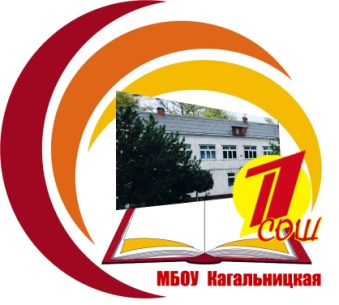      ОТЧЁТО  РЕЗУЛЬТАТАХСАМООБСЛЕДОВАНИЯ МБОУ  КАГАЛЬНИЦКОЙ СОШ № 1КАГАЛЬНИЦКОГО РАЙОНАРОСТОВСКОЙ ОБЛАСТИза 2017  год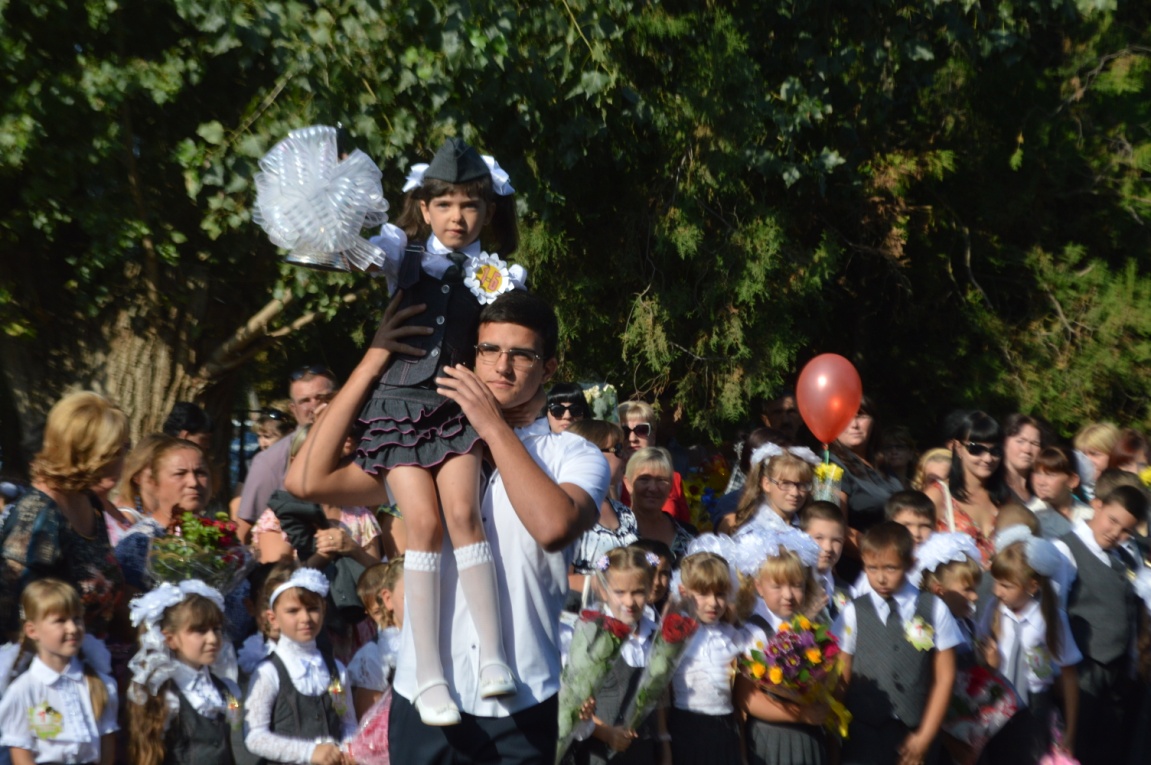 станица Кагальницкая 2018 г.СТРУКТУРА Общие сведения об образовательной организации – МБОУ Кагальницкой СОШ № 1.Организационно-правовое обеспечение деятельности образовательной организации.Условия функционирования образовательной организацииДанные о контингенте обучающихсяИнформация о реализации права обучающихся на получение образованияРежим работы МБОУ Кагальницкой СОШ № 1Содержание образовательного процессаУчебный план школыСведения об учебно-методическом обеспечении образовательного процессаСведения о реализации инновационных программ и технологийКачество кадрового обеспечения образовательного процессаУчастие отдельных педагогов в конкурсах педагогических достиженийСведения о повышении квалификации педагогических и руководящих работниковВоспитательная работа в МБОУ Кагальницкой СОШ № 1Оценка качества подготовки обучающихсяСведения о реализации ФГОС НОО, ФГОС ООО, ФК ГОСРезультаты государственной итоговой аттестации выпускников 9-х классовРезультаты государственной итоговой аттестации выпускников 11-х классовНезависимая оценка качества образования – ВПР.Результаты итогового сочинения выпускников 11-х кл.Трудоустройство выпускников школыМатериально-техническая база и библиотечно-информационное обеспечение образовательной организацииПоказатели деятельности МБОУ Кагальницкой СОШ № 1, подлежащей самообследованию (таблица).    Целями проведения самообследования Муниципальнолго бюджетного общеобразовательного учреждения  Кагальницкой среденей общеобразовательной школы № 1 станицы Кагальницкой Кагальницкого района Ростовской области являются обеспечение доступности и открытости информации о деятельности организации, а также подготовка отчета о результатах самообследования (далее – отчет).    Отчёт подготовлен в соответствии с Пунктом 3 части 2 статьи 29 Федерального закона от 29 декабря 2012 г. № 273-ФЗ «Об образовании в Российской Федерации», Приказом Минобрнауки России от 14.06.2013 № 462 "Об утверждении Порядка проведения самообследования образовательной организацией" (зарегистрирован в Минюсте РФ 27 июня 2013 года).     В процессе самообследования проводится оценка образовательной деятельности, системы управления организации, содержания и качества подготовки обучающихся, организации учебного процесса, востребованности выпускников, качества кадрового, учебно-методического, библиотечно-информационного обеспечения, материально-технической базы, функционирования внутренней системы оценки качества образования, а также анализ показателей деятельности организации, подлежащей самообследованию, устанавливаемых федеральным органом исполнительной власти, осуществляющим функции по выработке государственной политики и нормативно-правовому регулированию в сфере образования.      Отчет подготовлен рабочей группой в составе: директора школы Молодовой Н. А., заместителей директора по учебной и методической работе Катьяновой Л. А., Шульгиной М. Ю., Стукачевой С. В., заместителей директора по  воспитательной работе Колесниковой И. М., Гребенкиной А. В. I. Общие сведения.Полное наименование образовательной организации в соответствии с Уставом: Муниципальное бюджетное общеобразовательное учреждение Кагальницкая средняя общеобразовательная школа № 1 (МБОУ Кагальницкая СОШ № 1)   Тип: общеобразовательное учреждение  Вид: средняя общеобразовательная школа  Учредитель: Отдел образования Кагальницкого района,  учредительный  договор от 09.01.2007г.  Организационно-правовая форма: муниципальное бюджетное  общеобразовательное учреждение  Наименования филиалов:  нет  Место нахождения: юридический адрес: 347700 Ростовская область, Кагальницкий район, станица Кагальницкая,  улица Вокзальная,120,  фактический адрес: 347700 Ростовская область, Кагальницкий район, станица   Кагальницкая,  улица Вокзальная,120, 347700 Ростовская область, Кагальницкий  район, станица Кагальницкая,  улица Калинина, 78а, Адреса осуществления образовательной деятельности: 347700, Россия,   Ростовская область, Кагальницкий район, станица Кагальницкая,  улица Вокзальная,120, 347700 Ростовская область, Кагальницкий район, станица Кагальницкая,  улица Калинина, 78а,     Телефон: 8 (86345) 96-3-92, 96-3-90Факс: 8 (86345) 96-3-92e-mail: school12451@yandex.ruСайт: http://school1-61.ruУправление школой строится на принципах единоначалия и самоуправления. Административные обязанности распределены согласно Уставу, штатному расписанию, четко распределены функциональные обязанности согласно квалификационным характеристикам.Сведения о руководителях образовательной организации:       В образовательной организации действуют такие органы общественного самоуправления, как Управляющий совет школы, педагогический совет, общее собрание трудового коллектива, органы ученического самоуправления: «Город Больших Надежд».       В школе работает Уполномоченный по правам ребенка из числа педагогов – социальный педагог школы Левченко Е. А.     Все решения принимаются коллегиально, что позволяет решить немало проблем, наметить  новые перспективы развития нашей школы.В 2017г. школа вошла в ТОП – 300 лучших сельских школ России, обеспечивающих высокий уровень подготовки выпускников.Организационно-правовое обеспечение деятельностиобразовательного учреждения.2.1. Свидетельство о внесении записи в Единый государственный реестр юридических лиц   серия   61  № 005169451,    31 января 2003г.,  Межрайонная инспекция Федеральной налоговой службы № 11 по Ростовской области  территориальный участок 6113 по Кагальницкому району, ОГРН 1036113002331Свидетельство о постановке на учет юридического лица в налоговом органе   61 № 007420222,  01 апреля 2003 г., ИНН  6113015432  Устав МБОУ Кагальницкой СОШ № 1, утверждённый  приказом Отделом образования Кагальницкого района от 15.01.2015 № 8Свидетельство о праве на имущество (серия, номер, дата, кем выдано)   Здание школы: серия 61-АЖ № 562646   17.01.2012, Управление Федеральной службы государственной регистрации. кадастра и картографии по Ростовской области, Здание школы: серия  62-АЖ № 562654, 17.01.2012 Управление Федеральной службы; государственной регистрации. кадастра и картографии по Ростовской области,Здание школы: серия 61-АЖ № 562652, 17.01.2012 Управление Федеральной службы; государственной регистрации. кадастра и картографии по Ростовской области.Склад: серия 61-АЖ № 562650, 17.01.2012 Управление Федеральной службы; государственной регистрации. кадастра и картографии по Ростовской области.Пожарный резервуар: серия 61-АЖ № 562653, 17.01.2012 Управление Федеральной службы; государственной регистрации. кадастра и картографии по Ростовской области.Резервуар пожарный:  серия 61-АЖ № 562656, 17.01.2012 Управление Федеральной службы; государственной регистрации. кадастра и картографии по Ростовской области.Уборная: серия 61-АЖ № 562696, 17.01.2012 Управление Федеральной службы; государственной регистрации. кадастра и картографии по Ростовской области.Свидетельство о праве на земельный участок Земельный участок: 61-АЖ № 562742  от  18.01.2012 Управление Федеральной службы государственной регистрации. кадастра и картографии по Ростовской области; Земельный участок: 61-АЖ № 562743  от 18.01.2012.Управление  Федеральной службы государственной регистрации. кадастра и  картографии по Ростовской области.Договоры о взаимодействии с иными организациями при реализации образовательных программ (при наличии)  - нетЛицензия на осуществление образовательной деятельности серия 61Л01 №0000306, дата выдачи- 29 ноября 2012 года. бессрочно, Региональной службой по надзору и контролю в сфере образования Ростовской области), приложение 1 к лицензии от 29 ноября 2012 года  № 3047Перечень реализуемых в соответствии с лицензией уровней и видов образования, образовательных программСвидетельство о государственной аккредитации   61А01 №  0000643  от 29 января  2015 г, выданное Региональной службой по надзору и контролю в сфере образования Ростовской области на срок до 29 января 2027 года Перечень аккредитованных уровней образования:В школе работает  103 человека, в том числе 65 педагогических работников.С 2013 года школа  - областная пилотная площадка по здоровьесбережению. С 2014 года  зарегистрированы  в  Российской сети школ здоровья. По итогам работы по здоровьесбережению в 2016 году школа получила золотой сертификат здоровьесберегающей деятельности образовательных организаций.Школа является областной пилотной площадкой по апробации курса «Основы предпринимательства» (преподаватель-организатор ОБЖ Арефин В. А.).  Ученики участвуют  в олимпиадах и мероприятиях, проводимых Союзом  молодых ученых  г. Ростова, Правительством Ростовской области (Департамент потребительского рынка), в Международном форуме «Ты – предприниматель», занимая призовые места.       Реализуя программу НОУ «Интеллект», педагогический коллектив школы добивается высоких результатов  работы с одаренными детьми –  819 человек (90%, что выше на 4% результатов прошлого учебного года) учащихся за учебный год приняли участие в олимпиадах, конкурсах, соревнованиях районного, областного, Российского и международного уровней. Из  них 234 человека ( 26%) – победители и призёры.        Пятый год подряд наши дети – лауреаты премии Главы   Кагальницкого района:2012-2013 г. – Загнойко Елена, Семилетова Ирина, Колесникова Светлана, Буряков Сергей2013-2014 г. – Загнойко Елена, Семилетова Ирина, Буряков Сергей, Капшук Алина2014-2015 г.– Загнойко Елена, Запорожский Алексей, Любимая Диана, Саносян Сирун2015-2016 г. – Буряков Сергей, Лыгина Анастасия         2016-2017 г. – Дёмин Данил, Боровлева Мария, Романов Александр, Арефин Ярослав        Четвертый  год  апробируется федеральный государственный образовательный стандарт основного общего образования – 8б класс (классный руководитель Сулейманова А. Р.). А обучающиеся 9в класса, обучавшиеся по ФГОС ООО в пилотном режиме, в 2016-2017 учебном году прошли государственную итоговую аттестацию по образовательным программам основного общего образования (классный руководитель Шемякина Е. В.).        С сентября 2017 года ФГОС ООО реализуется в штатном режиме в 5, 6,7-х классах.      Школа является центром гражданско-патриотического воспитания (активизирована деятельность  дискуссионного клуба «Пульс»,  школьного музейного уголка, поискового отряда «Искатели»; школьного волонтерского отряда «Кто, если не мы!»).       Ведется  постоянное формирование гражданско-патриотической позиции учащихся через систему традиционных дел: «Вахта памяти», экскурсии в районный краеведческий музей, областной исторический музей, музей военной техники; постоянное участие в  выставках творческих работ; месячнике военно-патриотического воспитания «Готов к защите Отечества»;  организация гражданско-патриотических акций: «Георгиевская ленточка», «Память поколений», «Сохраним историю по крупицам», «Удели внимание ветерану», «Лента памяти», «Бессмертный полк»; мероприятия, посвященные дням воинской славы и памятным датам России (День героев Отечества,  День неизвестного солдата, День памяти и скорби, «Салют, Победа!», «День воина-афганца, «Праздник белых журавлей»);   торжественное вручение паспортов граждан РФ; «День молодого избирателя»; митинги, посвященные Дню освобождения станицы от немецко-фашистских захватчиков, Дню Победы, Дню памяти (22 июня), защита исследовательских работ при проведении школьного Дня науки, физкультурно-оздоровительной, спортивной деятельности.         Выпускники школы добились успехов в муниципальных этапах областных конкурсов:  социальной  рекламы «Чистые руки», Доброволец года», «Коррупция глазами молодежи», «Лидер года», "Если бы Губернатором выбрали меня...",  конкурс социальной рекламы «Новый взгляд», «Отечество»,    зимний  фестиваль  ВФСК «ГТО».        Выпускники  школы добились высоких результатов на областном уровне:    конкурс молодежных проектов «Россия молодая», областной форум «Отличников   и наставников», региональная учебно – практическая конференция школьников (ДГТУ), V фестиваль технических знаний и творчества молодежи Дона "Инженерные таланты - сильной России!",  областная военно-спортивная игра «Орленок», «Военный городок», участие во Всероссийской игре «Победа».       Среди выпускников школы имеются победители и призёры всероссийских конкурсов и фестивалей: молодежный фестиваль «Меня оценят в XXI веке»,   конкурс молодежных авторских проектов и проектов в сфере образования, направленных на социально-экономическое развитие российских территорий, «МОЯ СТРАНА-МОЯ РОССИЯ». II Всероссийский  детский Форум «Дети! Россия! Будущие!» (г.Калуга).       Выпускники  школы являются постоянными участниками Молодежной команды Губернатора,  лидерами в общественном движении района, участвуют в развитии волонтёрской деятельности. Мы гордимся своими учениками!Условия функционирования образовательного учрежденияДанные о контингенте обучающихся по состоянию                                на конец 2017  года(количество человек)                                                                                                                                                                                                                                                                   Таблица 13.2. Реализация права обучающихся на получение образованияТаблица 23.3. Режим работы образовательного учрежденияТаблица 3IV. Содержание образовательного процесса4.1. Учебный план:      Учебный план МБОУ Кагальницкой СОШ № 1 разработан на основе федерального базисного учебного плана (БУП-2004), федерального компонента государственного образовательного стандарта начального общего, основного общего и среднего общего образования (ФК  ГОС), федерального государственного образовательного стандарта начального общего и основного общего образования (ФГОС  НОО, ФГОС  ООО), примерной основной образовательной программы начального общего образования (далее - ПООП НОО), примерной основной образовательной программы основного общего образования (далее - ПООП ООО) и сформирован на основе примерного недельного учебного плана для образовательных организаций, реализующих программы общего образования, расположенных на территории Ростовской области, на 2017-2018 учебный год, а также на основе федеральных и региональных нормативных правовых документов.               Недельный учебный план МБОУ Кагальницкой СОШ № 1 в соответствии с федеральными требованиями фиксирует максимальный объём учебной нагрузки обучающихся, перечень обязательных учебных предметов, курсов и  время, отводимое на их освоение и организацию по классам (годам) обучения; определяет часть, формируемую участниками образовательных отношений (компонент образовательного учреждения), и общие рамки принимаемых решений при разработке содержания образования.Недельный учебный план для 1-4 классов ориентирован на 4-летний нормативный срок освоения образовательных программ начального общего образования, 5-9 классов - на 5-летний нормативный срок освоения образовательных программ основного общего образования, 10-11 классов - на 2-летний нормативный срок освоения образовательных программ среднего общего образования. Учебные занятия с 01.09.2017 года в 1-11 классах проводятся по 5-дневной учебной неделе и только в первую смену. Учебный год делится на 4 четверти в 1-9 классах, в 10-11-х классах на полугодия. Обучение в 1 классе проводится без бального оценивания знаний обучающихся и домашних заданий.  Продолжительность каникул в течение учебного года составляет не менее 30 календарных дней, летом не менее 8 недель. Для первоклассников предусмотрены дополнительные каникулы  в феврале. Каникулы проводятся в сроки, установленные годовым календарным графиком.1 четверть 01.09.2017 – 27.10.2017            Каникулы 28.10.2017– 06.11.20172 четверть 07.11.2017 – 29.12.2017            Каникулы 30.12.2017– 09.01.20183 четверть 10.01.2018 – 23.03.2018            Каникулы 24.03.2018– 01.04.2018Доп. каникулы для 1-х кл. 12.02.2018- 18.0.20184 четверть 02.04. – 25.05.2018 (1-4 кл.)               Каникулы  с 26.05.2018 г. 02.04. – 25.05.2018 (9, 11 кл.)            ГИА с  26.05.2018 г. 02.04. – 31.05.2018 (5-8, 10 кл.)         Каникулы  с 01.06.2018 г.Заочная форма обучения1 семестр – 01.09.2017 – 29.12.2017          Каникулы 30.12.2017- 09.01.2018 2 семестр – 10.01.2018 – 25.05.2018        Каникулы с 26.05.2018 г.Продолжительность урока составляет  в 1 классе - 35 минут, во 2-11 классах – 45 минут. В 1 классах используется «ступенчатый» режим обучения, а именно: в первом полугодии (в сентябре, октябре -  по 3 урока в день по 35 минут каждый, в ноябре-декабре – по 4 урока по 35 минут каждый; январь – май – по 4 урока по 45 минут каждый).          Учебные занятия в 1-11 классах начинаются в 8.00 часов, обучение проводится в первую смену. Во второй половине дня проходят занятия кружковой работы, спортивных секций, внеурочной деятельности.        Расписание занятий составляется согласно нормам максимального объёма учебной нагрузки, требованиям СанПин. С целью предупреждения утомляемости учащихся в режим работы начальной школы введены динамические перемены. Группы продленного дня работают в режиме, соответствующем санитарным нормам и правилам       При проведении учебных занятий по «Иностранному языку» (2-11 классы), «Технологии» (5-11 классы), а также при проведении занятий по физической культуре (юноши, девушки) на уровне среднего общего образования (10-11 классы) осуществляется деление классов на две группы при наполняемости 20 и более человек. Кроме того, деление класса на группы происходит при организации предпрофильной подготовки  в 9 классах.         Средняя наполняемость общеобразовательных классов – 23 человека.При наличии необходимых условий школа разрабатывает индивидуальные учебные планы для группы или для отдельных обучающихся. Структура и содержание индивидуального учебного плана соответствует  общим требованиям к составлению  учебного плана образовательного учреждения.Программно-методическое обеспечение к учебному плану образовательного учреждения включает в себя учебные программы, учебники, учебные пособия, используемых в образовательном процессе по уровням и предметным областям. При реализации учебного плана образовательного учреждения используются учебники в соответствии с федеральным перечнем учебников, рекомендованных (допущенных) к использованию в образовательном процессе в образовательных учреждениях, реализующих образовательные программы общего образования и имеющих государственную аккредитацию.    Образовательные программы с применением исключительно электронного обучения, дистанционных образовательных технологий в МБОУ СОШ №1 не используются.     Уровень начального общего образования   В 2017 на уровне начального общего образования полностью реализуется ФГОС начального общего образования в 18 классах через учебно-методические комплекты: «Школа России»: 1-а, 1-б,  1-д, 2-в, 2-г, 3-в, 3-г, 3-д, 4-в. «Перспективная начальная школа»: 1-в, 1-г, 2-а, 2-б, 3-а, 4-а, 4-б«Гармония»: 3-б, 4-г.В учебном плане начальной школы представлены все предметные области, предусмотренные региональным учебным планом. 1. Филология      Важнейшая роль в реализации целей и задач, стоящих перед начальной школой, принадлежит изучению русского языка. На изучение русского языка в параллели 1-4 классов отводится 4 часа в неделю (1 классы – 132 часа в год, 2-4 классы - 136 часов в год).    С целью обеспечения условий для развития языковых компетенций в 1-4 классах учебный предмет «Русский язык» при 5-дневной учебной неделе (обязательная часть - 4 часа в неделю) дополнен частью, формируемой участниками образовательных отношений (1 час).      Программа по литературному чтению для младших школьников ориентирована на формирование и развитие у детей  речевых навыков, главным из которых является навык чтения. В 1– 3-х классах на уроки литературного чтения отводится по 4 часа в неделю,  в 4-х классах –  по 3 часа.      Количество часов, выделяемых на изучение предмета «Английский язык» во 2-4 классах, определяется 2 часами в неделю – 68 часов в год. При проведении учебных занятий  осуществляется деление каждого класса на две группы. В рабочей программе по предмету усилена содержательная линия развития речевой деятельности, что позволит формировать элементарные коммуникативные умения в говорении, аудировании, чтении и письме; развивать речевые способности младшего школьника. 2. Математика и информатикаПредметная область «Математика и информатика» представлена предметом: математика. Она изучается в 1-4 классах по 4 часа в неделю. В рабочей программе по математике введена новая образовательная линия «Работа с информацией», в результате изучения которой обучающиеся должны научиться читать, заполнять, строить несложные таблицы и диаграммы, сравнивать, обобщать, интерпретировать информацию, полученную при проведении несложных исследований (объяснять, сравнивать, обобщать данные, делать выводы и прогнозы).3. Обществознание и естествознание  Предметная область «Обществознание и естествознание» представлена интегрированным учебным предметом окружающий мир в 1-4 классах с учебной нагрузкой 2 часа в неделю. В  содержание «Окружающего мира» дополнительно введены:модуль «Основы безопасности жизнедеятельности» 1а,1б,1в,1г,1д – 4 часа, 2а, 2б, 2в, 2г – 4 часа, 3а,3б,3в,3г,3д – 4 часа, 4а,4б,4в,4г – 4 часа. 
      Для обеспечения преемственности в процессе получения знаний, восстановления непрерывности обучения основным вопросам обеспечения безопасности жизнедеятельности дополнительная база курса ОБЖ изучается  во внеурочное время.модуль «Правильное питание» 1а,1б,1в,1г, 1д – 8 часов, 2а, 2б, 2в, 2г – 8 часов, 3а,3б,3в,3г,3д – 7 часов, 4а,4б,4в,4г – 7часов.Развивающий модуль  «Обращение с отходами производства и потребления» - 2в класс – 4 часа.4. Основы религиозной культуры и светской этикиКомплексный учебный курс «Основы религиозных культур и светской этики» (далее – ОРКСЭ) реализуется как обязательный в объеме 1 часа в неделю в 4 классах. Все родители (законные представители) обучающихся из модулей ОРКСЭ выбрали для изучения детьми «Основы православной культуры». 5. Физическая культураОбязательный учебный предмет «Физическая культура» изучается в объеме 3 часов в неделю на уровне начального общего образования.  При проведении уроков физической культуры  учитывается состояние здоровья обучающихся и деление их в зависимости от состояния здоровья на три группы: основную,  подготовительную, специальную медицинскую (письмо Минобразования Российской Федерации  от 31.10.2003 № 13-51-263/123 «Об оценивании  и аттестации учащихся, отнесенных по состоянию  здоровья к специальной медицинской группе для занятий физической культурой») с целью увеличения объема двигательной активности обучающихся, совершенствования физической подготовленности, привития навыков здорового образа жизни. Для укрепления физического здоровья детей будет продолжено проведение ежедневной утренней зарядки, динамических пауз (в 1 классах), Дней здоровья, классных часов по ранней профилактике вредных привычек, ведущих к ухудшению здоровья, реализации здоровьесберегающих технологий. Рабочие программы по учебному предмету «Физическая культура» разрабатываются на:  99 часов в год – 1 класс; 102 часа в год – 2-4 классы.6. «Искусство»В учебном плане МБОУ Кагальницкой СОШ №1 на уровне начального общего образования данная образовательная область представлена следующими предметами: «Изобразительное искусство»  - по 1 часу в неделю в 1-4 классах  и  «Музыка» - по 1 часу в неделю в 1-4 классах. Курсы направлены на развитие у учащихся творческого мышления через раскрытие их творческой индивидуальности. Основные задачи – развитие способностей к художественно-образному, эмоционально-ценностному восприятию произведений изобразительного и музыкального искусства, выражению в творческих работах своего отношения к окружающему миру.7. «Технология»На   учебный предмет «Технология» отводится  по 1 часу в 1-4 классах.В качестве учебного модуля (13 час в год) в 3-4 классах в рамках учебного предмета «Технология» изучается «Информатика и информационно-коммуникационные технологии (ИКТ)», который направлен на обеспечение всеобщей компьютерной грамотности Часть, формируемая участниками образовательных отношений, при 5-дневной учебной неделе в 1-4 классах составляет 1 час в неделю и направлена на усиление учебного предмета «русский язык».    Максимально допустимая недельная нагрузка при 5-дневной учебной неделе в 1 классе составляет 21 час в неделю, во 2-4 классах – 23 часа в неделю, что соответствует требованиям СанПиН 2.4.2.2821-10Уровень основного общего образования. ФГОС ООО В 2017  году обучение проводится по  ФГОС ООО в 5-7 классах, а в пилотном режиме  - в 8б классе. Остальные классы – 8а,в,г, 9а,б,в,г реализуют БУП-2004.           Недельный учебный план для 5-8 классов построен по I варианту регионального учебного плана при пятидневной учебной неделе. Максимально допустимая недельная нагрузка в 5-х классах – 28 часов, в 6 классах – 29 часов, в 7 классах – 31 час, в 8-б классе – 32 часа.Обязательная часть учебного плана школы в рамках ФГОС ООО представлена учебными предметами всех обязательных предметных областей.Предметная область «Русский язык и литература» включает обязательные учебные предметы «Русский язык» и «Литература» - 8 час (5 кл.), 9 час (6 кл.), 7 час (7 кл.), 6 час (7-б кл.). В 7-8 кл. добавлено по 1 часу на изучение литературы за счет части, формируемой участниками образовательных отношений.Предметная область «Иностранные языки» (английский) представлена без введения второго иностранного языка и изучается в объеме 3 час в неделю.Обязательный учебный предмет «Математика» изучается в 5-6-х классах, два обязательных учебных предмета «Алгебра» и «Геометрия» изучаются в 7, 8 классе ФГОС ООО.В рамках ФГОС ООО изучение учебного предмета «Информатика» начинается с 7 класса (1 час в неделю) с целью совершенствования ИКТ-компетентности школьников для решения учебных задач. Предметная область «Общественно-научные предметы» состоит из обязательных учебных предметов «История России. Всеобщая история» (5-8 классы, по 2 час в неделю) «Обществознание» (6-8 классы, по 1 час), «География» (5-6 кл. по 1час в неделю; 7-8 класс – по 2 час в неделю). С целью сохранения преемственности предметной области «Обществознание и естествознание» на уровне начального общего образования  и предметной области «Общественно-научные предметы» на уровне основного общего образования в 5 классах по решению педагогического совета школы изучается учебный предмет «Обществознание» (1 час в неделю) за счет части, формируемой участниками образовательных отношений. В предметную область «Естественнонаучные предметы» включены обязательные учебные предметы «Физика» (7-8 классы по 2 час в неделю), «Химия» (8 класс – 2 час в неделю), «Биология» (5-8 классы). «Биология» в 5-7 кл. изучается в объеме 1 час в неделю, в 8 классе – 2 час в неделю.В предметную область «Искусство» входят обязательные учебные предметы: «Музыка» -  при пятидневной учебной неделе изучается по 1 час в неделю с 5 по 8 классы – и  учебный предмет «Изобразительное искусство» - изучается по 1 часу с 5 по 7 классы. Обязательный учебный предмет «Технология» построен по модульному принципу с учетом возможностей образовательного учреждения и изучается в объеме 2 час в неделю в 5-7 классах, 1 час в неделю в 8-б классе.Предметная область «Физическая культура и основы безопасности жизнедеятельности» представлена обязательными учебными предметами «Физическая культура» (5-8 классы: 2 часа в неделю при 5-дневной учебной неделе) и «Основы безопасности жизнедеятельности» (8 класс: 1 час в неделю). «Физическая культура» в школьном учебном плане представлена  3 час в неделю, за счет добавления 1 час из части, формируемой участниками образовательных отношений.Учебный предмет «Основы безопасности жизнедеятельности» в 5-7 классах не изучается как самостоятельный учебный предмет за счет части, формируемой участниками образовательных отношений Он изучается в качестве отдельных тем в учебных предметах «Физическая культура», «Технология», «Обществознание», «География», «Биология», «Физика».  В рамках ФГОС ООО предметная область «Основы духовно-нравственной культуры народов России» на уровне основного общего образования (далее - предметная область ОДНКНР) является продолжением предметной области «Основы религиозной культуры и светской этики» на уровне начального общего образования. Предметная область ОДНКНР по решению педагогического совета школы реализована во внеурочной деятельности по 1 час в 5 и7-х классах курсом «Основы православной культуры», а также в 8-б классе курсом «Основы нравственности» 0,5 час.Часть, формируемая участниками образовательных отношений, определяет содержание образования, обеспечивающего реализацию интересов и потребностей обучающихся, их родителей (законных представителей) образовательного учреждения, на которое при 5-дневной учебной неделе отводится по 2 часа в 5, 7, 8 классах, 1 часу в 6 классе.             По решению педагогического совета школы часть, формируемая участниками образовательных отношений (ФГОС ООО) используется главным образом: на усиление базового содержания обязательного учебного предмета «Литература» – по 1 час – 7а,б,в,г; 8б классы;на введение предмета «Обществознание» - 5 класс (1 час) с целью сохранения преемственности с учебным предметом «Окружающий мир», изучавшимся  на уровне начального общего образования;на предмет «Физическая культура» - по 1 час в 5-8 классах – с целью удовлетворения биологической потребности в движении.ФК  ГОСРеализуя БУП-2004 (8а,в,г; 9а,б,в,г классы),  за основу взят примерный учебный план для 8-9 классов регионального учебного плана Ростовской области при 5-дневной учебной неделе.Образовательная область «Филология» по БУП-2004 представлена учебными предметами «Русский язык» (8 кл.-3 час, 9 кл. – 2 час), «Литература» (2 часа в неделю в 8 кл., 3 час в 9 кл.), «Иностранный язык» (по 3 час в неделю в 8-9 кл.). «Русский язык» укреплен дополнительным часом из компонента образовательного учреждения в 9 классе с целью подготовки к государственной итоговой аттестации.Образовательная область  «Математика» в 8-9-х классах по 5 час в неделю представлена двумя обязательными учебными предметами «Алгебра» и «Геометрия». Обязательный учебный предмет  «Информатика и ИКТ» изучается в 8 классе 1 час в неделю, в 9 классе  - 2 часа в неделю. Обязательный учебный предмет «История» изучается в 8-9 классах по 2 часа в неделю, как интегрированный и включает разделы «История России» и «Всеобщая история».В рамках ФК ГОС интегрированный курс «Обществознание (включая экономику и право)» изучается в качестве федерального компонента с 8 по 9 класс по 1 часу в неделю и включает разделы «Общество», «Человек», «Социальная сфера», «Политика», «Экономика», «Право» по модульному принципу на интегративной основе.В учебном плане 8-9 классов в соответствии с БУП-2004  предметы «География»,  «Физика», «Химия» и «Биология» изучаются по 2 часа в неделю. По решению педагогического совета обязательный предмет «Искусство» представлен в 8-9 классе предметом «Музыка» - 1 час в неделюОбязательный учебный предмет «Физическая культура» при 5-дневной учебной неделе  изучается в соответствии с БУП-2004 с 8 по 9 класс - 3 часа в неделю. Обязательный учебный предмет «Технология» построен по модульному принципу с учетом возможностей образовательного учреждения. На его изучение отводится в 8 классе 1 час в неделю. В 9 классе часы «Технологии» выделены для организации предпрофильной подготовки обучающихся за счет компонента образовательного учреждения. Учебный предмет «Основы безопасности жизнедеятельности» изучается в 8 классе в объеме 1 часа в неделю как обязательная часть (федеральный компонент) учебного плана.             По решению педагогического совета в учебный план школы введен предмет «Черчение», который востребован учащимися для обучения в колледжах - 1 час в неделю (8 класс).Компонент образовательного учреждения определяет содержание образования, обеспечивающего реализацию интересов и потребностей обучающихся, их родителей (законных представителей) образовательного учреждения, на которое при 5-дневной учебной неделе отводится в соответствии с БУП-2004 –  2 час в 8 классе, 3 час в 9 классе.По решению педагогического совета компонент образовательного учреждения распределен следующим образом:Укрепление базового содержания учебных предметов федерального компонента:- Русский язык  –   9 кл. – 1 час      - Литература –        8 кл. – 1 час На развитие содержания образования:             2.1.  введение новых учебных предметов:         -  Черчение –         8 кл. –  1 час             2.4. предметный курс по алгебре  в целях подготовки к итоговой аттестации:              -  «Практикум решения текстовых задач» - 9 кл. –  1 час.      3. На организацию предпрофильной подготовки обучающихся в 9 классе – 1 час.Так как в 9 классах завершается общеобразовательная подготовка по базовым предметам основной школы, предпрофильная подготовка создает условия для осознанного выбора обучающимися профиля обучения в старшем звене  или иного варианта жизненной стратегии, обеспечивающей получение обязательного среднего  общего образования. В учебном плане 0,5 часа выделяется на профкурс «Моя профессиональная карьера»  и 0,5 часа на элективные курсы предметной направленности.Уроки электробезопасности реализуются модулем в программе физики 8-9 кл.Программа «Правильное питание» реализуется модулем в программах по биологии, химии, основам безопасности жизнедеятельности в 8-9 кл.ЗАОЧНАЯ ФОРМА ОБУЧЕНИЯ       Учебный план для 8 класса с использованием заочной   формы обучения в рамках реализации БУП-2004 разработан на основе «Регионального примерного недельного учебного плана для образовательных организаций, реализующих программы общего образования, расположенных на территории Ростовской области, на 2017-2018 учебный год»,Базисного учебного плана общеобразовательных учреждений Российской Федерации, утвержденного приказом Минобразования России от 9 февраля 1998г. № 322 и в соответствии с  письмом Министерства общего и профессионального образования РФ «О примерном учебном плане вечернего (сменного) общеобразовательного учреждения» от 14 января . № 27/11-12.Нормативный срок освоения  образовательных программ в 5-9 классах составляет 5 лет. Продолжительность учебного года составляет  36 недель (1-е полугодие – 17 недель, 2-е полугодие – 19 недель).                 Формами организации учебной работы  являются: групповые консультации и зачеты, индивидуальные консультации.         На прием одного зачета, проверку одной письменной работы отводится 1/3 академического часа. Количество зачетов и формы их проведения школа определяет самостоятельно.      Учебный план заочной формы обучения уровня основного общего образования для полного класса рассчитан в следующем объеме:8 класс – заочная  форма обучения: 14 часов в неделю (13 часов - федеральный компонент, 1 час - компонент образовательного учреждения);        Учебный план муниципального  бюджетного общеобразовательного учреждения Кагальницкой средней общеобразовательной школы № 1  состоит только из инвариантной части в связи с наполняемостью обучающихся менее 9 человек, поэтому на изучение учебных предметов отводится 5 час.       В инвариантной части учебного плана реализуется федеральный компонент государственного образовательного стандарта, который обеспечивает единство образовательного пространства Российской Федерации  и гарантирует овладение выпускниками школы необходимым минимумом знании, умений, навыков, обеспечивающим возможности продолжения образования.       Инвариантная часть учебного плана на уровне основного общего образования (7 класс) представлена учебными предметами обязательной части (федерального компонента) примерного недельного учебного плана: «Русский язык», «Литература», «Иностранный язык», «Математика», «История», «География», «Физика», «Биология».       Учебный предмет «Математика» представлен двумя дисциплинами – «Алгебра» и «Геометрия».        Учебные предметы «Информатика и ИКТ», «Обществознание» в инвариатной части учебного плана в 7-9 кл. не изучаются.        В основе учебного плана школы лежит принцип преемственности, так как основные изучаемые единицы содержания от одной ступени к другой получают своё дальнейшее развитие и обогащение. Этот принцип находит своё выражение в циклической структуре учебных компонентов, представляющих образовательные области.Уровень среднего общего образования Учебный план школы, реализуя БУП-2004 в 10-11 классах, сформирован на основе регионального примерного учебного плана для 10-11 классов Ростовской области.           В рамках реализации программы развития МБОУ Кагальницкой СОШ № 1, Концепции профильного обучения на старшей ступени общего образования, в целях реализации  социального заказа со стороны учащихся и их родителей, преемственности учебного плана прошлого года, в 2017 – 2018 учебном году в школе сформированы классы универсального обучения (непрофильные): 10 «А», 10 «Б», 11 «А», 11 «Б» .        Учебные предметы представлены в учебном плане школы для изучения обучающимися только на базовом  уровне. Базовые общеобразовательные учебные предметы – учебные предметы федерального компонента, обязательные для изучения на базовом уровне. Они направлены на завершение общеобразовательной подготовки обучающихся.    Обязательными учебными предметами на базовом уровне в нашем учебном плане являются «Русский язык», «Литература», «Иностранный язык», «Алгебра и начала анализа», «Геометрия»,  «История», «Физическая культура», «Основы безопасности жизнедеятельности», «Астрономия», а также интегрированный учебный предмет «Обществознание (включая экономику и право)». Интегрированный учебный предмет «Естествознание» инвариантной части учебного плана заменен учебными предметами «Биология», «Химия», «Физика» вариативной части базового уровня федерального компонента.         Обязательные учебные предметы «Русский язык» представлен в 10-11 классах по 1 часу в неделю, «Литература» - по 3 час в неделю. В 11 классах на предмет «Русский язык» с целью подготовки к итоговой аттестации добавлено из компонента ОУ по 1 час.        Обязательный учебный предмет «Иностранный язык» изучается в объеме 3 час внеделю.         Обязательный предмет «Математика» изучается двумя отдельными курсами «Алгебра и начала анализа» (3 час) и «Геометрия» (1 час),  представленные в учебном плане в 10А, 10Б, 11А, 11Б классах на базовом  уровне.         По решению образовательной организации предмет «История» в 10-11 классах изучается как интегрированный, включая разделы «История России», «Всеобщая история – 2 час в неделю.         Интегративный учебный предмет «Обществознание (включая экономику и право)» инвариантной части учебного плана изучается по 2 часа в неделю во всех классах.                 Интегрированный учебный предмет «Естествознание» (3 часа) инвариантной части учебного плана для всех классов заменен учебными предметами «Биология» (1 час), «Химия» (1 час), «Физика» (2 часа) вариативной части базового федерального компонента, что позволяет выполнить в полном объеме федеральный компонент базисного учебного плана без нарушения структуры учебного плана.         Обязательный учебный предмет «Основы безопасности жизнедеятельности» (базовый уровень – по 1 час в 10-11 классах) в 10 классах включает в рамках бюджетного финансирования проведение 5-ти дневных учебных сборов в количестве 35 часов с целью обучения начальным знаниям в области обороны и подготовки по основам военной службы.        Обязательный учебный предмет «Физическая культура» изучается в объеме  3 часа в неделю на базовом уровне.         В соответствии с приказом  Минобрнауки России от 07.06.2017 № 506 «О внесении изменений в федеральный компонент государственного образовательного стандарта, утвержденный приказом Минобразования России 5 марта 2004 г. № 1089» (далее – ФК ГОС) учебный предмет «Астрономия» включен во ФК ГОС как обязательный для изучения на базовом уровне среднего общего образования (ч. II ФК ГОС, раздел «Общие положения»). В учебном плане МБОУ Кагальницкой СОШ № 1 учебный предмет «Астрономия» включен для изучения на базовом уровне в инвариантную часть в 10»А», 10 «Б» классах  - 1 час в неделю.          Таким образом, учебный план школы включает все обязательные учебные предметы федерального компонента на базовом уровне.  Общеобразовательный уровень подготовки обучающихся 10-11 классов составляют и другие учебные предметы вариативной части федерального компонента, которые изучаются по выбору и дополняют набор учебных предметов федерального компонента – «География», «Информатика и ИКТ» - по 1 час в 10-11 классах, Искусство (МХК) и  «Технология» - по 1 часу в неделю во всех классах универсального («непрофильного») обучения. Данные предметы изучаются на базовом уровне. Программы обеспечены учебно-методической литературой и УМК,        В классах универсального («непрофильного») обучения совокупное время, отведенное в УП на учебные предметы федерального компонента (базовые обязательные +базовые по выбору) составило 27 часов в неделю при выборе всех предметов вариативной части ФК БУП. Оставшиеся при 5-дневной учебной неделе в резерве 7 часов перешли в компонент образовательного учреждения.         Часы компонента образовательного учреждения используются для:      1) Усиления базовых учебных предметов в рамках расширенного базового содержания:Геометрия –       10-11 кл.               –  по 1 часХимия, биология – 10-11 кл.          – по 1 час      2)   На введение дополнительного  часа на предмет  «Русский язык» для усиления базового уровня в 11-х классах в связи с обязательной государственной итоговой аттестацией обучающихся по данному предмету.    4)  Для проведения элективных курсов –   по 3 час в 10-11 классах.               Элективные учебные предметы – обязательные учебные предметы по выбору обучающихся из компонента образовательного учреждения. Сформированы по запросу учащихся и их родителей. Элективные курсы  направлены на:развитие содержания одного из базовых учебных предметов, что позволяет получать дополнительную подготовку для сдачи единого государственного экзамена: «Русское правописание: орфография и пунктуация» (10-11 кл. по 1 час); «Сочинение: законы и секреты мастерства. Подготовка к ЕГЭ» (11а, 11б кл. – по 0,5 час); «Готовимся к итоговому сочинению» (11а,11б – по 0,5 час); «Элементарная алгебра в ЕГЭ» (10а, 10б – по 0,5 час); «Применение нестандартных способов в решении математических задач» (11а, 11б – по 0,5 час); «Технологии работы с историческими источниками» (10а кл. – 0,5 час); «Обществознание: теория и практика» (10а кл. – 0,5 час, в 11а, 11б продолжение курса – по 0,5 час); «Практикум по общей биологии» (10б кл. – 0,5 час); «Методы решения физических задач. 10-11 кл. (второй год изучения) – (11б кл. – 0,5 час); «Решение задач повышенной сложности по химии» (10б кл. – 0,5 час).удовлетворение познавательных интересов обучающихся в различных сферах человеческой деятельности: «Основы предпринимательства» (11 кл. по 0,5 час); «Правовое образование и антикоррупционное законодательство» (10а, 10б, 11а – по 0,5 час).      Уровень среднего общего образования готовит выпускников не только к обучению в учреждениях высшего профессионального образования, но и к обучению в системе среднего профессионального образования, а также к началу трудовой деятельности, поэтому  при формировании 10-11 классов и конструировании УП особое внимание уделяется изучению потребности обучающихся и их родителей (законных представителей). 4.2. Сведения об учебно-методическом обеспечении образовательного процесса     НАЧАЛЬНОЕ ОБЩЕЕ ОБРАЗОВАНИЕОСНОВНОЕ ОБЩЕЕ ОБРАЗОВАНИЕ заочная форма обученияСРЕДНЕЕ ОБЩЕЕ ОБРАЗОВАНИЕСведения о реализации инновационных программ и технологийТаблица 44.4. Качество кадрового обеспечения образовательного процесса.   Выполнение задач, стоящих перед современной школой, невозможно без качественного кадрового обеспечения, так как это является ключевой предпосылкой успешности образовательного процесса.    Школа полностью укомплектована кадрами. Работа педагогического коллектива характеризуется высокими качественными показателями в обучении и воспитании учеников школы. Подтверждением этого являются награды и достижения учителей:Таблица 5Кроме того, учителя нашей школы являются Топчиёва Т. Н., Бурякова Е. В., Шевченко Е. В., Арефин В. А., Левченко Е. А., Горпыныч Н. Н. –  руководителями районных методических объединений учителей начальных классов, физики, химии и биологии, истории и обществознания, основ безопасности жизнедеятельности, изобразительного искусства и музыки;80% педагогов школы во время проведения государственной итоговой аттестации выпускников 9 и 11 классов задействованы в качестве членов временного коллектива пунктов проведения экзаменов в форме ЕГЭ, ОГЭ и ГВЭ. Работу проводят добросовестно, на высоком уровне, замечаний нет.Председатели, члены территориальных предметных комиссий по проверке экзаменационных работ выпускников 9 классов в форме ОГЭ, ГВЭ по русскому языку и литературе, биологии, химии, истории и обществознанию, информатике, физике.Шульгина М. Ю., Стукачева С. В., Молодова Н. А.– являются экспертами при аттестации педработников  Кагальницкого района, проводят всесторонний анализ результатов их профессиональной деятельности.Участие отдельных педагогов в конкурсах педагогических достиженийТаблица 6Оценка качества подготовки обучающихся(по состоянию на 28.12.2017 г.)Сведения о реализации ФГОС НООСведения о реализации ФК ГОС среднего общего образования               6.2. Результаты итоговой аттестации выпускников 9-х классовИз 70 выпускников 9-х классов 2016-2017 учебного года успешно прошли государственную итоговую аттестацию все 70 человек (65 – в форме ОГЭ и 4 – в форме ГВЭ), в том числе и ученица, обучавшаяся по адаптированным основным общеобразовательным программам для детей с интеллектуальными нарушениями  и сдавшая экзамен по трудовому обучению. Для прохождения ГИА по образовательным программам основного общего образования в 2017 году кроме двух обязательных предметов выпускники 9-х классов выбирали 2 предмета по своему выбору. Спектр выбора – английский язык, литература, физика, химия, биология, история, обществознание, география, информатика. Наибольшее количество учащихся сдавали предметы «Обществознание», «География», «История».      В ходе  государственной итоговой аттестации учениками были получены «2»-ки  по математике, истории и биологии, которые успешно пересданы в резервные дни. Это математика - 7 человек,  история – 4 ученика,  биология – 1.          На основании итоговых отметок аттестат с отличием получили 3 ученицы 9 «б» класса – Гриценко Екатерина, Полякова Юлия, Тазаян Армине.Таблица  результатов  экзамена по русскому языку, 9 класс Таблица  результатов  экзамена по математике (без учета пересдачи)Высокие результаты на экзаменах по русскому языку и математике в 9-в классе учителей Шемякиной Е. В., Петросян Е. К. В  9в классе наибольшее количество учеников подтвердили на экзамене по математике годовую отметку.Предметы по выбору ученикаИз анализа следует, что высокий уровень качества ученики показали по следующим предметам: «Литература» -  100% (учитель Шемякина Е. В.), «Английский язык» - 100% (учитель Чопурян А. С., Семерок Н. А., Гончарова Л. В.), «Химия»  - 80% (учитель Бурякова Е. В.), «Обществознание» - 74% (учитель Шевченко Е. В.), «Биология» -– 56%  (9б класс, учитель Изотова Т. Н.).Наибольшее количество учеников, подтвердивших годовую отметку по предмету  на экзамене – это литература, химия, география, обществознание.6.3. Результаты итоговой аттестации выпускников 11-х классовВсего участников государственной итоговой аттестации за курс среднего общего образования – 33 человека, допущены все 33, успешно прошли государственную итоговую аттестацию по обязательным предметам – 33 человека. Аттестаты о среднем общем образовании получили все 33 выпускника, из которых 4 – с отличием: Биондич Виктория, Дёмин Данил, Костырченко Кристина, Сорокина Арина (11а класс социально-гуманитарного профиля). Все четверо получили золотую медаль РФ, а ученица Костырченко Кристина получила вторую золотую медаль Ростовской области - «За отличные успехи выпускнику Дона».Имеются обучающиеся 11-х классов, которые не преодолели минимальный порог по предмету, выбранный ими для поступления в ВУЗ. Статистика отражена в таблице результатов.Таблица результатов ЕГЭ по обязательным предметам и предметам из числа по выбору учащегосяВыводы:Государственная итоговая аттестация выпускников 2017 года прошла успешно. Все запланированные мероприятия выполнены, экзамены сданы в установленные сроки, нарушений процедуры проведения не было. Апелляции по нарушению порядка проведения экзаменов не подавались. Поданы две апелляции о несогласии с выставленными баллами, результат не изменили.Все выпускники преодолели установленный минимальный порог баллов    обязательных предметов (русский язык и математика базовая): 100% выпускников получили аттестаты о среднем общем образовании. Отмечается положительный результат разделения математики на базовый и профильный уровень, что позволило всем выпускникам сдать математику базового уровня для получения аттестата.Итоговое сочинение выпускниками написано успешно, 100% получили «зачет» как условие допуска к ГИА.ЕГЭ сдавали все выпускники, в среднем, по 4,5 экзамена на человека, что указывает на открытость образовательной организации для независимой оценки качества образования и позволяет ученикам сделать правильный выбор поступления в ВУЗ или ССУЗ.В ГИА-2017 результаты выпускников по математике профильной выше районного уровня, а по русскому языку – ниже на 2 балла.          Высокие результаты ЕГЭ выпускников школы учителей Элизбарян Р. Г., Вертелецкой Е. Б., Шемякиной Е. В., Кислица Н. П., Изотовой Т. Н.Результаты независимых исследований качества образования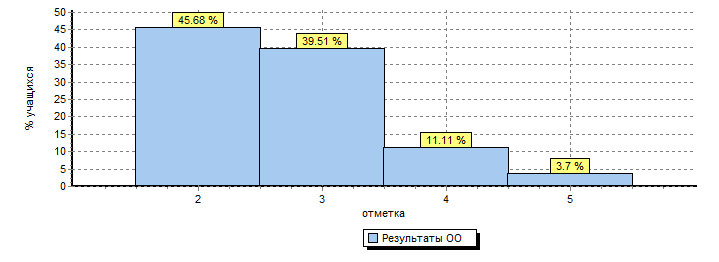 Из 85 обучающихся 5-х классов в ВПР по русскому языку приняли участие 81 ученик. Качественный уровень выполнения работы – 14%, уровень обученности учащихся – 54%. Выше школьного уровня результаты в 5б и 5в классах (учитель Вертелецкая Е. Б., Погребная Н. И.). Справились на «отлично» - Гурина А. (5б), Сапронова Л., Кандакова А. (5в). Общая гистограмма отметок  по математике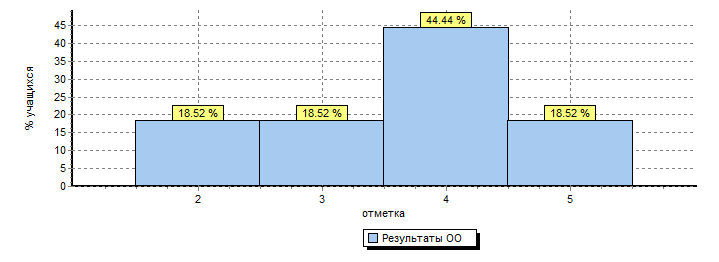 По математике из заявленных на участие в ВПР 85 пятиклассников приняли участие 81 ученик (95%). Результаты следующие: качественный уровень по школе составил 62%, уровень обученности – 81%. Неудовлетворительный результат получили 15 человек (19%), работу на «отлично» выполнили 15 человек. Гурина А., Сапронова Л., Кандакова А. также справились с работой на «5».Результаты выше школьных показали ученики 5в и 5г классов (учитель Севрюкова В. П., Приставка Т. П.).Общая гистограмма отметок ВПР по истории, 5 класс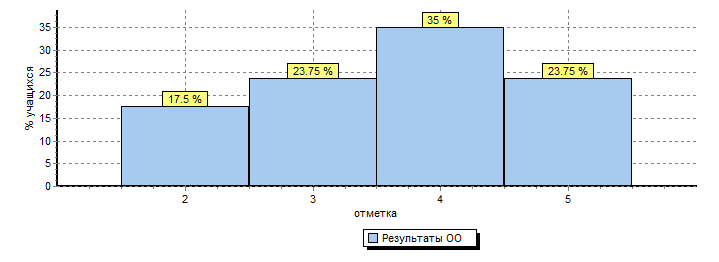 80 пятиклассников из 85 (94%) приняли участие в выполнении ВПР по истории, показав высокий уровень: качество по школе – 59%, уровень обученности – 83% (учитель Колесникова И. М.). На «отлично» с работой справились 19 учеников, среди которых Гурина А., Сапронова О.. Кандакова А. Неудовлетворительные отметки у 14 обучающихся, наибольшее количество в 5г классе. Высокие результаты у обучающихся 5а и 5в классов.  Общая гистограмма отметок ВПР по биологии, 5 класс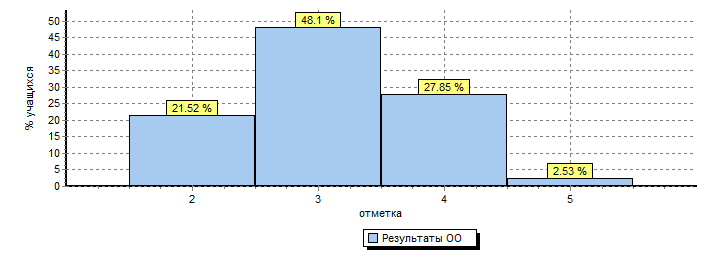 79 учеников 5-х классов из заявленных 85 участников выполняли ВПР по биологии (93%). Качественный уровень по школе  - 38%, уровень обученности – 78% (учитель Катьянова Л. А.). 2 ученицы – Гурина Анастасия и Сапронова Лия – выполнили работу на «5», 17 чел. (22%) справились с заданиями ВПР на «2».Наименьшее количество неудовлетворительных работ в 5а и 5в классах. Результаты выше школьного уровня показали обучающиеся 5б и 5в классов.11 классВПР по биологииВо Всероссийской проверочной работе приняли участие все заявленные 17 обучающихся 11-х классов. Надо отметить, что максимальный балл (30) по предмету никто не набрал. Набрали 28 баллов – 1 чел., 26 бал. – 2 чел., 25 бал. – 1 чел. Выполнили на «5» - 1 чел. (Климненков А.), на «4» - 5 чел., на «3» - 8 чел., на «2» - 3 чел. Качественный уровень – 35%, уровень обученности – 82% (учитель Изотова Т. Н.).ВПР по истории, 11 кл.Анализ участия в ВПР по истории выпускников 11-х классов показал, что из заявленных 17 обучающихся приняли участие 16 человек. Максимальный первичный балл (21) никто не набрал. Набрали 20 бал.- 1 чел., 18 бал. – 2 чел., 17 бал. – 2 чел.Выполнили на отметку «5» - 3 чел., на «4» - 5 чел., на «3» -8 чел. Неудовлетворительных результатов нет. Качество по школе – 50%, уровень обученности – 100% (учитель Николау Н. О.).ВПР – октябрь 2017 годаВ октябре 2017 года ученики 2-х и 5-х классов приняли участие во Всероссийской проверочной работе по русскому языку.Таблица результатов ВПР по русскому языку во 2-х классахПри проверке русского языка  выявлено, что из  105  учащихся 2-х классов по русскому языку было проверено 87 человек (83%). Качество знаний составляет 70 %, а успеваемость составила 98%. Количество учащихся,  не справившихся с работой, 2 человека.По данным статистики Рособрнадзора выявлено, что МБОУ Кагальницкая СОШ №1 в сравнении с результатами Кагальницкого района по русскому языку  на 0.5% выше, с Ростовской областью – на 8% ниже. По количеству двоек на 2,3% меньше, чем в Кагальницком районе, на 0,5% меньше чем в Ростовской области.Ниже уровня Кагальницкого района и Ростовской области результаты выполненных детьми заданий по темам: 	перенос слов по слогам без стечения согласных, характеристика звуков русского языка: согласные твердые/мягкие, согласные звонкие/глухие, безошибочное списывание текста. Содержание выполненной работы показало, что учащиеся 2-х классов    достаточно подготовлены к ВПР по русскому языку.Результаты итогового сочинения обучающихся 11-х классов, состоявшегося  06 декабря 2017 года    По результатам проверки итогового сочинения школьной комиссией  и на основании Протокола проверки результатов итогового сочинения 2017-2018 года от 22.12.2017 г  получили отметку «зачет» - все 33 чел. (100%), из них по всем пяти критериям – 10 чел. Это обучающиеся:  11А (учитель русского языка и литературы Сулейманова А. Р.) – 9 чел. (27%)     11Б (учитель русского языка и литературы Погребная Н. И.) – 1 чел. (3%)  «Зачет» по 4 критериям получили 19 чел. (57%): 11а кл. – 8 чел. (44%)                                                                                      11б кл. – 11 чел. (55%)«Зачет» по 3 критериям получили 4 чел. (13%):                                                                             11а –2 чел.,  11б – 2 чел.VII.       Трудоустройство выпускников     Профориентационную работу по выбору  профессии, жизненного пути выпускника проводят педагог-психолог школы, педагоги. В рамках предпрофильной подготовки в 9-х классах проводится курс «Профессиональный выбор: секреты выбора профессии».  Неоценимую помощь оказывает служба Центра занятости населения, а также проводимые классными руководителями встречи со специалистами служб, организаций района, предпринимателями.      Ежегодно выпускники средней школы поступают в образовательные организации высшего профессионального образования (гг. Ростов –на-Дону, Зерноград, Таганрог, Новочеркасск, Москва, Санкт-Петербург, Воронеж) и ССУЗы – в основном, на факультеты гуманитарной направленности. Кроме того, ребята выбирают технические инженерные специальности,  военные, медицинские ВУЗы: - Южный федеральный университет - Российская академия народного хозяйства и государственной службы при Президенте РФ - ФГБОУ ВО «Донской государственный аграрный университет» - Донской государственный технический университет - Ростовский государственный медицинский университет - Южно-Российский государственный технический Университет (НПИ) им. М. И. Платова - Ростовский государственный строительный университет - Ростовский институт защиты предпринимателя - Ростовский государственный экономический университет - Московский государственный университет имени М.В.Ломоносова        Выпускники основной школы продолжают образование в 10 классе, поступают в колледжи г.Ростова-на-Дону (Ростовский-на-Дону колледж филиала Всероссийского государственного университета кинематографии имени  С. А. Герасимова, Донской банковский колледж, Авиационный колледж ДГТУ,  Ростовский техникум индустрии моды, экономики и сервиса ГБПОУ Ростовской области, Ростовский-на-Дону колледж радиоэлектроники, информационных и промышленных технологий,, Водный колледж, ГБПОУ-РО «Донской промышленный колледж (ПУ№8)», Финансово-экномический колледж РГУ РИНХ, Ростовский техникум сервиса, Ростовский-на-Дону строительный колледж, Экономический колледж ЮФУ "Высшая школа бизнеса", Ростовский техникум железнодорожного транспорта, ГБПОУ РО «Ростовский технологический техникум сервиса», Ростовский строительно-художественный техникум, Донской педколледж  г. Ростова-на-Дону) и другие образовательные организации среднего профессионального образования (Новочеркасский колледж промышленных технологий и управления, Кущёвский медицинский колледж).     Большое количество выпускников 9 класса  поступают в учреждения г. Зернограда – «Азово-Черноморский инженерный институт ФГ БОУ  ВПО ДГАУ факультет среднего профессионального образования», ГБ ПОУ РО "Зерноградский техникум агротехнологий",  ГБПОУ РО «Зерноградский педагогический колледж».VIII.             Показатели
деятельности МБОУ Кагальницкой СОШ № 1, подлежащей самообследованиюза 2017 годаОтчет о результатах самообследования утвержден на заседании педагогического совета от 11.04.2018 г. № 8ДИРЕКТОР                                     Н. А. МОЛОДОВАДолжностьФ.И.О. Квалификационная категория по административной работеЗвание, наградыДиректорМолодоваНина Алексеевна«Почетный работник общего образования РФ», медаль «За доблестный труд на благо Донского края»Заместитель директорапо учебно-воспитательной работе(начальная школа)ШульгинаМаринаЮрьевнаСоответствиезанимаемойдолжности«Почетный работник общего образования РФ»Заместитель директорапо учебно-методической работеКатьяноваЛюдмилаАлександровнаСоответствиезанимаемойдолжности«Почетный работник общего образования РФ»Заместитель директорапо учебно-воспитательной работеСтукачеваСабинаВладимировнаСоответствиезанимаемойдолжностиПочетная грамота Минобрнауки РоссииЗаместитель директорапо воспитательной работе(5-11 кл.)КолесниковаИринаМихайловнаСоответствиезанимаемойдолжностиПочетная грамота Минобрнауки РоссииЗаместитель директорапо воспитательной работе(1-4 кл.)Гребенкина Анастасия Владимировна--Заместитель директорапо информатизацииГорпынычНатальяНиколаевнаСоответствиезанимаемойдолжностиПочетная грамота Минобрнауки РоссииЗаместитель директорапо административно-хозяйственнойработеШтоховМихаилИвановичПервая-№п/пОбщее образование1Начальное общее образование2.Основное  общее образование3.Среднее  общее образованиеДополнительное образованиеДополнительное образование5.Дополнительное образование детей взрослых №п/пОбразовательная  программаОбразовательная  программаОбразовательная  программа№п/пуровень образованиянаправленность    (наименование)вид программы 1общеобразовательныйначальное общееосновная2.общеобразовательныйосновное  общееосновная3.общеобразовательныйсреднее  общееосновнаяНачальное общее образованиеОсновное общее образованиеСреднее  общее образованиеОсновное общее образование Заочная форма обученияВсегоОбщее количество классов/ средняя наполняемость18 классов/25 чел.20 классов/22 чел.4 класса/18 чел.1 класс/643 класса/23 чел.Общее количество обучающихся467436746983В том числе:а) занимающихся по базовым общеобразовательным программам435405744918б) занимающихся по адаптированным общеобразовательным программамДля детей с ЗПР29Для детей с интел. наруш.3Для детей с ЗПР24Для детей с интел. наруш.5Для детей с ТНР2НетНетДля детей с ЗПР2Нет5582Занимающихсяпо программам профильного обучения (предметы)нетнетнетнетнетЗанимающихся в группах продлённого днянетнетнетнетнетЗанимающихся по программам дополнительного образования19731956нет572Получающихдополнительные образовательные услуги30441965нет788Наименование показателей2014-2015 г.2015-2016 г.2016-20171. Количество учащихся, оставленных на повторный курс обучения8382. Количество учащихся, отчисленных из образовательной организации, всего241820в том числе:2.1. отчисленных из образовательной организациинетнетнет2.2. отчислены в связи с обучением в другой образовательной организации2218202.3. по другим причинам2нетнет3. Из числа отчисленных:3.1. трудоустроены2обучаютсяобучаются3.2. не работают и не учатсянетнетнетУровеньначального общего образованияУровеньосновного  общего образованияУровеньсреднегообщего образованияПродолжительность учебного года1 кл. –    33 нед.2-4 кл.–  35 нед.5-7 кл., 8б  ФГОС - 35 нед.8а,в,г  кл. ФК ГОС –  35 нед.9 кл.  ФК ГОС – 34 нед.8кл (заоч. форма) –35 нед10-е кл.  – 35 нед.11-е кл. –  34 нед.Продолжительность учебной недели5-дневная5-дневная5-дневнаяПродолжительность уроков45 минут45 минут45 минутПродолжительность перерывовпосле 1, 4  ур.15 мин.,после 2-3 ур. –20 мин.после 1, 5, 6,7  ур. – 10 мин.,после 2, 3 ур.         – 20 мин.,после 4 ур.             – 15 мин.после 1, 5, 6,7  ур. – 10 мин.,после 2, 3 ур.         – 20 мин.,после 4 ур.       – 15 мин.Периодичность проведенияпромежуточнойаттестации обучающихся4 раза в год4 раза в год3 раза в годСменность:Количество классов/ обучающихся,занимающихся в первую смену18 кл./467 чел.20  кл./436  чел.4 кл./74 чел.Количество классов/ обучающихся, занимающихся во вторую сменунет8 кл.(заоч)/6 чел.нетКлассУчебный предметУчительУМК Реализуемая программа Учебник, наименование, авторы, год издания1а 1б1дРусский языкТаршилова Е.А. Шульгина М.Ю Нуриева В.А.«Школа России» Программа по русскому языку 1-4 класс[В. П. Канакина, В. Г. Горецкий, М. В. Бойкина и др.]. — М.: Про-свещение, 2014. — 340 с. Русский язык. 1классКанакина В.П.Горецкий В.Г.М.: «Просвещение»/Учебник2011,2014,2016,2017 ФГОС1в1гРусский языкНаконечная С.А.Датченко С.В.«Перспективная начальная школа» Программа по обучению грамоте 1 класс Н.Г. Агарковой,  Н.М. Лавровой  и программы по русскому языку 1-4 класс М.Л. Каленчук,  Н. А. Чураковой, О.В. Малаховской, Т.А. Байковой, Н.М. Лавровой,  М.:  Академкниг,а 2014 г. – Ч.1: 240 сРусский язык. 1класс Чуракова Н.А.М.:«Академкнига»/Учебник2011, 2012,2015,2016 ФГОС2г2вРусский языкШевченко С.В.Пикина Е.И.«Школа России» Программа по русскому языку 1-4 класс[В. П. Ка-накина, В. Г. Горецкий, М. В. Бойкина и др.]. — М.: Про-свещение, 2014. — 340 с. Русский язык. 2класс. В 2частях Канакина В.П. М.:«Просвещение»/Учебник 2012, 2015, 2016  ФГОС2а2бРусский языкМарценюк А.С.Шапошникова Н.В.«Перспективная начальная школа» программы по русскому языку 1-4 класс М.Л. Каленчук,  Н. А. Чураковой, О.В. Малаховской, Т.А. Байковой, Н.М. Лавровой,  М.:  Академкниг, 2014 г. – Ч.1: 240 сРусский язык. 2класс. В 2 частях Каленчук М.Л.Чуракова Н.А.М.: «Академкнига»/Учебник  2008,2010,2011,2013,2016 ФГОС3в,3г, 3дРусский языкБелоусова Л.В.Титова В.Н.Свириденко Л.В.«Школа России»  Программа по русскому языку 1-4 класс[В. П. Ка-накина, В. Г. Горецкий, М. В. Бойкина и др.]. — М.: Про-свещение, 2014. — 340 с. Русский язык. 3класс В 2 частяхКанакина В.П. М.:«Просвещение»/Учебник2013,2016,2017 ФГОС 3бРусский языкТопчиёва Т.Н.«Гармония» Программа по русскому языку с учётом авторской программы по русскому языку авторов: для 1-4 классов М.С. Соловейчик, Н.С. Кузьменко, Н. М. Бетеньковой, О. Е. Курлыгиной. (Смоленск «Ассоциация ХХI век» 2012).Русский язык. 3класс. В 2 частяхСоловейчик М.С., Кузьменко Н.С.М.:«Ассоциация XXI»век»/Учебник2012,2013 ФГОС3аРусский языкТимошенко Е.А.«Перспективная начальная школа» программы по русскому языку 1-4 класс М.Л. Каленчук,  Н. А. Чураковой, О.В. Малаховской, Т.А. Байковой, Н.М. Лавровой,  М.:  Академкниг, 2014 г. – Ч.1: 240 сРусский язык. 3класс. В 3 частях.Чуракова Н.А.М.:«Академкнига»/Учебник2011,2012,2013,2014 ФГОС4а4бРусский языкМасурова Г.Л.Ефремова Н.В.«Перспективная начальная школа» программы по русскому языку 1-4 класс М.Л. Каленчук,  Н. А. Чураковой, О.В. Малаховской, Т.А. Байковой, Н.М. Лавровой,  М.:  Академкниг, 2014 г. – Ч.1: 240 сРусский язык. 4класс.В 3 частях. Чуракова Н.А.М.:«Академкнига»/Учебник2008,2012,2013,2014,2017 ФГОС4гРусский языкПанченко М.Е.«Гармония» Программа по русскому языку с учётом авторской программы по русскому языку авторов: для 1-4 классов М.С. Соловейчик, Н.С. Кузьменко, Н. М. Бетеньковой, О. Е. Курлыгиной. (Смоленск «Ассоциация ХХI век» 2012).Русский язык. 4класс.В 2 частях.Соловейчик М.С.М.:«Ассоциация XXI век»/Учебник2014 ФГОС4вРусский языкВасильцова А.В.«Школа России»Программа по русскому языку 1-4 класс[В. П. Ка-накина, В. Г. Горецкий, М. В. Бойкина и др.]. — М.: Про-свещение, 2014. — 340 с. Русский язык. 4класс.В 2 частях Зеленина Л.М. Канакина В.П.М.:«Просвещение»/Учебник2014, 2017 ФГОС1а1б1дЛитературное чтениеТаршилова Е.А.Шульгина М.Ю.Нуриева В.А.«Школа России» Программа по литературному чтению 1-4 класс Л. Ф. Климанова, М. В. Бойкина. — М. : Просвещение, 2014. —128 сЛитературное чтение. 1класс В 2 частяхКлиманова Л.Ф. Горецкий В.Г.ГоловановаМ.В.М.:«Просвещение»/Учебник2011,2015,2016,2017 ФГОС Обучение грамоте (Азбука) Горецкий В.Г.. Кирюшкин В.А., Виноградская Л.А.В 2 частяхМ.:»Просвещение»2011,2014,2015, 2017год ФГОС1в1гЛитературное чтениеДатченко С.В.Наконечная С.А. «Перспективная начальная школа» Программа по обучению грамоте (чтение) 1 класс Агарковой Н.Г., Агаркова Ю.А. и литературному чтению 1-4 класс  Чураковой М.:  Академкнига, 2014 г. – Ч.1:  240 с.Обучение грамоте (Азбука)Агаркова Н. Г.Агарков Ю.А. М.:«Академкнига»2011,2012,2017 годЛитературное чтение. 1класс Чуракова Н.А.М.:«Академкнига»/Учебник2011,2012,2015, 2016ФГОС2г2вЛитературное чтениеШевченко С.В.Пикина Е.И.«Школа России» Программа по литературному чтению 1-4 класс Л. Ф. Климанова, М. В. Бойкина. — М. : Просвещение,2014. —128 сЛитературное чтение. 2классВ 2 частях Климанова Л.Ф.М.:«Просвещение»/Учебник2012,2015,2016 ФГОС2а2бЛитературное чтениеМарценюк А.С.Шапошникова Н.В.«Перспективная начальная школа»  Программа по литературному чтению 1-4 класс  Чураковой М.:  Академкнига, 2014 г. – Ч.1:  240 с.Литературное чтение. 2классВ 2 частях Чуракова Н.А.М.:«Академкнига»/Учебник2008,2010,2013. 2016 ФГОС3в3г3дЛитературное чтениеБелоусова Л.В.Титова В.Н.Свириденко Л.В.«Школа России» Программа по литературному чтению 1-4 класс Л. Ф. Климанова, М. В. Бойкина. — М. : Просвещение,2014. —128 сЛитературное чтение. 3класс В 2 частяхКлиманова Л.Ф.М.:«Просвещение»/Учебник2012,2013, 2016,2017 ФГОС3бЛитературное чтениеТопчиёва Т.Н.«Гармония» Программа начального общего образования по литературному чтению с учётом авторской программы по литературному чтению автора О.В. Кубасовой. 1-4 класс(Смоленск «Ассоциация ХХI век» 2014гЛитературное чтение. 3классВ 4 частях Кубасова О.В.М.:«Ассоциация XXI век»/Учебник2012,2013 ФГОС3аЛитературное чтениеТимошенко Е.А.«Перспективная начальная школа» Программа по литературному чтению 1-4 класс  Чураковой М.:  Академкнига, 2014 г. – Ч.1:  240 с.Литературное чтение. 3классВ 2 частях Чуракова Н.А.М.:«Академкнига»/Учебник2011,2012,2013ФГОС4а4бЛитературное чтениеМасурова Г.Л.Ефремова Н.В.«Перспективная начальная школа» Программа по литературному чтению 1-4 класс  Чураковой М.:  Академкнига, 2014 г. – Ч.1:  240 с.Литературное чтение. 4класс В 2 частяхЧуракова Н.А.М.:«Академкнига»/Учебник2008,2009,2012,2013,2014, 2017год ФГОС4гЛитературное чтениеПанченко М.Е.«Гармония» программа начального общего образования по литературному чтению с учётом авторской программы по литературному чтению автора О.В. Кубасовой. 1-4 класс(Смоленск «Ассоциация ХХI век» 2014гЛитературное чтение. 4классВ 4 частях Кубасова О.В.М.:«Ассоциация XXI век»/Учебник2014 ФГОС4вЛитературное чтениеВасильцова А.В.«Школа России» Программа по литературному чтению 1-4 класс Л. Ф. Климанова, М. В. Бойкина. — М. : Просвещение,2014. —128 сЛитературное чтение. 4классВ 2 частях Климанова Л.Ф.М.:«Просвещение»/Учебник2014, 2017 ФГОС1в,1гМатематикаДатченко С.В.Наконечная С.А.«Перспективная начальная школа» Программа по математике 1-4 класс Чекин А.Л. Методическое пособие для учителя.— М.: Академкнига, 2014.Математика.1классВ 2 частях Чекин А.Л.М.:«Академкнига»/Учебник2011,2012, 2016 ФГОС1а1б1дМатематикаТаршилова Е.А. Шульгина М.Ю. Нуриева В.А.«Школа России»Программа по математике 1-4 класс М. И. Моро, С. И. Волкова, С. В. Степанова и др. — М. : Просвещение, 2014. — 124 с.Математика.1классВ 2 частяхМоро М.И.. Волкова С.И., Степанова С.В.М.:«Просвещение»/Учебник2011,2012,2014,2015,2016, 2017 ФГОСФГОС2в2гМатематикаШевченко С.В.Пикина Е.И.«Школа России» Программа по математике 1-4 класс М. И. Моро, С. И. Волкова, С. В. Степанова и др. — М. : Просвещение, 2014. — 124 с.Математика.2классВ 2 частяхМоро М.ИМ.:«Просвещение»/Учебник2012, 2015, 2016 ФГОС2а2бМатематикаМарценюк А.С.Шапошникова Н.В.«Перспективная начальная школа» Программа по математике 1-4 класс Чекин А.Л. Методическое пособие для учителя.— М.: Академкнига, 2014.Математика.2классВ 2 частяхЧекин А.Л.М.:«Академкнига»/Учебник2007,2008,2009,2010, 2011, 2013. 2017 ФГОС3вМатематикаБелоусова Л.В..«Школа России» Программа по математике 1-4 класс М. И. Моро, С. И. Волкова, С. В. Степанова и др. — М. : Просвещение, 2014. — 124 с.Математика.3классВ 2 частяхМоро М.И., Бантова М.А., Бельтюкова Г.В.М.:«Просвещение»/Учебник2012,2016 ФГОС3гМатематикаТитова В.Н.«Школа России» Программа по математике 1-4 класс М. И. Моро, С. И. Волкова, С. В. Степанова и др. — М. : Просвещение, 2014. — 124 с.Математика.3классВ 2 частяхМоро М.И., Бантова М.А., Бельтюкова Г.В.М.:«Просвещение»/Учебник 2017ФГОС3дМатематикаСвириденко Л.В.«Школа России» Программа по математике 1-4 класс М. И. Моро, С. И. Волкова, С. В. Степанова и др. — М. : Просвещение, 2014. — 124 с.Математика.3классВ 2 частяхМоро М.И., Бантова М.А., Бельтюкова Г.В.М.:«Просвещение»/Учебник2012,2017 ФГОС3бМатематикаТопчиёва Т.Н.«Гармония» Программа по математике 1-4 класс составлена на основе ФГОС с учётом авторской программы по математике автора Н.Б. Истоминой (Смоленск «Ассоциация ХХI век» 2014).Математика.3классВ 2 частяхИстомина Н.Б., Редько З.Б., Виноградова Е.П.    М.:«Ассоциация XXI век»/Учебник2012ФГОС3аМатематикаТимошенко Е.А.«Перспективная начальная школа» Программа по математике 1-4 класс Чекин А.Л. Методическое пособие для учителя.— М.: Академкнига, 2014.Математика.3классЧекин А.Л.В 2 частяхМ.:«Академкнига»/Учебник2011,2012,2013 ФГОС4а4бМатематикаМасурова Г.Л.Ефремова Н.В.«Перспективная начальная школа» Программа по математике 1-4 класс Чекин А.Л. Методическое пособие для учителя.— М.: Академкнига, 2014.Математика.4классВ 2 частяхЧекин А.Л.М.:«Академкнига»/Учебник2008,2012,2013,2014 ФГОС4гМатематикаПанченко М.Е.«Гармония» Программа по математике 1-4 класс составлена на основе ФГОС с учётом авторской программы по математике автора Н.Б. Истоминой (Смоленск «Ассоциация ХХI век» 2014).Математика.4классВ 2 частяхИстомина Н.Б.М.:«Ассоциация XXI век»/Учебник2013 ФГОС4вМатематикаВасильцова А.В.«Школа России» Программа по математике 1-4 класс М. И. Моро, С. И. Волкова, С. В. Степанова и др. — М. : Просвещение, 2014. — 124 с.Математика.4классВ 2 частяхМоро М.И.М.:«Просвещение»/Учебник2014,2017ФГОС1в,1гОкружающий мирДатченко С.В.Наконечная С.А.«Перспективная начальная школа» программы по окружающему миру  1-4 класс  О.Н. Федотовой, Г.В. Трафимовой, Л.Г. Кудровой  «Программы по учебным предметам»,  М.:  Академкнига/учебник , 2011 г. – Ч.1: 240 с ФГОСОкружающий мир. 1класс Федотова О.Н.М.:«Академкнига»/Учебник2011,2012ФГОС1а1б1дОкружающий мирТаршилова Е.А. Шульгина М.Ю. Нуриева В.А.«Школа России» Программа по окружающему миру 1-4 класс А. А. Плешаков. — М. : Просвещение, 2014. — 205 с.Окружающий мир. 1класс Плешаков А.А.М.:«Просвещение»/Учебник2011,2015,2016,2017 ФГОС2а2бОкружающий мирМарценюк А.С.«Перспективная начальная школа» программы по окружающему миру  1-4 класс  О.Н. Федотовой, Г.В. Трафимовой, Л.Г. Кудровой  «Программы по учебным предметам»,  М.:  Академкнига/учебник , 2011 г. – Ч.1: 240 с ФГОСОкружающий мир. 2класс В 2 частяхФедотова О.Н.М.:«Академкнига»/Учебник2010 ФГОС2бОкружающий мирШапошникова Н.В.«Гармония» программа по окружающему миру 1-4 класс автор О.Т. Поглазова, издательство г.Смоленск, Ассоциация ХХI век, 2014 г.Окружающий мир. 2классВ 2 частях Поглазова О.Т.М.:«Ассоциация XXI век»/Учебник2012ФГОС2г2вОкружающий мирШевченко С.В.Пикина Е.И.«Школа России» Программа по окружающему миру 1-4 класс А. А. Плешаков. — М. : Просвещение, 2014. — 205 с.Окружающий мир. 2класс В 2 чатяхПлешаков А.А.М.:«Просвещение»/Учебник2012,2014,2016 ФГОС3в3г3дОкружающий мирБелоусова Л.В.Титова В.Н.Свириденко Л.В.«Школа России» Программа по окружающему миру 1-4 класс А. А. Плешаков. — М. : Просвещение, 2014. — 205 с.Окружающий мир. 3класс В 2 частяхПлешаков А.А.М.:«Просвещение»/Учебник2012, 2016,2017ФГОС3бОкружающий мирТопчиёва Т.Н.«Гармония» Программа по окружающему миру 1-4 класс автор О.Т. Поглазова, издательство г.Смоленск, Ассоциация ХХI век, 2014 г.Окружающий мир. 3классВ 2 частях Поглазова О.Т.М.:«Ассоциация XXI век»/Учебник2012ФГОС3аОкружающий мирТимошенко Е.А.«Перспективная начальная школа» программы по окружающему миру  1-4 класс  О.Н. Федотовой, Г.В. Трафимовой, Л.Г. Кудровой  «Программы по учебным предметам»,  М.:  Академкнига/учебник , 2011 г. – Ч.1: 240 с ФГОСОкружающий мир. 3класс В 2 частяхФедотова О.Н.М.:«Академкнига»/Учебник2011,2012,2013ФГОС4а4бОкружающий мирМасурова Г.Л.Ефремова Н.В.«Перспективная начальная школа» программы по окружающему миру  1-4 класс  О.Н. Федотовой, Г.В. Трафимовой, Л.Г. Кудровой  «Программы по учебным предметам»,  М.:  Академкнига/учебник , 2011 г. – Ч.1: 240 с ФГОСОкружающий мир. 4класс В 2 частяхФедотова О.Н.М.:«Академкнига»/Учебник2008,2012,2013,2014 ФГОС4гОкружающий мирПанченко М.Е.«Гармония» программа по окружающему миру 1-4 класс автор О.Т. Поглазова, издательство г.Смоленск, Ассоциация ХХI век, 2014 г.Окружающий мир. 4класс В 2 частяхПоглазова О.Т.М: «Ассоциация XXI век»/Учебник2013ФГОС4вОкружающий мирВасильцова А.В.«Школа России» Программа по окружающему миру 1-4 класс А. А. Плешаков. — М. : Просвещение, 2014. — 205 с.Окружающий мир. 4класс В 2 частяхПлешаков А.А.М.:«Просвещение»/Учебник2014,2017 ФГОС2б2аТехнологияШапошникова Н.В.Марценюк А.С.«Перспективная начальная школа» Программа по технологии  Т.М. Рогозиной, И.Б. Мыловой  «Программы по учебным предметам»,  М.:  Академкнига , 2014 г. – Ч.2: 192 с.  Технология. 2классРагозина Т.М., Гринева А.А.М.:«Академкнига»/Учебник2008,2011,2013 год2г2вТехнологияШевченко С.В.Пикина Е.И«Школа России» Программа по технологии 1-4 класс автор Н.М. Конышева Издательство: Ассоциация ХХI век 2014год.Технология. 2классКонышева Н.М.М.:«Ассоциация XXI век»/Учебник2009,2012 ФГОС3в3г3дТехнологияБелоусова Л.В.Титова В.Н.Свириденко Л.В.«Школа России» Программа по технологии 1-4 класс автор Н.М. Конышева Издательство: Ассоциация ХХI век 2014год.Технология. 3классКонышева Н.М.М.:«Ассоциация XXI век»/Учебник2012, 2013 ФГОС3бТехнологияТопчиёва Т.Н.«Гармония» Программа по технологии 1-4 класс автор Н.М. Конышева Издательство: Ассоциация ХХI век 2014год.Технология. 3классКонышева Н.М.М.:«Ассоциация XXI век»/Учебник2008,2009 ФГОС3аТехнологияТимошенко Е.А.«Перспективная начальная школа» Программа по технологии  Т.М. Рогозиной, И.Б. Мыловой  «Программы по учебным предметам»,  М.:  Академкнига , 2014 г. – Ч.2: 192 с.  Технология. 3классРагозина Т.М., Гринева А.А.М.:«Академкнига»/Учебник2011ФГОС4а4бТехнологияМасурова Г.Л.Ефремова Н.В.«Перспективная начальная школа» Программа по технологии  Т.М. Рогозиной, И.Б. Мыловой  «Программы по учебным предметам»,  М.:  Академкнига , 2014 г. – Ч.2: 192 с.  Технология. 4классРагозина Т.М., Гринева А.А.М.:«Академкнига»/Учебник2008,2012,2013 ФГОС4гТехнологияПанченко М.Е.«Гармония» Программа по технологии 1-4 класс автор Н.М. Конышева Издательство: Ассоциация ХХI век 2014год.Технология. 4классКонышева Н.М.М.:«Ассоциация XXI век»/Учебник2014ФГОС4вТехнологияВасильцова А.В.«Гармония» Программа по технологии 1-4 класс автор Н.М. Конышева Издательство: Ассоциация ХХI век 2014год.Технология. 4классКонышева Н.М.М.:«Ассоциация XXI век»/Учебник2009 ФГОС1в1гТехнологияДатченко С.В.Наконечная С.А.«Перспективная начальная школа» Программа по технологии  Т.М. Рогозиной, И.Б. Мыловой  «Программы по учебным предметам»,  М.:  Академкнига , 2014 г. – Ч.2: 192 с.  Технология. 1классРагозина Т.М., Гринева А.А.М.:«Академкнига»/Учебник2010,2016 год1а1б1дТехнологияТаршилова Е.А. Власова Л.А. Нуриева В.А.«Гармония» Программа по технологии 1-4 класс автор Н.М. Конышева Издательство: Ассоциация ХХI век 2014год.Технология. 1классКонышева Н.М. М.:«Ассоциация XXI век»/Учебник2011,2016ФГОС1а1б1д1в1гИЗОТаршилова Е.А. Власова,Л.А. Наконечная С.А.Датченко С.В.Нуриева В.А.Школа России» Программа по изобразительному искусству 1-4 класс Неменский Б.М., Неменская Л.А., Горяева Н.А. и др. под ред Неменского Б.М., изд.5, 2015. — 128 c.Изобразительное искусство. Ты изображаешь, украшаешь и строишь.1 классНеменская Л.А. / Под ред. Неменского Б.М.  –  М.:«Просвещение»/Учебник 2013 ФГОС,2011,2012 2016,2017 ФГОС2а,2бИЗОМарценюк А.С.Шапошникова Н.В.«Перспективная начальная школа» Программа по изобразительному искусству 1-4 класс Неменский Б.М., Неменская Л.А., Горяева Н.А. и др. под ред Неменского Б.М., изд.5, 2015. — 128 c.Изобразительное искусство. 2класс Неменская Л.А. / Под ред. Неменского Б.М. «Просвещение»/Учебник2013,2014 ФГОС;2г, 2вИЗОШевченко С.В.«Школа России» Программа по изобразительному искусству 1-4 класс Неменский Б.М., Неменская Л.А., Горяева Н.А. и др. под ред Неменского Б.М., изд.5, 2015. — 128 c.«Изобразительное искусство. Искусство и ты. 2класс Неменская Л.А. / Под ред. Неменского Б.М. М.:«Просвещение»/Учебник2012,2014,2016 ФГОС  ФГОС2вИЗОПикина Е.И..«Гармония» Программа по изобразительному искусству 1-4 класс, авт. Копцева Т.А, Копцев В.П, . Копцев Е.В. «Изобразительное искусство 1-4 классы» (издательство: «Ассоциация XXI век», 2013)Изобразительное искусство.2класс. Копцева Т.А., Копцев В. П., Копцев Е. ВМ.:«Ассоциация XXI век»/Учебник2013ФГОС3в,3г,3дИЗОБелоусова Л.В.Титова В.Н.Свириденко Л.В.«Школа России» Программа по изобразительному искусству 1-4 класс Неменский Б.М., Неменская Л.А., Горяева Н.А. и др. под ред Неменского Б.М., изд.5, 2015. — 128 c.Изобразительное искусство. Искусство вокруг нас.3класс Неменская Л.А. / Под ред. Неменского Б.М. М.:«Просвещение»/Учебник2012,2013,2016,2017 ФГОС3бИЗОТопчиёва Т.Н.«Гармония» Программа по изобразительному искусству 1-4 класс, авт. Копцева Т.А, Копцев В.П, . Копцев Е.В. «Изобразительное искусство 1-4 классы» (издательство: «Ассоциация XXI век», 2013)Изобразительное искусство.3класс  Копцева Т.А., Копцев В. П., Копцев Е. ВМ.:«Ассоциация XXI век»/Учебник2012,2014 ФГОС3аИЗОТимошенко Е.А.«Перспективная начальная школа» Программа по изобразительному искусству 1-4 класс Неменский Б.М., Неменская Л.А., Горяева Н.А. и др. под ред Неменского Б.М., изд.5, 2015. — 128 c.Изобразительное искусство. Искусство вокруг нас.3класс  Неменская Л.А. / Под ред. Неменского Б.М. М.:«Просвещение»/Учебник2012,2016ФГОС4а4бИЗОМасурова Г.Л.Ефремова Н.В.«Перспективная начальная школа» Программа по изобразительному искусству 1-4 класс Неменский Б.М., Неменская Л.А., Горяева Н.А. и др. под ред Неменского Б.М., изд.5, 2015. — 128 c.Изобразительное искусство. Каждый народ – художник .4класс  Неменская Л.А. / Под ред. Неменского Б.М. М.:«Просвещение»/Учебник2017,2014 ФГОС4гИЗОПанченко М.Е.«Гармония» Программа по изобразительному искусству 1-4 класс, авт. Копцева Т.А, Копцев В.П, . Копцев Е.В. «Изобразительное искусство 1-4 классы» (издательство: «Ассоциация XXI век», 2013)Изобразительное искусство.4 класс Копцева Т.А., Копцев В. П., Копцев Е. ВМ.:«Ассоциация XXI век»/Учебник2012ФГОС4вИЗОВасильцова А.В.«Школа России» Программа автора Б.М. Неменского «Изобразительное искусство 1-4класс»: пособие для учителей общеобразоват. организаций / [Б. М. Неменский, Л. А. Неменская, Н. А. Горяева и др.] ; под ред. Б. М.Неменского. — 5-е изд. — М. : Просвещение, 2015.Изобразительное искусство. Каждый народ – художник. 4классНеменская Л.А. / Под ред. Неменского Б.М. М.:«Просвещение»/Учебник2013,2014ФГОС2а2б2в2г3а3б3в3г4б4г4а4вАнглийский языкВоробьева  М.Ю.Белик Т.В.Чопурян А.С. Кислица Н.П. Тазаян А.М.Авторская программа по английскому языку (авторы Вербицкая М.В., Эббс Б., Уорелл Э., Уорд Э./ под ред. Вербицкой М.В. Английский язык. FORWARD. 2-4 классы. Программа + CD. Издательство «Вентана-Граф», 2012Английский язык Forward.2классВербицкая М.В.«Вентана-Граф»/Учебник2014,2015, 2016,2017Английский язык Forward.3классВербицкая М.В.«Вентана-Граф»/Учебник2014,2015, 2016,2017Английский язык Forward.4классВербицкая М.В.«Вентана-Граф»/Учебник2014,2015, 2016,20171б1д2а3б3в4бФизическая культураКочеткова А.О.«Комплексная программа физического воспитания 1-11 классы», автор -составитель  В.И.Лях, А.А.Зданевич; издательство «Просвещение», Москва - 2012г.Физическая культура. Учебник. 1-4 классы. ФГОСЛях В.И.М.:«Просвещение»/Учебник2013,2014ФГОС год1а1в1г2б2в2г3г4гФизическая культураТаршилова Е.А.Наконечная С.А.Датченко С.В.Шапошникова Н.В.Пикина Е.И.Шевченко С.В.Титова В.Н.Панченко М.Е.«Комплексная программа физического воспитания 1-11 классы», автор -составитель  В.И.Лях, А.А.Зданевич; издательство «Просвещение», Москва - 2012г.Физическая культура. Учебник. 1-4 классы. ФГОСЛях В.И.М.:«Просвещение»/Учебник2013,2014,2017 ФГОС 3а4а4вФизическая культураГлухова Г.К.Колесников А.Е.«Комплексная программа физического воспитания 1-11 классы», автор -составитель  В.И.Лях, А.А.Зданевич; издательство «Просвещение», Москва - 2012г.Физическая культура. Учебник. 1-4 классы. ФГОСЛях В.И.М.:«Просвещение»/Учебник2013,2014, 2017 годФГОС1б3бМузыкаГребенкина А.В.Программа «Музыка». 1-4 класс. Авторы В.В. Алеева, Т.И. Науменко, Т.Н. Кичак, М. Дрофа 2014 г.Музыка (1-4 классы)В 2 частях  В. В. Алеева , Т.Н.  Кичак.  М.:«Дрофа»/Учебник  2012, 2013,2014,2016 г. ФГОС1а1в1г1д2а2б2в2г3в3г3д4а4б4в4гМузыкаТаршилова Е.А.НаконечнаяС.А.Датченко С.В.Нуриева В.А.Марценюк А.С.Шапошникова Н.В.Пикина Е.И.Шевченко С.В.Белоусова Л.В.Титова В.Н.Свириденко Л.В.Масурова Г.Л.Ефремова Н.В.Васильцова А.В.Панченко М.Е.Программа «Музыка». 1-4 класс. Авторы В.В. Алеева, Т.И. Науменко, Т.Н. Кичак, М. Дрофа 2014 г.Музыка (1-4 классы)  В 2 частяхВ. В. Алеева , Т.Н.  Кичак,  М.:«Дрофа»/Учебник   2012,2013, 2014. 2015,2016,2017г. 3аМузыкаЛевченко Е.А.Программа «Музыка». 1-4 класс. Авторы В.В. Алеева, Т.И. Науменко, Т.Н. Кичак, М. Дрофа 2014 г.Музыка (1-4 классы)  В 2 частяхВ. В. Алеева , Т.Н.  Кичак,  М.:«Дрофа»/Учебник   2013,2016 г. 4а4б4в4гОсновы религиозных культур и светской этикиКурс «Основы православной культуры»Масурова Г.Л.Ефремова Н.В.Васильцова А.В.Панченко М.Е.Авторская программа А.В. Кураева  «Основы религиозных культур и светской этики» , Москва, «Просвещение» 2012 г.Курс «Основы религиозных культур и светской этики» проводится по учебнику А.В.Кураева «Основы православной культуры»4 класс Кураев А.В.М.:«Просвещение»/Учебник2010,2014,2017 годПредметКлассРеализуемая программаУчебник, наименование, авторы, год изданияРусский язык5а, 5б, 5в, 5гПрограммы для общеобразовательных учреждений по русскому языку 5-9 классы составлена на основе Федерального государственного образовательного стандарта основного общего образования  (базовый уровень) и примерных программ по учебным предметам (Русский язык) ФГОС под редакцией Л.М.Рыбченковой,О.М.Александровой. Издательство М, «Просвещение», 2015г.  Рекомендовано Министерством образования и науки Российской Федерации. 	Русский язык. 5 класс: учебник для общеобразоват. Организаций  в 2 ч. / Л. М. Рыбченкова, О.М. Александрова, А.В. Глазков, А.Г. Лисицын. 5-е издание, испр..Москва, Просвещение, 2015.Русский язык. 5 класс: учебник для общеобразоват. Организаций  в 2 ч. / Л. М. Рыбченкова, О.М. Александрова, А.В. Глазков, А.Г. Лисицын. 5-е издание, испр..Москва, Просвещение, 2015Русский язык6а, 6б, 6в, 6гПрограммы для общеобразовательных учреждений по русскому языку 5-9 классы составлена на основе Федерального государственного образовательного стандарта основного общего образования  (базовый уровень) и примерных программ по учебным предметам (Русский язык) ФГОС под редакцией Л.М.Рыбченковой,О.М.Александровой. Издательство М, «Просвещение», 2015г.   Русский язык. 6 класс. Учебник для общеобразоват. организаций. В 2 ч. Л. М. Рыбченкова, О.М. Александрова, О.В.Загоровская, А.Г.Нарушевич.  6-е издание,- М.: Просвещение, 2015Русский язык7а, 7б, 7в, 7гПрограммы для общеобразовательных учреждений по русскому языку 5-9 классы составлена на основе Федерального государственного образовательного стандарта основного общего образования  (базовый уровень) и примерных программ по учебным предметам (Русский язык) ФГОС под редакцией Л.М.Рыбченковой,О.М.Александровой. Издательство М, «Просвещение», 2015г. Русский язык.7 класс. Учебник для общеобразовательных организаций. Л. М. Рыбченкова, О.М. Александрова, О.В.Загоровская, А.Г.Нарушевич. О.Ф.Выкурова. 6-е издание,- М.: Просвещение, 2017Русский язык8а, 8в, 8г(БУП-2004)Программы для общеобразовательных учреждений по русскому языку 5-9 классы под редакцией  С.И.Львовой. М., «Мнемозина», 2012 г. Рекомендовано Министерством образования и науки РФРусский язык. 8 класс. Учебник для общеобразовательных учреждений в 2 частях .С.И. Львова, В.В.Львов.  7-е издание, стереотипное. М «Мнемозина» 2012г.Русский язык8бФГОС ОООПрограммы для общеобразовательных учреждений по русскому языку 5-9 классы составлена на основе Федерального государственного образовательного стандарта основного общего образования  (базовый уровень) и примерных программ по учебным предметам (Русский язык) ФГОС под редакцией Л.М.Рыбченковой,О.М.Александровой. Издательство М, «Просвещение», 2015г.  Русский язык. 8 класс. Учебник для общеобразовательных организаций. Л. М. Рыбченкова, О.М. Александрова, О.В.Загоровская, А.Г.Нарушевич.5-е издание, М. «Просвещение» 2017г.Русский язык9аПрограммы для общеобразовательных учреждений по русскому языку 5-9 классы под редакцией Баранова М.Т.; Ладыженской Т.А.; Шанского Н.М.. – «Просвещение», 2012гРекомендовано Министерством образования и науки РФРусский язык. 9 класс. Учебник для общеобразовательных учреждений. С.Г.Бархударов, С.Е.Крючков, Л.Ю.Максимов, Л.А.Чешко. 32-е издание,  М. «Просвещение», 2012г.Русский язык9б, 9в, 9гПрограмма для общеобразовательных учреждений по русскому языку 5-9 классы под редакцией  С.И.Львовой. М., «Мнемозина», 2012 г. Рекомендовано Министерством образования и науки РФРусский язык. 9 класс. Учебник для общеобразовательной школы в 2-х частях. 6-е издание, переработанное.С.И.Львова, В.В.Львов. М. «Мнемозина», 2012г.Литература5а, 5б, 5в, 5гПрограмма для общеобразовательных учреждений по литературе для 5—9 классов под редакцией В.Ф.Чертова составлена на основе Фундаментального ядра содержания общего образования и требований к результатам основного общего образования, представленных в Федеральном государственном образовательном стандарте.. М, «Просвещение», 2015г.Литература.5 класс. Учебник для общеобразовательных организаций в 2-х частях. 6-е издание.  В.Ф. Чертов, Л.А.Трубина, Н.А.Ипполитова, И.В.Мамонова.. М, «Просвещение», 2015г.Литература6а, 6б, 6в, 6гПрограмма для общеобразовательных учреждений по литературе для 5—9 классов под редакцией В.Ф.Чертова составлена на основе Фундаментального ядра содержания общего образования и требований к результатам основного общего образования, представленных в Федеральном государственном образовательном стандарте.. М, «Просвещение», 2015г.Литература.6 класс. Учебник для общеобразовательных организаций в 2-х частях. 6-е издание.  В.Ф. Чертов, Л.А.Трубина, Н.А.Ипполитова, И.В.Мамонова.. М, «Просвещение», 2017г.Литература7а, 7б, 7в, 7гПрограмма для общеобразовательных учреждений по литературе для 5—9 классов под редакцией В.Ф.Чертова составлена на основе Фундаментального ядра содержания общего образования и требований к результатам основного общего образования, представленных в Федеральном государственном образовательном стандарте.. М, «Просвещение», 2015г.Литература.7 класс. Учебник для общеобразовательных организаций в 2-х частях. 5-е издание.  В.Ф. Чертов, Л.А.Трубина, Н.А.Ипполитова, И.В.Мамонова.. М, «Просвещение», 2017г.Литература8а, 8в, 8гБУП-2004Типовая программа по литературе Меркин Г.С., Зинин С.А., Чалмаев В.А. М., «Русское слово», 2012. Рекомендовано Министерством образования и науки РФЛитература. 8 класс. Учебник для общеобразовательных учреждений. В 2-х частях. 7-е издание. Г.С.Меркин . М, «Русское слово», 2012г.  Литература8бФГОС ОООПрограмма для общеобразовательных учреждений по литературе для 5—9 классов под редакцией В.Ф.Чертова составлена на основе Фундаментального ядра содержания общего образования и требований к результатам основного общего образования, представленных в Федеральном государственном образовательном стандарте.. М, «Просвещение», 2015г.Литература.8 класс. Учебник для общеобразовательных организаций в 2-х частях. 5-е издание.  В.Ф. Чертов, Л.А.Трубина, А.М.Антипова, А.А.Маныкина. .М, «Просвещение», 2017г.Литература9а, 9б, 9в, 9гБУП-2004Типовая программа по литературе Меркин Г.С., Зинин С.А., Чалмаев В.А. М., «Русское слово», 2012. Рекомендовано Министерством образования и науки РФ.Литература. 9 класс. Учебник для общеобразовательных учреждений. В 2-х частях. 4-е издание, исправленное. С.А.Зинин, В.И.Сахаров, В.А.Чалмаев. «Русское слово», 2009г. Английский язык5а, 5б, 5в, 5гПримерные программы по иностранным языкам Министерства образования РФ (автор Сафонова В.В.) и авторская программа М.В. Вербицкой «Программа курса английского языка к УМК «Forward» для учащихся 2-11 классов общеобразовательных учреждений» (Вентана-Граф, 2013)М.В. Вербицкая Учебник «Forward» 5 класс для общеобразовательных учреждений, «Вентана-Граф», 2015г.Английский язык6а, 6б, 6в, 6гПримерные программы по иностранным языкам Министерства образования РФ (автор Сафонова В.В.) и авторская программа М.В. Вербицкой «Программа курса английского языка к УМК «Forward» для учащихся 2-11 классов общеобразовательных учреждений» (Вентана-Граф, 2013)М.В. Вербицкая Учебник «Forward» 6 класс для общеобразовательных учреждений, «Вентана-Граф», 2016г.Английский язык7а, 7б, 7в, 7гПримерные программы по иностранным языкам Министерства образования РФ (автор Сафонова В.В.) и авторская программа М.В. Вербицкой «Программа курса английского языка к УМК «Forward» для учащихся 2-11 классов общеобразовательных учреждений» (Вентана-Граф, 2013)М.В. Вербицкая Учебник «Forward» 7 класс для общеобразовательных учреждений, «Вентана-Граф», 2017г.Английский язык8а, 8в, 8гБУП-20048бФГОС ОООПримерные программы по иностранным языкам Министерства образования РФ (автор Сафонова В.В.) и авторская программа М.З. Биболетовой, Н.И. Трубаневой «Программа курса английского языка к УМК «Enjoy English» для учащихся 2-11 классов общеобразовательных учреждений» (Обнинск: Титул,2012г.).М.З. Биболетова Учебник «Enjoy English» 8 класс для общеобразовательных учреждений «Титул» г. Обнинск 2013г.Английский язык9а, 9б, 9в, 9гБУП-2004Примерные программы по иностранным языкам Министерства образования РФ (автор Сафонова В.В.) и авторская программа М.З. Биболетовой, Н.И. Трубаневой «Программа курса английского языка к УМК «Enjoy English» для учащихся 2-11 классов общеобразовательных учреждений» (Обнинск: Титул,2012г.).М.З. Биболетова Учебник «Enjoy English» 9 класс для общеобразовательных учреждений «Титул» г. Обнинск 2012г.Математика5а, 5б, 5в, 5гПрограмма. Математика.5-6 кл., составитель В.И.Жохов   Мнемозина, 2014 гВиленкин Н.Я., Жохов В.И., Чесноков А.С. и др.  «Математика»  5 кл Мнемозина 2014,2015Математика6а, 6б, 6в, 6гПрограмма. Математика.5-6 кл., составитель В.И.Жохов   Мнемозина, 2014 г  Виленкин Н.Я., Жохов В.И., Чесноков А.С. и др.  «Математика»  6 кл Мнемозина,2013 , 2014Алгебра7а, 7б, 7в, 7г Программы общеобразовательных учреждений. Алгебра. 7-9 классы, - составитель Т.А.Бурмистрова М.Просвещение, 2014Колягин Ю.М., Ткачёва М.В., Фёдорова Н.Е., Шабунин М.И.  «Алгебра» 7 кл. М.Просвещение 2015,2017Алгебра8а, 8гБУП-2004 Программы общеобразовательных учреждений. Алгебра. 7-9 классы, - составитель Т.А.Бурмистрова М.Просвещение, 2014 Мордкович А.Г., Александрова Л.А. «Алгебра» 8 кл. М.Мнемозина 2010, 2011Алгебра8вБУП-2004 Программы общеобразовательных учреждений. Алгебра. 7-9 классы, - составитель Т.А.Бурмистрова М.Просвещение, 2014 Колягин Ю.М., Ткачёва М.В., Фёдорова Н.Е., Шабунин М.И.  «Алгебра» 8 кл. М.Просвещение 2015,2016Алгебра8бФГОС ООО Программы общеобразовательных учреждений. Алгебра. 7-9 классы, - составитель Т.А.Бурмистрова М.Просвещение, 2014 Колягин Ю.М., Ткачёва М.В., Фёдорова Н.Е., Шабунин М.И.  «Алгебра» 8 кл. М.Просвещение 2015,2016Алгебра9а, 9гБУП-2004 Программы общеобразовательных учреждений. Алгебра. 7-9 классы, - составитель Т.А.Бурмистрова М.Просвещение, 2014Мордкович А.Г., Александрова Л.А. «Алгебра» 9 кл. М.Мнемозина 2010, 2011Алгебра9б, 9вБУП-2004 Программы общеобразовательных учреждений. Алгебра. 7-9 классы, - составитель Т.А.Бурмистрова М.Просвещение, 2014Колягин Ю.М., Ткачёва М.В., Фёдорова Н.Е., Шабунин М.И.  «Алгебра» 9 кл. М.Просвещение 2015,2017Геометрия7а, 7б, 7в, 7г Программы общеобразовательных учреждений. Геометрия. 7-9 классы, - составитель Т.А.Бурмистрова М.Просвещение, 2014 Атанасян Л.С., Бутузов В.Ф., Кадомцев С.Б.  «Геометрия 7-9»Просвещение 2015, 2014, 2016Геометрия8а, 8в, 8гБУП-2004Программы общеобразовательных учреждений. Геометрия. 7-9 классы, - составитель Т.А.Бурмистрова М.Просвещение, 2014Атанасян Л.С., Бутузов В.Ф., Кадомцев С.Б.  «Геометрия 7-9»Просвещение 2015, 2016, 2014Геометрия8бФГОС ОООПрограммы общеобразовательных учреждений. Геометрия. 7-9 классы, - составитель Т.А.Бурмистрова М.Просвещение, 2014Атанасян Л.С., Бутузов В.Ф., Кадомцев С.Б.  «Геометрия 7-9»Просвещение 2015, 2016, 2014Геометрия9а, 9б, 9в, 9гФГОС ОООПрограммы общеобразовательных учреждений. Геометрия. 7-9 классы, - составитель Т.А.Бурмистрова М.Просвещение, 2014Атанасян Л.С , Бутузов В.Ф., Кадомцев С.Б. и др. «Геометрия 7-9»  М. «Просвещение», 2014, 2015, 2016Информатика7а, 7б, 7в, 7гАвторская программа Босовой Л.Л. «Информатика и ИКТ Учебная программа и поурочное планирование для  5-7 классов» / Л.Л. Босова -  М.:БИНОМ. Лаборатория знаний, 2012 Учебник по базовому курсу Босова Л.Л. Босова А.Ю. «Информатика и ИКТ».7 класс.М.БИНОМ. Лаборатория знаний, 2015Информатика8бФГОС ОООАвторская Программа по информатике для 8–9 классов Л.Л. Босовой, изданной в методическом пособии «Информатика: учебная программа и поурочное планирование. 8-9 классы» / Л.Л. Босова, А.Ю. Босова – М.: БИНОМ. Лаборатория знаний, 2015, Учебник по базовому курсу Босова Л.Л. Босова А.Ю. «Информатика и ИКТ» 8 класс.М.БИНОМ. Лаборатория знаний, 2015 Информатика и ИКТ8а, 8в, 8гБУП-2004Авторская Программа по информатике для 8–9 классов Л.Л. Босовой, изданной в методическом пособии «Информатика: учебная программа и поурочное планирование. 8-9 классы» / Л.Л. Босова, А.Ю. Босова – М.: БИНОМ. Лаборатория знаний, 2015, Учебник по базовому курсу Босова Л.Л. Босова А.Ю. «Информатика и ИКТ» 8 класс.М.БИНОМ. Лаборатория знаний, 2015 Информатика и ИКТ9а, 9б, 9в, 9гБУП-2004Программы базового курса «Информатика и ИКТ» для основной школы (8-9 классы). Автор И. Г. Семакин. Н.Г. Семакин, Л. «Информатика и ИКТ» 9 кл. М.БИНОМ. Лаборатория знаний, 2010. История России Всеобщая история5а,5б, 5в, 5гВсеобщая история. Рабочие программы к предметной линии учебников А. А. Вигасина - А. О. Сороко-Цюпы. 5-9 классы: пособие для учителей общеобразоват. учреждений / [А. А. Вигасин, Г. И. Годер, Н. И. Шевченко и др.]. - М.: Просвещение, 2011.Вигасин А.А., Годер Г.И., Свенцицкая И.С.  «История Древнего мира» 5 классМ.Просвещение 2014, 2015История России Всеобщая история6а, 6б, 6в, 6гПрограмма Агибалова Е.В., Донской Г.М.  «История Средних веков» М.Просвещение, 2013 Данилов А.А. и др. Рабочая программа и тематическое планирование курса «Истории России» М.: Просвещение, 2016История Средних веков. 6 класс : учеб. для общеобразоват. учреждений / Е. В. Агибалова, Г. М. Донской. - М. : Просвещение, 2014.Арсентьев Н.М. и др. «История России»: в 2-х частях,М.:Просвещение,2016История России Всеобщая история7а, 7б, 7в, 7гПрограмма Юдовская А.Я. Всеобщая история. История нового времени, М.Просвещение, 2013 Данилов А.А. и др. Рабочая программа и тематическое планирование курса «Истории России» М.: Просвещение, 2016Ведюшкин В.А., Бурин С.Н. «Новая история»М.:Дрофа,2016Арсентьев Н.М. и др. «История России» в 2-х частях М.:Просвещение,2016    История России Всеобщая история8бФГОС ОООПрограмма Юдовская А.Я. Всеобщая история. История нового времени, М.Просвещение, 2013 Данилов А.А. и др. Рабочая программа и тематическое планирование курса «Истории России» М.: Просвещение, 2016Ведюшкин В.А., Бурин С.Н. «Новая история» М.: Дрофа,2016Арсентьев Н.М. и др. «История России»: в 2-х частях.- М.: Просвещение,2016История8а, 8в, 8гБУП-2004Примерные программы по учебным предметам. История. 5-9 кл. – М.: Просвещение, 2010Ведюшкин В.А., Бурин С.Н. «Новая история» М.: Дрофа,2016Данилов А.А. «История России». – М.: Просвещение.2012История9а, 9б, 9в, 9гБУП-2004Примерные программы по учебным предметам. История. 5-9 кл. – М.: Просвещение, 2010Загладин Н.В. «Всеобщая история. Новейшая история «М: Русское слово 2009-2012Данилов А.А., Косулина Л.Г. Брандт М.Ю.  «История России XX – начало  XXI в.» М: Просвещение, 2009-2012Обществознание5а, 5б, 5в, 5гОбществознание. Рабочие программы. Предметная линия учебников под редакцией Л. Н. Боголюбова. 5-9 классы. Просвещение, 2015Боголюбов Л.Н., Виноградова Н.Ф., Городецкая Н.И. и др./ Под ред. Боголюбова Л.Н., Ивановой Л.Ф. «Обществознание» 5 класс М.:Просвещение 2015Обществознание6а, 6б, 6в, 6гОбществознание. Рабочие программы. Предметная линия учебников под редакцией Л. Н. Боголюбова. 5-9 классы. Просвещение, 2015Виноградова Н.Ф., Городецкая Н.И., Иванова Л.Ф. и др. / Под ред. Боголюбова Л.Н., Ивановой Л.Ф. «Обществознание» 6 класс, М.:Просвещение 2014Обществознание7а, 7б, 7в, 7гОбществознание. Рабочие программы. Предметная линия учебников под редакцией Л. Н. Боголюбова. 5-9 классы. Просвещение, 2015Боголюбов Л.Н. Городецкая Н.И., Иванова Л.Ф. и др./ Под ред. Боголюбова Л.Н., Ивановой Л.Ф. «Обществознание»	7 класс М.:Просвещение 2014Обществознание8бФГОС ООООбществознание. Рабочие программы. Предметная линия учебников под редакцией Л. Н. Боголюбова. 5-9 классы. Просвещение, 2015Л.Н. Боголюбов, «Обществознание», 8 класс, М. Просвещение, 2016Обществознание8а, 8в, 8гБУП-2004«Программа Л.Н.Боголюбов Обществознание 6-9 класс, М. Просвещение,2013Л.Н. Боголюбов, «Обществознание», 8 класс, М. Просвещение, 2011Обществознание9а, 9б, 9в, 9гБУП-2004Программа Л.Н.Боголюбов Обществознание 6-9 класс, М. Просвещение,2013Боголюбов Л.Н., Матвеев А.И., Жильцова Е.И. и др. / Под ред. Боголюбова Л.Н., Лазебниковой А.Ю., Матвеева А.И. «Обществознание»  9 класс М.:Просвещение, 2013География5а, 5б, 5в, 5гФГОС В. П. Дронов «Программа курсов «География» для 5- 9 классов», М.: «Дрофа», 2012 г. В. П. Дронов, Л.Е. Савельева. «География. Землеведение».5-6  класс Учебник для общеобраз. учрежд.Рекомендовано Минобрнауки России, М.: ДРОФА, 2012-2015География6а, 6б, 6в, 6гФГОС В. П. Дронов «Программа курсов «География» для 5- 9 классов», М.: «Дрофа», 2012 г. В. П. Дронов, Л.Е. Савельева. «География. Землеведение».5-6  класс Учебник для общеобраз. учрежд.Рекомендовано Минобрнауки России, М.: ДРОФА, 2012-2015География7а, 7б, 7в, 7гФГОС В. П. Дронов «Программа курсов «География» для 5- 9 классов», М.: «Дрофа», 2012 г. И.В. Душина, В.А. Коринская, В.А. Щенев. «География. Материки, океаны, народы и страны». 7 класс, Москва "Дрофа", 2014, 2015 годГеография8бФГОС ОООФГОС В. П. Дронов «Программа курсов «География» для 5- 9 классов», М.: «Дрофа», 2012 г. В. П. Дронов, И.И. Баринова,  В.Я. Ром.  «География России. Природа. Население. Хозяйство», 8 класс Москва "Дрофа", 2016 годГеография8а, 8в, 8гБУП-2004Программы среднего (полного) общего образования по географии. Базовый уровень: авторская программа по географии 6-11 кл. /под редакцией В.И. Сиротина. – М: Дрофа, 2008А. И. Алексеев. «География России. Природа и население». 8 класс Издательство «Дрофа», 2012География9а, 9б, 9в, 9гБУП-2004Программы среднего (полного) общего образования по географии. Базовый уровень: авторская программа по географии 6-11 кл. /под редакцией В.И. Сиротина. – М: Дрофа, 2008А. И. Алексеев. «География России. Хозяйство и географические районы», 9 класс. Издательство «Дрофа», 2012Физика7а, 7б, 7в Программы по учебным предметам.  Физика 7-9 класс. Стандарты второго поколения | Сафронова И.А., М., Просвещение, 2015 , авторская  программа: Пурышева Н.С., Важеевская Н.Е. Программа основного общего образования. Физика. 7-9 классы: учебно-методичекое пособие / сост. Е.Н. Тихонова. – М.: Дрофа, 2012.Учебник:  Н.С. Пурышева, Н.Е. Важеевская «Физика» 7 класс, 5-е издание, стереотипное, Москва «Дрофа», 2009 год.Физика7гПрограммы курса Физика 7-9». Авт. В. В. Белага, И. А. Ломаченков, Ю.А, Панебратцев. М., «Просвещение», 2009 гВ. В. Белага, В.В. Жимаев, И. А. Ломаченков, Ю. А. Панебратцев«Физика» 7 класс, линия «СФЕРА», Рекомендовано Минобрнауки России, М., «Просвещение», 2014 гФизика8бФГОС ОООПрограммы курса Физика 7-9». Авт. В. В. Белага, И. А. Ломаченков, Ю.А, Панебратцев. М., «Просвещение», 2009 гВ. В. Белага, И. А. Ломаченков, Ю. А. Панебратцев.  «Физика» 8 класс линия «СФЕРА» Рекомендовано Минобрнауки России,М., «Просвещение» 2014 Физика8а 8в 8гБУП-2004Программы основного общего образования по физике 7-9 классы. Авторы: Пурышева И.С., Важеевская Н.Е., изд. «Дрофа», 2007гФизика 8 класс 7-е издание, стереотипное, Москва «Дрофа»2011год,Физика9а, 9б, 9в, 9гБУП-2004Программы основного общего образования по физике 7-9 классы. Авторы: Пурышева И.С., Важеевская Н.Е., изд. «Дрофа», 2007гН.С. Пурышева, Н.Е.Важеевская, В.М. Чаругин «Физика» 9 класс, 6-е издание, стереотипное, Москва, «Дрофа» 2011 год Химия8бФГОС ОООПрограмма  курса химии для  8-9 классов общеобразовательных учреждений,  опубликованная издательством «Сфера» в 2014  году (Сборник программ курса химии к учебникам химии автора Журина А. А.  для 8-9 классов).Журин А. А.  «Химия» 8 класс Учебник для общеобразоват. Учреждений, линия «СФЕРА», М.: Просвещение, 2016 гХимия8а 8в 8гБУП-2004Программа курса химии для учащихся 8 - 11 классов общеобразовательных учреждений / О.С. Габриелян, - 7-е издание, переработанное и дополненное –  М.: Дрофа, 2010 г.О. С. Габриелян «Химия», 8 класс. Учебник для общеобраз. учреждений – Рекомендовано Министерством образования и науки РФ/10-е издание, переработанное – М.: Дрофа, 2009 г.Химия9а, 9б, 9в, 9гБУП-2004Программа курса химии для учащихся 8 - 11 классов общеобразовательных учреждений / О.С. Габриелян, - 7-е издание, переработанное и дополненное –  М.: Дрофа, 2010 г.О. С. Габриелян «Химия», 9 класс. Учебник для общеобраз. учреждений – Рекомендовано Министерством образования и науки РФ/10-е издание, переработанное – М.: Дрофа, 2005 г.Биология5а, 5б, 5в, 5гПрограмма по биологии для 5–9 классов/ авторы: И.Н. Пономарёва, В.С. Кучменко, О.А. Корнилова,  А.Г. Драгомилов, Т.С. Сухова  - Москва, Издательский центр Вентана-Граф, 2012Пономарева  И.Н. Биология 5 класс Учеб. для общеобразоват. учеб. заведений. – М.: Вента-Граф,     2012. – 125с.Биология6а, 6б, 6в, 6гПрограмма по биологии для 5–9 классов/ авторы: И.Н. Пономарёва, В.С. Кучменко, О.А. Корнилова,  А.Г. Драгомилов, Т.С. Сухова  - Москва, Издательский центр Вентана-Граф, 2012Пономарёва И.Н.,
Корнилова О.А.,
Кучменко В.С. / Под ред. Пономарёвой И.Н Биология 6 класс Учеб. для общеобразоват. учеб. заведений. – М.: Вента-Граф,2016, 2017Биология7а, 7б, 7в, 7гПрограмма по биологии для 5–9 классов/ авторы: И.Н. Пономарёва, В.С. Кучменко, О.А. Корнилова,  А.Г. Драгомилов, Т.С. Сухова  - Москва, Издательский центр Вентана-Граф, 2012Константинов В.М.  Бабенко В.Г. Кучменко В.С. Биология. 7 класс: учебник для учащихся общеобразовательных учреждений; под редакцией Пономаревой И.Н.. – М. : Вентана-Граф, 2017Биология8бФГОС ОООПрограмма по биологии для 5–9 классов/ авторы: И.Н. Пономарёва, В.С. Кучменко, О.А. Корнилова,  А.Г. Драгомилов, Т.С. Сухова  - Москва, Издательский центр Вентана-Граф, 2012Пономарёва И. Н. Биология 8 класс Учеб. для общеобразоват. учеб. заведений. – М.: Вента-Граф,2016Биология8а, 8в, 8гБУП-2004Программа по биологии для 6-9 классов авторов И.Н.Пономаревой, О.А.Корниловой, Т.Е.Лощилиной Программа  «Биология. 5-11 классы: программы для общеобразовательных учреждений» к комплекту учебников, созданных под руководством И.Н.Пономаревой – М.: Вентана-Граф, 2009. – 92 с. Пономарёва И. Н. Биология 8 класс Учеб. для общеобразоват. учеб. заведений. – М.: Вента-Граф,2014Биология9а, 9б, 9в, 9гБУП-2004Региональная авторская программа под руководством В. В. Пасечника. Издательство М.: «Дрофа», 2009.«Биология. Введение в общую биологию и экологию» 9 класс. Авторы А. А. Каменский, Е. А. Криксунов, В. В. Пасечник – М.:»Дрофа», 2009 г.МузыкаИскусство5а, 5б, 5в, 5гПрограммы общеобразовательных учреждений. Музыка. 5-7 классы. Искусство. 8-9 классы. М.:«Просвещение», 2015 Науменко Т.И., Алеев В.В.Науменко Т.И., Алеев В.В. Музыка 5 М.: «Дрофа»,  2006МузыкаИскусство6а, 6б, 6в, 6гПрограммы общеобразовательных учреждений. Музыка. 5-7 классы. Искусство. 8-9 классы. М.:«Просвещение», 2015 Науменко Т.И., Алеев В.В.Науменко Т.И., Алеев В.В. Музыка 6 М.: «Дрофа», 2006МузыкаИскусство7а, 7б, 7в, 7гПрограммы общеобразовательных учреждений. Музыка. 5-7 классы. Искусство. 8-9 классы. М.:«Просвещение», 2015 Науменко Т.И., Алеев В.В.Науменко Т.И., Алеев В.В. Искусство. Музыка 7 М.: «Дрофа»,  2017МузыкаИскусство8бФГОС ОООПрограммы общеобразовательных учреждений. Музыка. 5-7 классы. Искусство. 8-9 классы. М.:«Просвещение», 2015 Науменко Т.И., Алеев В.В.Науменко Т.И., Алеев В.В. Искусство. Музыка 8 М.: «Дрофа»,  2017МузыкаИскусство8а, 8в, 8гБУП-2004Программы общеобразовательных учреждений. Музыка. 5-7 классы. Искусство. 8-9 классы. М.:«Просвещение», 2015 Науменко Т.И., Алеев В.В.Науменко Т.И., Алеев В.В. Искусство. Музыка 8 М.: «Дрофа»,  2017МузыкаИскусство9а, 9б, 9в, 9гБУП-2004Программы общеобразовательных учреждений. Музыка. 5-7 классы. Искусство. 8-9 классы. М.:«Просвещение», 2015 Науменко Т.И., Алеев В.В.Науменко Т.И., Алеев В.В. Искусство. Музыка 9 М.: «Дрофа»,   2017Изобразительное искусство5а, 5б, 5в, 5гПрограммы Б.М. Неменского М.: «Просвещение», 2014Горяева Н.А., Островская О.В. / Под ред. Неменского Б.М. Изобразительное искусство. «Декоративно-прикладное искусство в жизни человека», 5 кл. –  М.: Просвещение, 2015Изобразительное искусство6а, 6б, 6в, 6гПрограммы Б.М. Неменского М.: Просвещение», 2014Неменская Л.А. / Под ред Неменского Б.М. Изобразительное искусство. «Искусство в жизни человека» 6 кл. –  М.: Просвещение, 2015Изобразительное искусство7а, 7б, 7в, 7гПрограммы Б.М. Неменского М.: Просвещение», 2014Питерских А.С., Гуров Г.Е. / Под ред. Неменского Б.М. Изобразительное искусство7кл. –  М.: Просвещение, 2015Технология5а, 5б, 5в, 5гТехнологическое обучение 5 – 11 кл. А.Т. Тищенко, В.Д. Симоненко–  М.:Просвещение,2014г.Синица Н. В., Симоненко В.Д. Технология. Ведение дома (девочки)  - «Вентана-Граф», 2014 г.Тищенко А.Т. Симоненко В.Д. Индустриальные технологии (мальчики)  - «Вентана-Граф», 2015 г.Технология6а, 6б, 6в, 6гТехнологическое обучение 5 – 11 кл. А.Т. Тищенко, В.Д. Симоненко. –  М.:Просвещение,2014г.Под ред. Симоненко В. Д. , коллектив авторов Крупская Ю. В., О. А. Кожина, Н. В. Синица «Технология. Обслуживающий труд: 6 класс» (девочки) –  «Вентана-Граф», 2010-2011Тищенко А.Т. Симоненко В.Д. «Технология 6  кл.Технический труд» (мальчики) –  «Вентана-Граф», 2010-2011Технология7а, 7б, 7в, 7гТехнологическое обучение 5 – 11 кл. А.Т. Тищенко, В.Д. Симоненко. –  М.:Просвещение,2014г.Синица Н. В., Табурчак О.В., Кожина О.А., Симоненко В.Д. Технология 7кл. Обслуживающий труд. (девочки)  - «Вентана-Граф», 2014Самородинский А.Т., Симоненко В.Д. Технология 7 кл. Технический труд (мальчики) –  «Вентана-Граф», 2014Технология8бФГОС ОООТехнологическое обучение 5 – 11 кл. А.Т. Тищенко, В.Д. Симоненко. –  М.:Просвещение,2014г.Технология 8 класс / учебник для ОУ/ Под ред. Симоненко В. Д. А. А. Гончаров, Е. В. Елисеева, А. А. Электов, О. П. Очинин/– «Вентана-Граф», 2010, 2013,2014 Технология8а, 8б, 8в, 8гБУП-2004Технологическое обучение 5 – 11 кл. А.Т. Тищенко, В.Д. Симоненко. –  М.:Просвещение,2014г.Технология 8 класс / учебник для ОУ/ Под ред. Симоненко В. Д. А. А. Гончаров, Е. В. Елисеева, А. А. Электов, О. П. Очинин/–  «Вентана-Граф», 2010, 2013,2014Основыбезопасностижизнедеятельности8бФГОС ОООАвторская программа «Основы безопасности жизнедеятельности» для 5-9  классов под редакцией В. Н. Латчук. Москва, Дрофа, 2014 г.Учебник для общеобразовательных учреждений /— С. Н. Вангородский, М. И. Кузнецов, В. Н. Латчук, В. В. Марков. Основы безопасности жизнедеятельности. 8  класс –  М.: Дрофа, 2014Основыбезопасностижизнедеятельности8а, 8в, 8гБУП-2004Программы общеобразовательных учреждений. Основы безопасности жизнедеятельности. 5-11 классы /под общей редакцией А.Т.Смирнова. – М.: Просвещение, 2011)Учебник для общеобразовательных учреждений /Основы безопасности жизнедеятельности 8 кл./А.Т.Смирнов, Е.Н. Литвинов – М.:Астрель.2009.Физическая культура5а, 5б, 5в, 5гКомплексная программа физического воспитания учащихся 1-11 классы  В.И. Ляха, А.А. Зданевича, издание 2-е, М.Просвещение, 2012. Авторы-составители А. Н. Каинов, Г. И. Курьерова, Волгоград, изд-во «Учитель». 2013 г.А.П. Матвеев «Физическая культура 5 класс» учебник для общеобразовательных организаций, 3-е издание, Изд.-во М.: «Просвещение» 2014 г.Физическая культура6а, 6б, 6в, 6гКомплексная программа физического воспитания учащихся 1-11 классы  В.И. Ляха, А.А. Зданевича, издание 2-е, М.Просвещение, 2012. Авторы-составители А. Н. Каинов, Г. И. Курьерова, Волгоград, изд-во «Учитель». 2013 г. А.П. Матвеев «Физическая культура 6-7 класс» учебник для общеобразовательных организаций, 3-е издание, Изд.-во М.: «Просвещение» 2015 г.Физическая культура7а, 7б, 7в, 7гКомплексная программа физического воспитания учащихся 1-11 классы  В.И. Ляха, А.А. Зданевича, издание 2-е, М.Просвещение, 2012. Авторы-составители А. Н. Каинов, Г. И. Курьерова, Волгоград, изд-во «Учитель». 2013 г.А.П. Матвеев «Физическая культура 6-7 класс» учебник для общеобразовательных организаций, 3-е издание, Изд.-во М.: «Просвещение» 2015, 2016 г.Физическая культура8бФГОС ОООКомплексная программа физического воспитания учащихся 1-11 классы  В.И. Ляха, А.А. Зданевича, издание 2-е, М.Просвещение, 2012. Авторы-составители А. Н. Каинов, Г. И. Курьерова, Волгоград, изд-во «Учитель». 2013 г.А.П. Матвеев «Физическая культура 8-9  класс» учебник для общеобразовательных организаций, 3-е издание Изд.-во М.: «Просвещение» 2016, 2017-2018г.Физическая культура8а, 8б, 8в, 8гБУП-2004Комплексная программа физического воспитания учащихся 1-11 классы  В.И. Ляха, А.А. Зданевича, издание 2-е, М.Просвещение, 2012. Авторы-составители А. Н. Каинов, Г. И. Курьерова, Волгоград, изд-во «Учитель». 2013 г.А.П. Матвеев «Физическая культура 8-9  класс» учебник для общеобразовательных организаций, 3-е издание,Изд.-во М.: «Просвещение» 2016, 2017-2018г.Физическая культура9а, 9б, 9в, 9гБУП-2004Комплексная программа физического воспитания учащихся 1-11 классы  В.И. Ляха, А.А. Зданевича, издание 2-е, М.Просвещение, 2012. Авторы-составители А. Н. Каинов, Г. И. Курьерова, Волгоград, изд-во «Учитель». 2013 г. А.П. Матвеев «Физическая культура 8-9  класс» учебник для общеобразовательных организаций, 3-е издание, Изд.-во М.: «Просвещение» 2014 г.Черчение8а, 8в, 8гБУП-2004Программа «Черчение» для общеобразовательных учреждений. 8 класс/ автор А. Д. Ботвинников, В. Н. Виноградов, И. С. ВышнепольскийА. Д. Ботвинников , В.Н. Виноградов, В.И.Вышнепольский Черчение. Учебник для общеобразовательных  учреждений – 4-е изд., доработанное.Рекомендовано Минобрнауки РоссииАстрель – Москва, 2013ПредметКлассРеализуемая программаУчебник, наименование, авторы, год изданияРусский язык8 классПрограммы для общеобразовательных учреждений по русскому языку 5-9 классы под редакцией Баранова М.Т.; Ладыженской Т.А.; Шанского Н.М.. – «Просвещение», 2012гРекомендовано Министерством образования и науки РФ«Русский язык» 8 класс С.Г. Бархударов, С.Е. Крючков, Л.Ю.Максимов, Л.А. Чешко – М.:  «Просвешение»,2009Литература8 классТиповая программа по литературе Меркин Г.С., Зинин С.А., Чалмаев В.А. М., «Русское слово», 2012. Рекомендовано Министерством образования и науки РФЛитература. 8 класс. Учебник для общеобразовательных учреждений. В 2-х частях. 7-е издание. Г.С.Меркин . М, «Русское слово», 2009 г.  Иностранный язык  (англ.)8 классПрограмма общеобразовательных учреждений «Английский язык», 2-11 классы, автор В.П. Кузовлев, издание стереотипное, М.: Просвещение, 2013 годВ.П. Кузовлев, Н.М., Н.М. Лапа, Э.Ш.Перегуда, И. П. Костина и др. Английский язык. 8 класс – М.: «Просвещение», 2009,2010Алгебра8 классПрограммы общеобразовательных учреждений. Алгебра. 7-9 классы, - составитель Т.А.Бурмистрова М.Просвещение, 2014А. Г. Мордкович, Алгебра 8 класс – М.:«Мнемозина», 2009Геометрия8 классПрограммы общеобразовательных учреждений. Геометрия. 7-9 классы, - составитель Т.А.Бурмистрова М.Просвещение, 2014Л.С. Атанасян, В.Ф. Бутузов, С.Б. Кадомцев,Геометрия 7-9 –  М.:«Просвещение», 2009Э.Г. Позняк,ж И.И. Юдина, Геометрия 7-9 –  М.:«Просвещение», 2009История8 классПримерные программы по учебным предметам. История. 5-9 кл. – М.: Просвещение, 2010Ведюшкин В.А., Бурин С.Н. «Новая история» М.: Дрофа,2016Данилов А.А. «История России». – М.: Просвещение.2012География8 классПрограммы среднего (полного) общего образования по географии. Базовый уровень: авторская программа по географии 6-11 кл. /под редакцией В.И. Сиротина. – М: Дрофа, 2008«География» 8 класс/ Под редакцией А.И. Алексеева География России. Природа и население – М.: «Дрофа», 2008-2009Физика8 классПрограммы основного общего образования по физике 7-9 классы. Авторы: Пурышева И.С., Важеевская Н.Е., изд. «Дрофа», 2007гА.В. Перышкин, Е.М. Гутник, Физика. 8 класс – М.: «Дрофа», 2009Биология8 классПрограмма по биологии для 5–9 классов/ авторы: И.Н. Пономарёва, В.С. Кучменко, О.А. Корнилова,  А.Г. Драгомилов, Т.С. Сухова  - Москва, Издательский центр Вентана-Граф, 2012А.Г. Драгомилов, Р.Д. Маш. Биология. 8 класс – М.: «Вентана-Граф», 2008-2009 Химия8 классПрограмма курса химии для учащихся 8 - 11 классов общеобразовательных учреждений / О.С. Габриелян, - 7-е издание, переработанное и дополненное –  М.: Дрофа, 2010 г.О. С. Габриелян «Химия», 8 класс. Учебник для общеобраз. учреждений – Рекомендовано Министерством образования и науки РФ/10-е издание, переработанное – М.: Дрофа, 2009 г.ПредметКлассРеализуемая программа Учебник, наименование, авторы, год изданияРусский язык10а, 10б(ун)Программа по русскому языку разработана на основе программы по русскому языку к учебному комплексу  под редакцией Н.Г. Гольцовой. Русский язык 10-11 классы. М. «Русское слово»,  2012 г.Рекомендовано Министерством образования и науки РФРуский язык, 10-11 кл. Учебник для общеобразовательных учреждений в 2 частях. Базовый уровень. Н.Г.Гольцова, И.В.Шамшин, М.А.Мещерина, М. «Русское слово», 2014г.Русский язык11а, 11б(ун)Программа по русскому языку для общеобразовательных учреждений 10 - 11 классов под редакцией А.И.Власенкова  создана на основе федерального компонента государственного стандарта среднего ( полного) общего образования.  Рекомендовано Министерством образования и науки РФ.  2-е издание, М, «Просвещение» 2012г.Русский язык. 10-11 классы. Учебник для общеобразовательных учреждений. Базовый уровень. А.И.Власенков, Л.М.Рыбченкова. 2-е издание. М.»Просвещение» 2012г. Литература10а, 10б(ун)Программа по литературе для 10 класса общеобразовательных учреждений составлена в соответствии с требованиями федерального компонента государственного стандарта общего образования, примерной программы среднего (полного) общего образования по литературе (базовый уровень) и на основе программы «Русская литература XIX в.», разработанной В.И. Сахаровым, С.А.Зининым.М.: ООО «ТИД «Русское слово – РС», 2010 год.Рекомендовано Министерством образования и науки РФЛитература. 10 классс. Учебник для общеобразовательных учреждений.в 2 –х частях. 7-е издание. В.И.Сахаров, С.А.Зинин, М. «Русское слово» 2010г.11а, 11б(ун)Программа по литературе для общеобразовательных учреждений 11 класса составлена на основе Федерального компонента государственного стандарта основного общего образования,  Примерной программы среднего (полного) общего образования по литературе для 10-11 классов  и авторской учебной программы по литературе под редакцией Г.С. Меркина, С.А. Зинина, В.А. Чалмаева. – М. «ТИД «Русское слово – РС», 2010 гЛитература. 11 класс. Учебник для общеобразовательных учреждений в 2-х частях. 10-е издание. В.А.Чалмаев, С.А.Зинин, М. «Русское слово» 2011г.Английский язык10а, 10б(ун)Примерные программы по иностранным языкам Министерства образования РФ (автор Сафонова В.В.) и авторская программа М.З. Биболетовой, Н.И. Трубаневой «Программа курса английского языка к УМК «Enjoy English» для учащихся 2-11 классов общеобразовательных учреждений» (Обнинск: Титул,2012г.).М.З. Биболетова Учебник «Enjoy English» 10 класс для общеобразовательных учреждений «Титул» г. Обнинск 2012г.Английский язык11а, 11б(ун)Примерные программы по иностранным языкам Министерства образования РФ (автор Сафонова В.В.) и авторская программа М.З. Биболетовой, Н.И. Трубаневой «Программа курса английского языка к УМК «Enjoy English» для учащихся 2-11 классов общеобразовательных учреждений» (Обнинск: Титул,2012г.).М.З. Биболетова Учебник «Enjoy English» 11 класс для общеобразовательных учреждений «Титул» г. Обнинск 2012г.Алгебра и начала анализа10а, 10б(ун)Программы общеобразовательных учреждений. Алгебра и начала математического анализа 10-11 классы, - составитель Т.А.Бурмистрова  М.Просвещение, 2012 гМордкович А.Г., Александрова Л.А. Алгебра 10-11 кл. М.:Мнемозина 2010, 2011Алгебра и начала анализа11а, 11б(ун)Программы общеобразовательных учреждений. Алгебра и начала математического анализа 10-11 классы, - составитель Т.А.Бурмистрова  М.Просвещение, 2012 гМордкович А.Г., Александрова Л.А. Алгебра 10-11 кл. М.:Мнемозина 2010, 2011Геометрия10а, 10б(ун)Программы общеобразовательных учреждений. Геометрия. 10-11 классы, - составитель Т.А.Бурмистрова М.Просвещение, 2012 г Атанасян Л.С , Бутузов В.Ф., Кадомцев С.Б. и др. Геометрия 10-11 –   М.: Просвещение  2012Геометрия11а, 11б(ун)Программы общеобразовательных учреждений. Геометрия. 10-11 классы, - составитель Т.А.Бурмистрова М.Просвещение, 2012 г Атанасян Л.С , Бутузов В.Ф., Кадомцев С.Б. и др. Геометрия 10-11 –   М.: Просвещение  2012Информатика и ИКТ10а, 10б(ун)Примерная программа среднего (полного) общего образования (базовый уровень) по «Информатике и ИКТ», рекомендованной Минобразования РФ (Информатика. Программы для общ. учреждений 2-11 классы: методическое пособие /Сост. М.Н. Бородин – М.: БИНОМ. Лаборатория знаний, 2012)Семакин Н.Г., Хеннер Е. К. Информатика и ИКТ. Базовый уровень: учебник для 10-11 классов –  М.:БИНОМ. Лаборатория знаний, 2009, 2010.Информатика и ИКТ11а, 11б(ун)Примерная программа среднего (полного) общего образования (базовый уровень) по «Информатике и ИКТ», рекомендованной Минобразования РФ (Информатика. Программы для общ. учреждений 2-11 классы: методическое пособие /Сост. М.Н. Бородин – М.: БИНОМ. Лаборатория знаний, 2012)Семакин Н.Г., Хеннер Е. К. Информатика и ИКТ. Базовый уровень: учебник для 10-11 классов –  М.:БИНОМ. Лаборатория знаний, 2009, 2010.История10а, 10б(ун)А.А.Данилов, Л.Г.Косулина, М.Ю.Брант История. Россия и мир. Древность Средневековье. Новое время.10 кл. История: программы общеобразовательных учреждений 6-11 классы М.Просвещение, 2011.Борисов Н.С.  История России (базовый уровень) Просвещение2010Левандовский А.А. История России (базовый уровень) Просвещение2010Загладин Н.В. Всемирная история. С древнейших времен до конца XIX в Русское слово 2009-2012История11а, 11б(ун)Программы для 10-11 классов общеобразовательных учреждений / О.В. Волобуев; В.А. Клоков; М.В. Пономарев. - М.; Дрофа 2008Левандовский А.А. История России  Просвещение2009-2012Загладин Н. В.  Всеобщая история Русское слово 2009-2012Обществознание(включая экономику и право)10а, 10б(ун) Программа: «Обществознание» 10-11 классы, базовый уровень Авторы: Л, Н. Боголюбов, Л. Ф. Иванова, А. Ю. Лазебникова.Боголюбов Л.Н., Аверьянов Ю.И., Городецкая Н.И. и др. под ред. Боголюбова Л.Н. Обществознание  (базовый уровень) М Просвещение 2011Обществознание(включая экономику и право)11а, 11б(ун) Программа: «Обществознание» 10-11 классы, базовый уровень Авторы: Л, Н. Боголюбов, Л. Ф. Иванова, А. Ю. Лазебникова.Боголюбов Л.Н., Аверьянов Ю.И., Городецкая Н.И. и др. под ред. Боголюбова Л.Н. Обществознание  (базовый уровень) М Просвещение 2012География10а, 10б(ун)Программы среднего (полного) общего образования по географии. Базовый уровень: авторская программа по географии 6-10 кл./ Под редакцией В. И. Сиротина – М.: «Дрофа», 2005.В. П. Максаковский. География. Экономическая и социальная география мира. 10 класс. –  М.: «Просвещение», 2009, 2010 г География11а, 11б(ун)Программы среднего (полного) общего образования по географии. Базовый уровень: авторская программа по географии 6-10 кл./ Под редакцией В. И. Сиротина – М.: «Дрофа», 2005.В. П. Максаковский. География. Экономическая и социальная география мира. 10 класс. –  М.: «Просвещение», 2009, 2010 г Физика10а, 10б(ун)Программа разработана  на основе примерной программы среднего (полного) общего образования по физике базовый уровень Х – ХI классы, разработанной в соответствии с требованиями обязательного минимума содержания федерального компонента государственного стандарта основного общего образования и авторской программы Г.Я. Мякишева «Физика» 10 класс классический курс, автор Г.Я. Мякишев, Б.Б. Буховцев, Н.С. Сотский, 3-е издание -  Москва:                   « Просвещение», 2017 год.Физика11а, 11б(ун)Программы среднего (полного)  общего образования по физике 10-11 классы  авторов Л.Э.Генденштейн, Ю.И. Дик, Л.А. Кирик, М.: Дрофа, 2008 год. «Физика» 11 класс, «Мнемозина», Москва, 2009 год, автор: Л.Э.Генденштейн, Ю.И. Дик.Астрономия10а, 10б(ун)Рабочей программа  к УМК Б. А. Воронцова-Вельяминова, Е. К. Страута: учебно-методическое пособие /Е. К. Страут. — М.: Дрофа, 2017. «Астрономия. Базовый уровень. 11 класс», Воронцов-Вельяминов Б. А., Страут Е. К., М.:Дрофа, 2017Химия10а, 10б(ун)Примерная программа среднего (полного) общего образования по химии и авторская программа курса химии для учащихся 8 - 11 классов общеобразовательных учреждений автора Габриеляна О.С. (М.: Дрофа, 2012.)Габриелян О.С. Химия (профиль) 10 класс. М.:Дрофа, 2013Химия11а, 11б(ун)Примерная программа среднего (полного) общего образования по химии и авторская программа курса химии для учащихся 8 - 11 классов общеобразовательных учреждений автора Габриеляна О.С. (М.: Дрофа, 20102)Габриелян О.С. Химия (профиль) 11 класс. М.:Дрофа, 2013Биология10а, 10б(ун)Программа  «Биология. 5-11 классы: программы для общеобразовательных учреждений» к комплекту учебников, созданных под руководством И.Н.Пономаревой –  М.: Вентана-Граф, 2009. – 92 с. Биология. Учебник  для 10 класса (базовый уровень) /Под ред. И.Н.  Пономаревой. М., 2013.Биология11а, 11б(ун)Программа  «Биология. 5-11 классы: программы для общеобразовательных учреждений» к комплекту учебников, созданных под руководством И.Н.Пономаревой –  М.: Вентана-Граф, 2009. – 92 с. И.Н. Пономарева «Общая биология 11 класс» для общеобразовательных учреждений. Москва: Вентана«Граф,  2013 годИскусство (МХК)10а, 10б(ун)Программа МХК составитель Г.И. Данилова М. Просвещение 2011Г.И. Данилова. МХК.  10 класс  - М.: Дрофа,2011Искусство (МХК)11а, 11б(ун)Программа МХК составитель Г.И. Данилова М. Просвещение 2011Г.И. Данилова. МХК.  11 класс – М.: Дрофа,2011Технология10а, 10б(ун)Трудовое обучение 5 – 11 кл.Ю.Л. Хотунцева,В.Д. Симоненко(М.: Просвещение, 2012).Симоненко В. Д., Очинин О. П., Матяш Н. В. «Технология 10-11 (базовый уровень)».Технология11а, 11б(ун)Трудовое обучение 5 – 11 кл.Ю.Л. Хотунцева,В.Д. Симоненко(М.: Просвещение, 2012).Симоненко В. Д., Очинин О. П., Матяш Н. В. «Технология 10-11 (базовый уровень)».Основы безопасности жизнедеятельности10а, 10б(ун)Программы общеобразовательных учреждений. Основы безопасности жизнедеятельности. 5-11 классы /под общей редакцией А.Т. Смирнова. - М.: Просвещение, 2011Учебник: Основы безопасности жизнедеятельности 10 кл./А.Т. Смирнов, Е.Н. Литвинов. – М.: Просвещение, 2011г.Основы безопасности жизнедеятельности11а, 11б(ун)Программы общеобразовательных учреждений. Основы безопасности жизнедеятельности. 5-11 классы /под общей редакцией А.Т. Смирнова. - М.: Просвещение, 2011Учебник: Основы безопасности жизнедеятельности 11 кл./А.Т. Смирнов, Е.Н. Литвинов. – М.: Просвещение, 2011г.Физическая культура10а, 10б(ун)Комплексная программа физического воспитания учащихся 1-11 классы  В.И. Ляха, А.А. Зданевича, издание 2-е, М.Просвещение, 2012. Авторы-составители А. Н. Каинов, Г. И. Курьерова, Волгоград, изд-во «Учитель». 2013 г.Физическая культура. 10–11 кл.: учебник для общеобразовательных учреждений / под общ. ред. В. И. Ляха. 6-е издание, М.: Просвещение, 2012.Физическая культура11а, 11б(ун)Комплексная программа физического воспитания учащихся 1-11 классы  В.И. Ляха, А.А. Зданевича, издание 2-е, М.Просвещение, 2012. Авторы-составители А. Н. Каинов, Г. И. Курьерова, Волгоград, изд-во «Учитель». 2013 г.Физическая культура. 10–11 кл.: учебник для общеобразовательных учреждений / под общ. ред. В. И. Ляха. 6-е издание, М.: Просвещение, 2012.Направление темаЦели и задачиКем и когда утвержденоНаучный руководительПрогнозируемый конечный результатВнедрение обучающейпрограммы по основам малого предпринимательства(с 01.11.2012 г., 10-е, 11-е  кл.)Данная программа предусматривает формирование у обучаемых умений и навыков, а также ключевых компетенций в области предпринимательской деятельностиПриказ МО и ПО РО от 04.10.2012 № 850 «Об утверждении списка пилотных учебных заведений для внедрения обучающей программы по основам малого предпринимательстваАрефинВ. А.,преподаватель-организатор ОБЖ, высшая квалиф. категорияВыход на участие в конкурсах регионального уровня.Социальная адаптация обучающихся. в  реальной жизни. «Математика». 7 кл. (третий год),  линии «Алгоритм успеха»  Авторы: Е. В. Буцко, А. Г. Мерзляк, В. Б. Полонский, М. С. Якир 7г классАпробация новойпрограммы и УМК с целью подготовки работы в режиме  ФГОС ООО по предмету.Протокол педсовета от 23.06.2014 № 11Приказ от 23.06.2014 года № 264Савченко Ю. Н.учитель математики 5-9 кл.Куратор – Васенькина Наталья Александровна, преподаватель кафедры математики ГБОУ ДПО РО РИПК и ППРОВнедрение в школьную практику новых способов (методов, средств, форм) обучения.Пилотный проект по здоровьесбережению(третий год)Внедрение  аппаратного обследование обучающихся на аппарате «Армис» Содействие в повышении мотивации обучающихся к ведению здорового образа жизни.Протокол координационного совета по отбору ОУ, участвующие в пилотном проекте по здоровьесбережению в образовательных организациях Ростовской области в 2013 г.от 23.01.2013 Приказ МО иПО РО от 18.03.2013 № 173 Ответственные:Горпыныч Н. Н., зам директора по информатизацииКорецкова О. И., школьная медсестраМедико-диагностическое обследование обучающихсяВведение в УП школыавторских курсов,программ:- Жизнетворчество Е.Ю.Сухаревская- ДоноведениеВ.Н. КоновальчукОбеспечить реализацию индив-х потребностей обучающихся  1-4 классов с использованием  регионального  учебно-методического  комплектаОбластнойуровеньУчителяначальных классовСформировать  первоначал  представл.о  единстве  и  многообразии  языкового  и  культурного  пространства  России,  Донского  края  о  языке,  как  основе  национального  самосознания. Развитие  диалоговой и монологич-й  устной  и  письменной  речи,  коммуник. умений,  нравств-х  и  эстетич-х  чувств,  способности  к  творческой  деятельности.Разработка программ здоровьесбережения:- О вкусной и здоровой пищеСохранение здоровья учащихся, формирование потребности в здоровом образе жизниОбластнойуровеньУчителяначальныхклассовСформировать потребности в самостоятельных занятиях физическими упражнениями, приобретении гигиенических навыков, знаний по безопасности жизнедеятельности.ПоказательПоказательПоказательКоличествочеловек%Всего педагогических работников Всего педагогических работников Всего педагогических работников 65 65 Укомплектованность штата педагогических работников Укомплектованность штата педагогических работников Укомплектованность штата педагогических работников 100%100%Из них внешних совместителейИз них внешних совместителейИз них внешних совместителей23%Образовательный уровень педагогических работниковВысшее профессиональное образование Высшее профессиональное образование 5280%Образовательный уровень педагогических работниковСреднее профессиональное образованиеСреднее профессиональное образование1116%Прошли  курсы повышения  квалификации за последние 3 годаПрошли профессиональную переподготовку по профилю педагогической деятельности  Прошли  курсы повышения  квалификации за последние 3 годаПрошли профессиональную переподготовку по профилю педагогической деятельности  Прошли  курсы повышения  квалификации за последние 3 годаПрошли профессиональную переподготовку по профилю педагогической деятельности  561186%16%Имеют квалификационную категориюИмеют квалификационную категориюВсего:5886%Имеют квалификационную категориюИмеют квалификационную категориюВысшая3755%Имеют квалификационную категориюИмеют квалификационную категориюПервая2131%Соответствие занимаемой должностиСоответствие занимаемой должности23%Не имеют категорииНе имеют категории58%Педагогический стаж работыПедагогический стаж работыДо  5 лет 69%Педагогический стаж работыПедагогический стаж работыДо 30 лет711%Педагогический стаж работыПедагогический стаж работысвыше 30 лет2031%Средний возраст педагоговСредний возраст педагогов44 года44 года44 годаИмеют учёную степень Имеют учёную степень Имеют учёную степень Нет-Имеют звание Заслуженный учитель Имеют звание Заслуженный учитель Имеют звание Заслуженный учитель Нет- Имеют государственные и ведомственные награды, почётные звания: Имеют государственные и ведомственные награды, почётные звания: Имеют государственные и ведомственные награды, почётные звания:4773%Звание «Почетный работник общего образования РФ»Звание «Почетный работник общего образования РФ»Звание «Почетный работник общего образования РФ»812%Медаль «За доблестный труд на благо Ростовской области»Медаль «За доблестный труд на благо Ростовской области»Медаль «За доблестный труд на благо Ростовской области»12%«Отличник народного просвещения»«Отличник народного просвещения»«Отличник народного просвещения»23%Победители ПНПО  (премия Губернатора Ростовской области)Победители ПНПО  (премия Губернатора Ростовской области)Победители ПНПО  (премия Губернатора Ростовской области)812% Почетная грамота Минобрнауки РФ Почетная грамота Минобрнауки РФ Почетная грамота Минобрнауки РФ1726%Благодарственное письмо или Почетная грамота Минобразования Ростовской области (региональная награда)Благодарственное письмо или Почетная грамота Минобразования Ростовской области (региональная награда)Благодарственное письмо или Почетная грамота Минобразования Ростовской области (региональная награда)1625%Другие наградыДругие наградыДругие награды1. Лауреат премии Главы Кагальницкого района1. Лауреат премии Главы Кагальницкого района1. Лауреат премии Главы Кагальницкого района69%Благодарность, поощрение, благодарствен      ные письма, грамоты Главы Кагальницкого        района Благодарность, поощрение, благодарствен      ные письма, грамоты Главы Кагальницкого        района Благодарность, поощрение, благодарствен      ные письма, грамоты Главы Кагальницкого        района 1828%№п/пФ.И.О.педагогаДата участияТематикаУровень участияРезультат участия1.Колесникова Светлана Андреевна(учитель начальных классов)2017 г.Конкурс«Педагог года»Номинация «Педагогический дебют»ШкольныйМуниципальныйПобедитель 2.ВертелецкаяЕлена Борисовна2017 г.ПНПО «Образование»МуниципальныйОбластнойПобедительЛауреат премии Губернатора РОСведения о повышении квалификации педагогических и руководящих кадров                                                                                                                           Таблица 7Сведения о повышении квалификации педагогических и руководящих кадров                                                                                                                           Таблица 7Сведения о повышении квалификации педагогических и руководящих кадров                                                                                                                           Таблица 7Сведения о повышении квалификации педагогических и руководящих кадров                                                                                                                           Таблица 7Сведения о повышении квалификации педагогических и руководящих кадров                                                                                                                           Таблица 7Сведения о повышении квалификации педагогических и руководящих кадров                                                                                                                           Таблица 7Сведения о повышении квалификации педагогических и руководящих кадров                                                                                                                           Таблица 7V. Воспитательная работа	Вся воспитательная   деятельность в  МБОУ Кагальницкой СОШ №1 основаны на потребностях и интересах детей, традициях школы, культурном наследии, необходимых для личностного развития.      Воспитательная проблема, над которой работает школа - «Формирование ключевых компетенций учащихся на основе   использования методов активного обучения».     Основные направления воспитательной деятельности школы: Воспитание гражданственности, патриотизма, уважения к правам, свободам и обязанностям человека (гражданско-патриотическое воспитание).Воспитание трудолюбия, творческого отношения к учению, труду, жизни.Формирование ценностного отношения к здоровью и здоровому образу жизни.Воспитание ценностного отношения к природе, окружающей среде (экологическое воспитание).Воспитание ценностного отношения к прекрасному, формирование представлений об эстетических идеалах и ценностях (эстетическое воспитание).Социально-педагогическое партнерство семьи и школы.Развитие детского самоуправления           Организация воспитывающей деятельности и дополнительного образовании в  2017 году направлена на реализацию следующих документов: Закона РФ "Об образовании", Конвенции ООН о правах ребенка, Закона РФ "Об основных гарантиях прав ребенка в Российской Федерации", Распоряжения Правительства РФ «Концепция модернизации российского образования», Постановления Правительства РФ "Об утверждении Типового положения об общеобразовательном учреждении", Постановления Правительства РФ "О национальной доктрине образования в Российской Федерации", Постановления Правительства РФ "О государственной программе "Патриотическое воспитание граждан Российской Федерации",  программы гражданско-патриотического воспитания,   нормативов СанПиН.	При планировании воспитательной работы в 2017 году, делался упор  на анализ предыдущего учебного года и реализацию поставленных целей и задач, традиции школы, особенности педагогического коллектива, интересы и потребности учащихся и родителей. Главная  идея воспитательной системы школы:      Создание условий, способствующих духовно-нравственному развитию и воспитанию учащихся в условиях здоровьесберегающей среды в рамках взаимодействия с семьёй и социумом.          Задачи воспитательной работы:Формировать у учащихся правовую культуру,  активную гражданскую и патриотическую позицию.Формировать гуманистическое мировоззрение учащихся, способное к осознанию своих прав и прав другого, способности к нравственному саморазвитию.Создавать условия для становления, развития и совершенствования интеллектуальных возможностей учащихся.Формировать у учащихся потребность в  здоровом образе жизни. Развивать эстетический вкус, повышать культуру общения, культуру поведения ребят. Развивать потребность к самореализации творческого потенциала, заложенного в личности через организацию разнообразных видов коллективной деятельности и активизацию работы органов самоуправления.Использовать активные   формы воспитательной работы для полного раскрытия талантов и способностей учащихся. Создавать условия по повышению научно-теоретического уровня педагогического коллектива в области воспитания.Создавать систему целенаправленной воспитательной работы с родителями для активного и полезного взаимодействия школы и семьи.Создавать условия для активного взаимодействия с социумом. Активизировать деятельность методического объединения классных руководителей. Работать над методической проблемой: «Использование современных педагогических технологий в процессе воспитательной работы».       Поставленные цель и задачи ВР  определены  в рамках проблемы школы: «Формирование ключевых компетенций учащихся на основе   использования методов активного обучения».Работа ШМО классных руководителей       Тема года ШМО классных руководителей: «Формирование устойчивого духовно- нравственного поведения школьников. Единство образовательного и воспитательного процесса»      Цель работы:                             совершенствование форм и методов работы классного руководителя в воспитательном процессе, как ведущий  фактор качественного воспитания выпускников школы.Задачи: 1.  Организация системы по использованию в воспитательном процессе современных образовательных технологий и методик для удовлетворения потребностей учащихся в  культурном и нравственном воспитании.                2. Организация и проведение на высоком профессиональном уровне воспитательной, методической, опытно-экспериментальной работы классного руководителя.3. Использование в воспитательном процессе здоровьесберегающих технологий, методик и приемов оздоровления детей, рекомендованных на федеральном или региональном уровне.4. Организация педагогической деятельности с учетом индивидуальных особенностей учащихся.5. Формирование гармонически развитой личности, готовой и способной полноценно выполнять систему социальных ролей.6.   Совершенствование методики проведения классных часов и внеклассных мероприятий с использованием ИКТ в воспитательном процессе.7.   Повышение педагогического мастерства классных    руководителей. 8.   Проведение педагогических экспериментов.Основными направлениями деятельности  являются:1. Повышение теоретического, методического уровня подготовки классных руководителей по вопросам психологии и педагогики воспитательной работы.2. Информирование о нормативно-правовой базе, регулирующей работу классных руководителей в рамках приоритетного национального проекта «Образование».3. Обобщение, систематизация и распространение передового педагогического опыта.4. Вооружение классных руководителей современными воспитательными технологиями и знаниями современных форм и методов работы.Основными формами работы являются:инструктивно – методические совещания, изучение руководящих документов и передового педагогического опыта, круглые столы, семинары; творческие отчеты классных руководителей; открытые классные часы и мероприятия; лекции, сообщения, доклады; конкурсы профессионального мастерства, конкурсы методических разработок. Качественная характеристика организаторов  воспитательного процесса и классных руководителейВ  2017    году  обязанности классного  руководителя  были возложены на 42 педагога.    Количество педагогов, осуществляющих классное руководство в начальной школе  - 18 человек, в основной школе – 20, в  средней школе – 4.Профессиональная подготовка классных руководителей отвечает современным требованиям, закрепленных в Положении о классном руководстве.        Эффективность работы прослеживается в положительной динамике в: состоянии психологического и физического здоровья учащихся класса;уровне воспитанности учащихся;проценте посещаемости  учебных занятий и внеучебных мероприятий;уровне сформированности классного коллектива;Организатор воспитательного процесса заместитель директора по ВР Колесникова И.М. имеет высшее  образование,  соответствие с занимаемой должностью.В  2017 году было проведено ряд заседаний МО классных руководителей,  со следующей повесткой дня:Межсекционная работа включала в себя составление планов воспитательной работы в классных коллективах, совершенствование воспитательных систем, организацию взаимных посещений классными руководителями открытых классных часов и внеклассных  мероприятий.  Таким образом, координируя усилия участников учебно-воспитательного процесса (родителей, учителей и учеников), классный руководитель осуществляет деятельность по созданию условий для саморазвития и самореализации личности обучающегося, его успешной социализации в  обществе.В  2017 году для  повышения эффективности деятельности классного руководителя в воспитательном процессе и обозначения перспектив в их  работе  необходимо было выявить проблемы. С этой целью,    было проведено  анкетирование. Анкета состояла из 4 вопросов:Поставьте оценку деятельности ШМО классных руководителей в  2016   году (по 5-ти бальной системе). Считаете ли Вы необходимым активизировать работу МО классных руководителей?                                                                     Выделите  основные проблемы, мешающие полноценной работе классного                     руководителя.В чём вы сами  видите основную цель работы МО классных руководителей в школе? Самые распространённые проблемы, мешающие полноценной работе классного руководителя: Нехватка времени для общения и работы с классом из-за загруженности работой  учителя как предметника, оформление большого количества документов.Насыщенная послеурочная занятость учащихся и как следствие - трудно или невозможно собрать весь класс. Невнимание к особенностям мировоззрения, уровню жизни современного учащегося.  Часть  родителей не заинтересована в общении с классным руководителем, отсюда отсутствие интереса обеих сторон к воспитанию успешного учащегося, непонимание, раздражительность со стороны обеих сторон.    Исходя из этого, можно выделить следующие предложения  классных руководителей:Способствовать повышению компетентности классных руководителей в области классного руководства, знания психологии и возрастных особенностей учащихся, знания информационных ресурсов и освоения новых форм и методов работы с классом, расширения  методической копилки классного руководителя.Расширить рамки взаимодействия классных руководителей внутри школы и между школами района, с целью взаимообмена опытом.Отрабатывать и приводить в систему воспитательную работу в классе.Организовывать различные формы совещаний с родительским комитетом определённого класса или родительским комитетом  школы, с целью более активного вовлечения родителей в совместную работу с классным руководителем по воспитанию учащихся.Выводы:В целом большинство классных руководителей владеют основными формами и методами работы с учащимися и справляются с обязанностями классного руководителя;Классные руководители готовы делиться своими наработками и достижениями в области работы классного руководителя;Имеется ряд трудностей и проблем в работе классного руководителяВ основном не хватает знаний в области   медицины, современных нормативных документов, знаний и ориентирования в современных молодёжных тенденциях.Классные руководители заинтересованы в плодотворной и успешной работе, так как ищут пути решения различных профессиональных вопросов, в том числе активно участвуя в анкетировании по проблемам классного руководства.      В  целом работа ШМО классных руководителей была качественной: сформирована  теоретическая и практическая база ЗУНов для моделирования воспитательной системы класса; создан информационно-педагогический банк достижений,  популяризируется  собственный опыт,  на должном уровне проводятся открытые классные часы и внеклассные мероприятия.Проблемное поле:Слабое участие классных руководителей в работе Интернет-сообществ, методических журналов..Возможные пути преодоления недостатков:Более активно включаться в научно-методическую, инновационную, опытно-педагогическую деятельность. Анализ инновационной деятельности осуществлять по шести показателям: результативность, актуальность, дифференцируемость и интегративность, комфортность, упорядоченность, связь урочной и внеурочной деятельности.Анализ работы по направлениям за   2017  год:     Внеучебная деятельность в школе традиционно делится на  две части: общешкольные дела и внутриклассная жизнь. Внеучебная воспитательная деятельность осуществляется  по тематическим периодам, которым соответствовали общешкольные и классные мероприятия:      За последние годы определился круг мероприятий, который стал «визитной карточкой» школы: «День знаний», «Посвящение в первоклассники», «Прощание с букварем», «День здоровья», «День учителя», «Осенние посиделки», «Новогодняя ёлка», «Вечер встречи выпускников», «День освобождения станицы от немецко-фашистских захватчиков», «День защитников Отечества», «День Матери», «День Конституции», «День Победы», открытие автопробега «Живая память», «Последний звонок», «Выпускной бал».     Традиционные ключевые дела обеспечивают стабильность в воспитательной работе. Каждое мероприятия подвергалось анализу и обсуждению как на заседаниях ШМО, так и на сборе школьного актива, общешкольных линейках, где вносятся предложения и замечания по поводу каждого мероприятия. Гражданско-патриотическое:    В школе принята программа патриотического воспитания на 2013-2018 годы «Я –гражданин России». Направления реализации  программы: духовно-нравственное воспитание, военно-патриотическое  воспитание, гражданско- правовое воспитание. Работа в этом направлении  ведется планово, системно  и является одним из приоритетных в области воспитательной деятельности  школы.          Цель программы:- создание условий для формирования личности гражданина и патриота России с присущими ему ценностями, взглядами, ориентациями, установками, мотивами деятельности и поведения.          Данная цель охватывает весь педагогический процесс, пронизывает все структуры, интегрируя учебные занятия и внеурочную жизнь обучающихся, разнообразные виды деятельности. Ее достижение становится возможным через решение следующих задач:проведение обоснованной организаторской деятельности по созданию условий для эффективного патриотического воспитания школьников; формирование эффективной работы по патриотическому воспитанию, обеспечивающей оптимальные условия развития у каждого подростка, юноши и девушки верности Отечеству, готовности приносить пользу обществу и государству; утверждение в сознании и чувствах воспитанников патриотических ценностей, взглядов и убеждений, воспитание уважения к культурному и историческому прошлому России, к традициям родного края; привлечение учащихся к работе по возрождению и сохранению культурных и духовно-нравственных ценностей родного края.		Воспитание патриотизма и любви к Родине, а также толерантного отношения к другим культурам осуществляется на уроках и во внеурочной деятельности:
      В 2017 году были проведены следующие мероприятия:
- Тематические классные часы, посвященные Дню солидарности в борьбе с терроризмом,   урок профориентации «Моя будущая профессия», тематические классные часы ко Дню народного единства,  уроки мира- памяти жертв Беслана, конкурс фотографий «Россия-это мы».- Тематические классные часы, посвященные Дню государственности,   Дню народного единства,    также линейки, единые уроки, уроки мира, диспут «Молодежь в современном мире». По традиции в школе ежегодно 3 сентября отмечается День солидарности в борьбе с терроризмом и экстремизмом. К этому дню   проведены  уроки мужества и классные часы во всех классах.        Содержание обучения и воспитания в школе направлено на создание условий гражданско-патриотического воспитания с учетом возрастных особенностей учащихся. Педагогический и ученический коллективы вели активную работу по подготовке и проведению мероприятий, посвященных празднованию 72-летия Победы в Великой Отечественной войне. Были проведены классные часы на тему: «Герои Отечества», «Слава их вечна, подвиг их бессмертен», «За мир! За свободу»; «Герои Советского Союза – наши земляки»; «Они подарили нам мир!», «Мы – многонациональный народ!», «Мир без нацизма», шествие и митинг у памятника погибшим воинам, возложение венков, поздравление семей ветеранов войны, оказание посильной помощи ветеранам войны, труженикам тыла, вдовам, погибших участников ВОВ.	      Традиционными в школе являются: месячник военно-патриотического воспитания   «Готов к защите Отечества» (2 место),  мероприятия, посвященные Дню защитника Отечества и День воина-интернационалиста, День Неизвестного солдата, Вахта Памяти, День освобождения станицы Кагальницкой от немецко-фашистских захватчиков.  Для учащихся 2-5 классов проведен смотр строя и песни, посвященный 72 годовщине Великой Победы.           С целью   укрепления в школе толерантной среды на основе ценностей многонационального российского общества, общероссийской гражданской идентичности и культурного самосознания, принципов соблюдения прав и свобод человека  в школе разработана и успешно реализуется воспитательная программа «Толерантность - гармония в многообразии».       Сроки реализации программы: 2013-2018г.                                                .
      В реализации программы задействованы: директор школы, заместители директора по УВР, заместитель директора по ВР, социальный педагог, председатели МО, педагог-психолог, классные руководителиПрограмма «Толерантность - гармония в многообразии» состоит из  модулей: Модуль 1 - «Грани толерантности» включает в себя следующие мероприятия: Индивидуальная диагностика учащихся группы риска школьным психологом.Индивидуальные консультации классными руководителями родителей диагностируемых учащихся.Организация работы по совместному плану со всеми структурами профилактики районаОформление информационного стенда в школе по пропаганде этнокультурной толерантности в молодежной среде, разработка информационной продукции;Проведение Недели толерантности, посвященной Международному дню толерантности.Интегрированные уроки по основам правовых знаний, направленных на формирование толерантных установок у учащихся.Проведение в рамках Международного дня толерантности Дискуссионного клуба для старшеклассников «Толерантность в современном мире».Проведение в рамках Международного дня толерантности конкурса рисунков «Мы – жители планеты Земля».Модуль 2.- «Культура и традиции народов России и мира» включает в себя следующие мероприятия: Проведение уроков (Музыка, ИЗО, ОПК, литература, география, история, обществознание), направленных на изучение культуры народов России и мира, проблематики межнациональных отношений и межкультурных коммуникаций.Подготовка информационно-публицистических материалов, посвященных истории, культуре и традициям народов, проживающих в Ростовской области, для школьной газеты.Проведение школьного конкурса социальной рекламы «Толерантность вчера, сегодня, завтра», формирующей уважительное отношение к представителям различных национальностейРаспространение среди учащихся школы, магнитов, закладок, календарей комитета по молодёжной политике «Вместе – мы сила»     В реализации программы задействованы: директор школы, заместители директора по УВР, заместитель директора по ВР, социальный педагог, председатели МО, педагог-психолог, классные руководители.          Основные  мероприятия:     Рассмотрение вопросов воспитания толерантности, гармонизации межнациональных отношений на заседаниях Педагогического совета,    Родительского комитета.        Участие в районных,   региональных мероприятиях (по воспитанию толерантности, культуры мира и межнационального согласия в школьной среде).     Пополнение и распространение передового опыта по воспитанию у учащихся толерантности, гармонизации межнациональных отношений. Освещение опыта работы школы по воспитанию толерантности у учащихся, гармонизации межнациональных отношений в средствах массовой информации.     Организация обучения учителей-предметников, классных руководителей по вопросам формирования установок толерантного сознания школьников, обучение принципам, методам, формам работы в области межкультурного воспитания молодежи.    Привлечение родителей учащихся к организации и проведению мероприятий по формированию толерантных этнокультурных установок, воспитанию культуры мира и согласия. Обсуждение на родительских собраниях.         При проведении уроков толерантности использовались методические рекомендации, дидактические пособия и фильм ФАНД России. На  классные часы  был приглашен педагог-психолог Григорян А.Г., которая провела с учащимися   тренинги  по отработке практических навыков общения и т.д.     В целях популяризации идеи единения многонационального народа Российской Федерации в школе  проведено ряд  мероприятий:  уроки российской символики, единый классный час «Государственные символы России»;Декада толерантности:  фестиваль дружбы народов «Мы вместе!», выставка национальных блюд народов, проживающих в Ростовской области, общешкольный урок «Россия – многонациональная страна» (1-11 кл.); дискуссионный клуб «Толерантность в современном мире»; конкурс рисунков «Мы – жители планеты Земля»; проведение школьного конкурса социальной рекламы «Толерантность вчера, сегодня, завтра».  -Благотворительная акция «День народного единства – день добрых дел и заботы о людях». Уроки исторической памяти, классные часы, посвященные Дню народного единства. Тематические классные часы «Когда мы едины – мы непобедимы»,  «В единстве наша сила»,  «Минин и Пожарский – великие сыны России»,  «Праздники новой России»; КТД «Эстафета  добрых дел ко Дню пожилого человека»; Конкурс стенных газет  «Мой край родной»;Акция «Милосердие» ко Дню инвалидов.Мероприятия, посвященные Дню защитника Отечества.Акция по сбору гуманитарной помощи нуждающимся.     Доброй традицией являются встречи учащихся с ветеранами ВОВ, тружениками тыла с целью сбора информации об их героическом прошлом.  В школе создан добровольный отряд волонтеров «Благо»   с целью оказания ветеранам посильной действенной помощи, проводятся мероприятия с участием ветеранов, проведена перепись ветеранов ВОВ, участников локальных войн, проживающих на территории Кагальницкого сельского поселения. Каждый классный руководитель ведет в классе работу по патриотическому воспитанию (тематические беседы, классные часы, встречи с ветеранами…). В преддверии 72 й годовщины Великой Победы волонтерами организованы ряд акций: «Удели внимание ветерану» - помощь нуждающимся ветеранам, труженикам тыла, вдовам. «Память поколений»- благоустройство памятников на территории Кагальницкого сельского поселения. «Собери историю по крупицам» - создание музейного уголка в школе, сбор воспоминаний ветеранов войны. «Дорога к обелиску» - тематические мероприятия на территории памятных мест станицы. «Георгиевская ленточка», «Российская ленточка»,  организация флешмобов, посвященных Дню Победы, Дню России,  «Лента памяти», «Синий платочек».                                            .
             В целях сохранения памяти о героическом прошлом народа проведена следующая работа:Благоустройство территорий памятников и мемориалов на территории Кагальницкого сельского поселения.Встречи с участниками Великой Отечественной войны и героями тыла, участниками локальных войн (воинами афганцами, ветеранами вооруженных сил, ветеранами ВОВ).Тематические классные часы «Я помню, я горжусь».Проведение операции «Забота»: поздравление ветеранов Великой Отечественной        войны и труда;  концерты для ветеранов.«День героев Отечества»-литературно-музыкальная композиция. Месячник  военно-патриотического воспитания, посвященного Дню       защитника Отечества «Готов к защите Отечества».Урок  мужества, посвященный Дню полного освобождения советскими войсками        города Ленинграда от блокады его немецко-фашистскими войсками: урок – экскурсия        в районный краеведческий музей, литературно-музыкальная композиция «Блокада       Ленинграда»; обзор литературы, посвященной блокаде Ленинграда.Участие в митинге, посвященном Дню освобождения станицы от немецко-фашистских захватчиков, Дню Победы, торжественное шествие «Спасибо деду за Победу!»,  «Вальс Победы», Вахта памяти-Акция «Согреем сердца ветеранов». Посещение ветеранов и участников ВОВ на дому, участниками военных действий Чечни, Афганистана оказание им посильной социально-бытовой помощи. Поздравление и вручение подарков.Обновление выставочных экспозиций:   «Ничто не забыто, никто не забыт», посвященных воинам-землякам, погибшим в локальных войнах О. Соловьеву, В. Сальникову.День воина –афганца.Встречи с зам. командира отдельного транспортно-боевого вертолетного полка, подполковником В.П. Литвиновым. Лекции  для учащихся «Ордена    и медали ВОВ», «Георгиевская ленточка», «Блокада Ленинграда». «Женщины в годы ВОВ»...Мероприятия, посвященные Дню Победы в Великой Отечественной войне:     Учащиеся школы в течение апреля вели работы по благоустройству мемориала воинам-защитникам, уборке памятников ветеранов педагогического труда.     В течение апреля-мая в школе по понедельникам проводились радиолинейки «Мы этой памяти верны», по страницам подвига нашего народа в годы ВОВ, с информацией о ветеранах, их воспоминаниях.    В течение года учащиеся 5-11 классов оказывали посильную помощь ветеранам ВОВ, вдовам, труженикам тыла.     Во всех классах (1-11 классы) проведены тематические классные часы, беседы  «Я помню! Я горжусь!» с приглашением ветеранов войны, учащиеся посещали районный краеведческий музей и межпоселенческую библиотеку, где  были проведены мероприятия, посвященные Великой Победе: тематический вечер «О войне мы знаем понаслышке, Из рассказов деда да из книжки», час общения «Россию строить молодым».     В течение апреля, в преддверии 72й годовщины Великой Отечественной войны, проводились встречи с зам. командира отдельного транспортно-боевого вертолетного полка, подполковником Василием Петровичем Литвиновым. Для учащихся 5-9 классов проведены лекции  об орденах и медалях ВОВ с использованием ИКТ - технологий, материалов из фото-архивов.    4 мая у мемориала воинам-защитникам, в центре станицы, дан старт районному  автопробегу «Живая память». Учащиеся школы подготовили литературно-музыкальную композицию «Мы помним! Мы гордимся», где звучали патриотичные слова-обращения к жителям станицы и молодому поколению беречь мир, который нам подарили  наши деды и прадеды    (руководитель мероприятия: зам директора по ВР Колесникова И.М.). Знаменную группу подготовил преподаватель-организатор ОБЖ Арефин В.А.     С 7 мая по 9 мая проводилась акция «Георгиевская ленточка». Учащиеся 10а класса (под руководством ст. вожатого  Рассаловой С.А..) распространяли георгиевские ленточки среди жителей станицы, учащихся школы.     9 мая  учащиеся 1-10х классов приняли участие в акции «Бессмертный полк» согласно требованиям были оформлены транспаранты   с фотографиями участников ВОВ, погибших или пропавших без вести, ветеранов, не доживших до   Дня Победы.     В параде Победы приняли участие учащиеся 1-11 классов. Колонна каждой параллели была украшена шарами, цветами, флажками России и Победы, транспарантами… Каждая параллель, проходя мимо трибуны с ветеранами, произносили речёвки и торжественные лозунги Победы.     9 мая у  мемориала  воинам – защитникам состоялся митинг, на котором приняли участие учащиеся  10-11-х классов, ЮИДовцы школы.        Членами школьного отряда ЮИД проведена акция «Георгиевская лента» (рук. Колесников А.Е.- руководитель школьного отряда ЮИД «Перекресток»).       В школе прошла линейка– памяти, организаторами которой стали члены отряда ЮИД,  с приглашением ветеранов ВОВ.      Проведены тематические пропагандистские мероприятия с участием отрядов ЮИД и «Дорожных патрулей», такие как: «Чтобы не было войны»», «Мы за чистое, мирное небо». Собраны   воспоминания ветеранов ВОВ.      В год 80 летия образования Ростовской области в школе проведена большая поисковая работа членами школьного музейного уголка. По материалам исследований оформлены стенды: «Памятники Ростовской области», «Легенды Дона», «Интересные факты о Ростовской области», «Дон многоликий», «Кагальничане, прославившие донскую землю», «Донской край – Земли огромной долька».    Проведен цикл заседаний дискуссионного клуба  «Донской край в лицах» с приглашением героев труда и войны, интересных людей. В классах проведено цикл классных часов, посвященной 80летию образования Ростовской области «У каждого из нас своя родина»; «Трудом их доблестным горда родимая Земля».       В марте состоялось открытое тематическое мероприятие «Женщины в истории Донского края», с приглашением  женщин-тружениц Кагальницкого района. Ля учащихся начальных и средних классов была организована выставка   рисунков «Зарисовки природы»; «Вот она, какая-сторона родная», фото-конкурс «Родные места».      Учащиеся школы активно принимали участие в мероприятиях и конкурсах различного уровня:в областном мероприятии «Академия молодого гражданина» приняли активное участие учащиеся 8-11 классов;в рамках областной патриотической акции «Синий платочек», собраны материалы о героических женщинах, чьих судеб коснулась ВОВ, тех, кто помогал стране выстоять в схватке с врагом и встать на ноги в послевоенные годы (рук. Колесникова И.М.);традиционно учащиеся старших классов являются активными участниками регионального проекта «Молодежная команда Губернатора»;Сердюк А., учащийся 7а класса и Резунова Н., учащаяся 10б класса достойно представили школу на областной  олимпиаде по граждановедческим дисциплинам и избирательному праву , заняв 1 и 2 места (рук. Николау Н.О., Шевченко Е.В.);в областном фотоконкурсе  «Мой край родной» Литвинов С. и Келлер Я. заняли 3 место;Боровлева М., учащаяся 11б класса стала лауреатом молодежного конкурса видео- и аудио роликов «Я выбираю» (рук. Шевченко Е.В.);Бучатская О, учащаяся 9а клсса стала призером (2 место) Международных конкурсов «Интернет безопасность», Толерантный мир», «Финансовая грамотность» (рук. Рассалова С.А.);Сердюк А., учащийся 8а класса, стал участником Всероссийского  форума  «Добровольцы России»;Заболотняя А., Боровлева М., учащиеся 11б класса стали участницами областного конкурса молодежных объединений Дона, занимающихся электоральной политикой (рук. Шевченко Е.В.);В областном молодёжном фотоконкурсе «Природные сокровища Донского края» Полякова Ю., Аристакесян Г заняли 1 и 2 место (рук. Бурякова Е.В.);Учащиеся 8-10 классов стали участниками областного мероприятия «Поезд будущего»;на муниципальном этапе  регионального этнографического конкурса «Славен Дон» учащиеся школы заняли 2 место;в конкурсе социальной рекламы   «Новый взгляд» В. Фандеева, ученица 10а класса, заняла 1 место (рук. Колесникова И.М.).На муниципальном этапе областного смотра-конкурса  на лучшую организацию работы по военно-патриотическому воспитанию учащихся вобщеобразовательных учреждениях школа заняла 3 место.     Показателем эффективности гражданско-патриотического воспитания  является формирование и развитие у школьников социальной активности, которая проявляется в социальных и гражданских акциях милосердия и разнообразных творческих конкурсах.     Нравственное и духовное воспитание     Педагогический коллектив рассматривает нравственность, духовность как основу личности, поэтому формированию целостной научно-обоснованной картины мира, развитию познавательных способностей, приобщению к общечеловеческим ценностям и присвоению этих ценностей уделяет особое, приоритетное место в воспитательной деятельности.     Уровень воспитанности, этика, вопросы нравственности постоянно являются предметом обсуждения на классных и внеклассных мероприятиях. Приоритетными задачами в этом учебном году были:
- изучение и развитие социальной активности учащихся,
- определение и формирование нравственных ценностей,
- развитие творческих и интеллектуальных способностей,
- развитие коммуникативности учащихся,
- формирование культуры учащихся,
       Анализ выявил высокий уровень социальной активности и неравнодушное отношение к школе у учащихся, устойчиво развиты ценностные понятия «семьи», «дружбы», «долга», «чести» и др.  Учащиеся показали неравнодушное отношение   к себе, к другим людям, интерес к налаживанию конструктивных взаимоотношений между учителями, родителями и одноклассниками.			С целью привлечения молодежи к изучению народных традиций, истории родного края,   воспитания уважения к старшим поколениям, людям своей малой Родины в школе уделяется большое внимание духовно-нравственному воспитанию школьников на основе традиций казачества.    В рамках внеурочной деятельности ведутся  занятия по программам «Я – гражданин России» (2-3 классы),  «Доноведение (1-3 классы), где учащиеся знакомятся с традициями, бытом и обычаями донского казачества.      В системе дополнительного образования разработаны и реализуются программы «Мы – жители родного края», «Мой край родной», «Искатели» (школьный краеведческий  музейный уголок), в рамках которых учащиеся знакомятся с казаками – земляками, прославившими родную землю.     В школе проводятся мероприятия по  патриотическому воспитанию средствами казачьего образования: праздник «Масленица», «Блинные рекорды»,  «Волшебные вареники»,  «Казачьи посиделки», «К защите Отечества готов» и т.д.       С целью воспитания положительного отношения к пожилым людям, сохранения памяти о старших  поколениях  волонтерами школы регулярно проводятся акции «Удели внимание ветерану», «Память поколений», «Связь времен – связь поколений», ведется сбор материалов  о жителях родной земли – защитниках в годы ВОВ, оформляются стенды «Бессмертный полк», «Никто не забыт – ничто не забыто!», «Книга памяти».      В   направлении  духовно-нравственного воспитания школьников  были проведены следующие мероприятия:			- Тематические классные часы по культуре поведения, пропаганде тоераного отношения к сверствникам.
- Тематические классные часы, торжественные линейки, концерты к календарным праздникам (День Учителя,  День Матери, День  пожилого человека и др.).
- Беседы: «Культура общения», «Как вести себя в столовой, в библиотеке, в холлах на перемене».
- Беседы: Бережное отношение к учебникам и книгам, Вспомним правила поведения в школе, «Мой внешний вид в школе», «Береги книжки и тетрадки»                                                         
- Праздники Новогодней елки и Новогодние огоньки и дискотека.
       Для расширения кругозора учащихся класса классные руководители практикуют экскурсии в библиотеки, музеи, выставки,  театр, концерты.  	Стало традицией проведение Дня Матери. В этом году данное мероприятие включало литературно-музыкальные композиции под общим названием   «Главное слово в нашей судьбе» (5-11кл.), конкурс поделок «Подарок маме» среди учащихся 1-7 классов.     	Ко Дню  толерантности в школе проведена декада, которая включила следующие мероприятия:- проведение диагностики «толерантного отношения» (7-11 кл.);- общешкольный урок «Россия – многонациональная страна» (1-11 кл.);-  конкурс  рисунков «Мой край родной»;     В   целях воспитания чувства   сострадания и взаимовыручки, оказания действенной посильной помощи пожилым людям, ветеранам ВОВ, труженикам тыла, ветеранам труда  в школе проведена акция «Эстафета добрых дел», акция «Милосердие» - оказание посильной помощи пожилым людям.       1-15 октября учащиеся 5-11 классов организовали и провели акцию «День добрых дел и заботы о людях» (под руководством классных руководителей).     Учащиеся посетили пожилых людей, нуждающихся в помощи, ветеранов педагогического труда, ВОВ, тружеников тыла, ветеранов труда, инвалидов с целью оказания им посильной действенной помощи (сходить за покупками, убрать по дому, во дворе), организовали «Живую поздравительную открытку» ко Дню  пожилого человека и Дню народного единства.       Учащиеся школы организовали уборку могил на кладбище бывших педагогов школы, братской могилы воинов-защитников станицы в годы ВОВ.    С 1  октября волонтерским отрядом «Благо» в школе проведена радиолинейка, где вниманию школьников была предоставлена информация о праздновании «Дня пожилого человека». Волонтерам школы предложено поучаствовать в акции «Милосердие», которая заключалась в оказании посильной помощи всем пожилым людям. Ребята с удовольствием откликнулись на призыв. Они помогали людям пожилого возраста: ходили за продуктами, наводили порядок  во дворе и в доме, убирали огород, помогали выполнять работы в саду, ухаживали за пасекой и даже элементарно помогали перейти дорогу.   С большой благодарностью отзывались люди старшего поколения.           Для расширения кругозора учащихся класса классные руководители практикуют экскурсии в библиотеки, музеи, выставки,  театры.            Результатом данных акций явились отклики благодарности в адрес учащихся школы от пожилых людей, ветеранов ВОВ, тружеников тыла.    Учащиеся школы активно участвуют в олимпиадах по ОПК (Основы православной культуры), выезжают на экскурсии в православные храмы, проводят акции для нуждающихся детей по сбору канцтоваров, игрушек, организации праздников, что прививает им  чувство  взаимовыручки.	Воспитание положительного отношения к труду и творчеству        Цель  трудового воспитания:   прививать трудолюбие, умение работать качественно, совершенствовать навыки организации коллективного труда, уважения к труду и людям труда, воспитание бережливости, аккуратности, ответственности за результаты труда, формирование убеждения в том, что труд по самообслуживанию – это проявление принципа справедливости, это способ избежать эксплуатации одного человека другим на бытовом уровне.     Трудовое воспитание имеет большое значение в становлении и развитии личности. Чтобы хорошо учиться, надо много трудиться. В школе за каждым классом закреплен учебный кабинет, который ребята самостоятельно и по своему вкусу оформляют, дежурные ухаживают за комнатными растениями, периодически проводятся субботники по уборке пришкольной территории.  В школе большое внимание уделяется трудовому воспитанию учащихся, которое предусматривает: поддержание чистоты в классных кабинетах,  субботники по  благоустройству школьного двора, генеральные уборки и дежурство классов по школе, акции  и месячники по озеленению территории школы и Кагальницкого сельского поселения –акция «Древонасаждения».    Стало уже традицией участвовать в   акции по уборке   территории школы и  территории Кагальницкого сельского поселения  «Чистое поселение», «Начнем с малого», «Очистим планету от мусора». Учащиеся активно принимают участие в акции «Неделя Добра» помогают  пожилым людям: убирать снег и мыть окна, ходить в магазин, убирать в огороде…     Трудовое воспитание тесно переплетается с гражданско-патриотическим воспитанием, так учащиеся в течение года оказывали помощь ветеранам, проводили постоянные работы по благоустройству памятников на территории Кагальницкого сельского поселения.      На уроках технологии учащиеся   приобретают первые трудовые навыки  ведения домашнего хозяйства. Во внеурочное время у учащихся есть возможность посещать кружок «Хозяюшка» (кулинарный кружок).       Особое место занимает трудоустройство учащихся на период летних каникул. Через Центр занятости населения ребята активно устраиваются на работу. Особое внимание при трудоустройстве уделяется детям «группы риска», состоящим на всех видах учета, находящимся в трудной жизненной ситуаци.      Совместно с ЦЗН в течение года ведется большая профориентационная работа. Классными руководителями проводились беседы, лекции по выбору профессии с приглашение сотрудников ЦЗН, ярмарки профессий, встречи с  представителями различных учебных заведений, профессий. Интеллектуальное воспитание      Организация интеллектуальной деятельности учащихся способствует формированию положительного отношения к учебе, знаниям и науке через интеграцию урочной и внеурочной деятельности. Данное направление воспитательной работы является важным, поскольку интеллектуальные возможности – это не только успешность в учении, но и осознание своего внутреннего мира, своих возможностей, а, следовательно – это положительная самооценка и мотивация к дальнейшему самосовершенствованию.      Работу в данном направлении вели классные руководители, учителя-предметники и педагоги дополнительного образования. Мероприятия проводились и в рамках предметных недель, и как отдельные, приуроченные к каким-либо датам или событиям.      В 2017  году в рамках данного направления воспитательной работы были проведены следующие мероприятия: День Знаний, День славянской письменности и культуры, День науки, Интеллектуальные игры…Работа классных руководителей в рамках интеллектуального направления воспитательной работы проводилась по двум направлениям: тематические классные часы и экскурсионная работа. Учащиеся школы регулярно посещали Межпоселенческую центральную библиотеку имени С. Королева, районный краеведческий музей, областные выставки и фестивали.	Ежегодно учащиеся школы показывают высокие результаты в предметных олимпиадах, «Интеллектуальных играх»,  научно-практических конференциях.	В областном  слете  –конкурсе  «Юные конструкторы Дона – третьему тысячелетию» Бочков И., учащийся 5в класса, достойно защитил честь школы (рук. Михайлык Е.В.);в областном конкурсе  «Космонавтика» Гусарева В. знаняла 1 место (рук. Чумакова Н.А.);достойно представила школу на областном конкурсе юных журналистов, публицистов, писателей «Первая строка» Непомнящих Т., учащаяся 8б класса (рук. Вертелецкая Е.Б.);Донская академия наук юных исследователей по достоинству оценила (2 место) работу Демина Д., учащегося 11а класса, (рук. Вертелецкая Е.Б.);-     В региональной  научно-практической конференции школьников в ДГТУ «От идей до        воплощения» честь школы защитили Демин Д. (1 место), Костырченко К. (3 место).Здоровьесберегающее воспитание:       Забота о сохранении и укреплении здоровья, формирования здорового образа жизни учащихся также является приоритетным направлением деятельности педагогического коллектива и  носит системный характер.  Работа по данному направлению ведется по программе «Здоровье».     Цель программы:               Создание условий для формирования у учащихся потребности в здоровом образе жизни,  стремления к укреплению своего здоровья и развитию своих физических способностей.      Задачи программы:создание оптимальных условий для образовательного процесса; создание условий для сохранения и укрепления здоровья учащихся; формирование у учащихся и педагогов потребности в физическом и психическом саморазвитии;совершенствование санитарно-гигиенической, просветительской, консультативной, информационной работы со всеми участниками образовательного процесса; пропаганда среди обучающихся и их родителей здорового образа жизни, профилактика наркомании, СПИДа, алкоголизма, курения у школьников;повышение результативности методической работы по вопросам здоровьесбережения образовательного процесса и предупреждения травматизма; обновление материально-технической базы, используемой для реализации программы «Здоровье»; привлечение внимания семьи, органов местного самоуправления, широкой общественности реализации программы «Здоровья».В течение всего учебного года было организовано горячее питание учащихся, обеспечивался оптимальный температурный режим в помещениях, осуществлялся контроль над состоянием техники безопасности, противопожарной безопасности, соблюдением санитарно-гигиенических норм и правил. Ежегодно проводятся медицинские осмотры детей и работников школы, Дни здоровья, традиционные мероприятия, физкультминутки, спортивные соревнования, тематические классные часы и многое другое. Организованы спортивные секции,  проводились  соревнования «Веселые старты», «Олимпийцы среди нас». Учащиеся постоянно участвовали в районных   соревнованиях   по футболу, волейболу, баскетболу, легкой атлетике и др., где занимали призовые места.При всей значимости урока, как основы процесса физического воспитания в школе, главенствующая роль в укреплении здоровья учеников и пропаганде здорового образа жизни, безусловно, принадлежит внеклассной спортивно-массовой работе. Важную роль в реализации задач спортивно-оздоровительной работы, играют объединения дополнительного образования физкультурно-спортивной направленности. В  2017  году в школе работали спортивные  объединения по    волейболу (рук. Козлов Ю.Д.), бадминтону (Колесников А.Е.), шахматам (ДЮСШ), «Атлант» - тренажерный зал (рук. Козлов Ю.Д.), «Туризм» (рук. Арефин В.А.), «Спортивные игры» (руководитель Глухова Г.К.).          Среди традиционных форм работы следует отметить организацию классными руководителями и учителями предметниками спортивно-оздоровительных мероприятий в режиме учебного дня: гимнастика до учебных занятий и физкультурные минутки на уроках. Спортивный конкурс для учащихся начальной школы «Весёлые старты», соревнования по различным видам спорта в начальных классах, соревнования по баскетболу среди 5 – 9 классов, соревнования по волейболу между командой учащихся и командой учителей. Школьные спортивные соревнования проводятся ежемесячно, носят массовый общешкольный характер, охватывают обучающихся всех ступеней обучения. Подготовка к соревнованиям спортивных команд школы проводится еженедельно.           В школе ведется постоянная работа по вовлечению учащихся в спортивные соревнования различного уровня.  На базе школы проводятся соревнования по различным видам спорта: волейбол, баскетбол, футбол, мини-футбол, бадминтон, легкой атлетике, шахматам ит.д. Учащиеся постоянно участвуют и добиваются высоких результатов.В течение года в школе прведены следующие спортивные мероприятия:    Школьные спортивные праздники, дни здоровья и спорта проводятся ежемесячно.      Большой интерес учащиеся  проявляют в подготовке и проведении спортивных праздников, как на уровне школы, так и на районном уровне. 100% учащихся участвуют в таких спортивных мероприятиях как День здоровья и спорта, школьных спартакиадах, тематических акциях, направленных на пропаганду ЗОЖ.      Спортивные  праздники являются  одной из наиболее ярких и удачных форм приобщения родителей и учащихся к физической культуре, внедряя ее в повседневный быт семьи.      На спортивных  мероприятиях    родители и дети могут проявить себя в разных видах спорта, осваивать различные упражнения, способствующие увеличению двигательной активности учащихся, познавательной деятельности в области спорта, приобщению к ЗОЖ.       Кроме того, совместные праздники позволяют и взрослым и детям раскрепоститься, учат их общаться друг с другом, повышают эмоциональный настрой, сплачивают семью. Родители совместно с детьми готовят различные задания: эмблемы участников соревнований, визитные карточки, транспаранты для болельщиков, оказывают помощь в изготовлении и распространении памяток-листовок, пропагандирующих  ЗОЖ,  являются непосредственными участниками соревнований.Организация школьных спортивных праздников, дней здоровья и спорта :     А также регулярное проведение бесед по профилактике наркомании, табакокурения, алкоголизма, по вопросам здорового питания, гигиены и закаливания:     Мероприятия по  формированию антинаркотического мировоззрения среди несовершеннолетних в МБОУ Кагальницкой СОШ №1 ведутся согласно программам «Школа без наркотиков», «Здоровье» (согласовано на заседании МС, протокол от 15. 05.2013, №5, утверждено  директором школы от 20.05.2013).    Согласно данным программам мероприятия по формированию наркотического мировоззрения ведутся в системе, в соответствии с  возрастными особенностями учащихся, с учетом территориальных особенностей школы и направлена на усиление «факторов защиты», и уменьшение «факторов риска», на обучение навыкам отказа   употребления  алкоголя и наркотиков,  Программы являются долгосрочными, так как рассчитаны на реализацию в течение 5 лет.    Программы адаптированы к специфическим проблемам школы и построены на принципах: включения работы с родителями; охват всех групп детей и подростков, уделяя особое внимание детям «группы риска»; соответствие возрастным категориям учащихся; применение интерактивных методов профилактической работы (проблемное обсуждение, ролевая игра, мозговой штурм, проектный метод…).	В рамках реализации программ   за 2017 год проведены следующие мероприятия:        Ежегодно, в начале учебного года, социальными педагогами Левченко Е.А. и Верютиной О.Г., педагогом-психологом   Григорян А.Г. проводится диагностика учащихся 1-11 классов и их семей с целью выявления «группы риска».  Неспецифическая диагностика подростков: -выявление «Группы риска» потребляющих наркотики; выявление индивидуально-личностных особенностей подростков, выявление объема знаний и представлений подростков о вреде потребления алкоголя. Анкетирование учащихся с целью определения их занятости во внеурочное время. Анкетирование учащихся с целью определения отношения к потреблению алкоголя. Проводится постоянный анализ информации, полученной в результате неспецифической и специфической диагностики, с целью определения тематик лекций, бесед, дискуссий с подростками.      В октябре и апреле  с целью укрепления здоровья и пропаганды ЗОЖ проводится общешкольное мероприятие «День здоровья» для 1-11 классов.      Ежегодная акция  (в ноябре) «Спорт вместо наркотиков» (спортивные мероприятия по различным видам спорта, конкурс агитплакатов «Мы за ЗОЖ», тематические классные часы «Будьте здоровы», распространение памяток «Алкоголь- удар по вашему здоровью», «Мифы о наркотиках», «Мифы о курении" просмотр видеофильмов о вреде потребления алкоголя). Всего в акции задействовано 100% учащихся школы.       В рамках акции «Спорт вместо наркотиков» проведено заседание  дискуссионного клуба «Быть здоровым  - это стильно» с опер уполномоченного по борьбе с наркотиками Вертелецкого С.М.      На заседании рассмотрены вопросы негативного влияния курение на здоровье  человека, социальные последствия  алкоголизма, употребления наркотиков, ответственность за незаконный оборот наркотиков.          С   целью информирования родителей о факторах риска алкогольной зависимости детей, факторах препятствующих табакокурению и наркозависимости 1 раз в полугодие  проводятся родительские собрания «О вреде потребления алкоголя и психотропных веществ подростками», согласно графика классных руководителей.  На занятиях использовались компьютерные презентации, видеоматериалы, рекомендации специалистов, родителям, не посетившим собрание по уважительной причине, в индивидуальном порядке подготовлены памятки  по данной проблеме.       Оформлен  информационный  стенд  для учащихся и  родителей  «Быть здоровым – это стильно!». На стенде размещена информация о необходимости привития детям потребности в ЗОЖ, правильном питании, приведена информация о вреде алкоголя для растущего организма подростка.       Среди учащихся начальных классов проводятся конкурсы рисунков на тему профилактики вредных привычек, пропаганды ЗОЖ.       Педагогом-психологом Григорян А.Г. проводятся тренинги для подростков с целью формирования у них ответственности за свое поведение «Тренинг общения»; «Умей сказать нет!».       Классными руководителями, согласно планов воспитательной работы,  проводятся тематические  лекции, дискуссии, ролевые и деловые игры с подростками на классных часах по различным аспектам проблемы.       Постоянно ведется работа по организации и  вовлечению учащихся  в  досуговые мероприятия с целью формирования у подростков принятия себя через вовлечение в новые виды деятельности, работу учреждений  ДО на базе школы.       Силами волонтеров школы проводятся акции и месячники «Школа без наркотиков», «Молодежь за ЗОЖ», «Быть здоровым – это стильно!», «Здоровое поколение России».        Социальным педагогом Левченко Е.А. регулярно проводится профилактическая работа:Просмотр видеофильмов антиалкогольного содержания, фильмов, пропагандирующих здоровый образ жизни.     В соответствии с возрастными особенностями учащихся  7-9 классов в школе организован просмотр учащимися видеофильмов антиалкогольного содержания (8-11 классов), пропагандирующих здоровый образ жизни (5-7 классов). По завершению просмотра  состоялось активное обсуждение данной проблемы. Учащиеся пришли к выводу, что вредным зависимостям нет места в жизни подростка, а занятие спортом и соблюдение здорового образа жизни должно стать нормой и одной из основных ценностей в жизни человека.Профилактическая беседа с участием сотрудников ОВД об ответственности, предусмотренной законодательством РФ об ответственности несовершеннолетних потребляющих алкогольную продукцию.  Для учащихся 9-11 классов организована встреча сотрудниками ОВД. На встрече  учащимся предоставлена информация об ответственности, предусмотренной законодательством РФ за незаконный оборот наркотиков, алкоголя, социальных последствиях употребления ПАВ, профилактике правонарушений в подростковой среде.      Классными руководителями 1-7 классов проведены классные тематические занятия с привлечением педагогов-психологов. Занятия направлены на  привитие учащимся положительных жизненных ориентаций, пропаганду здорового образа жизни, пропаганду семейных ценностей.       Членами пресс-школы  юнкоров  в школе распространялись памятки-листовки для учащихся с информацией по профилактике вредных зависимостей. Всего распространено 406 листовок.      Для родителей классными руководителями подготовлена информация в виде памяток-листовок «Вы узнали, что ваш ребенок употребляет алкоголь», «Здоровье вашего ребенка». В памятках оформлены советы психолога для родителей.      Учителями физической культуры в школе систематически проводятся соревнования по различным видам спорта под девизом «Спорт вместо наркотиков». Работают разнообразные кружки и спортивные секции.      Ежегодно в школе проводится тестирование учащихся на предмет употребления наркотических веществ. По результатам тестирования несовершеннолетних не выявлено ни одного случая употребления школьниками наркотиков.      Ежегодно в школе проводится акция «Красная лента»  (профилактика СПИДа и наркомании), которая включает в себя цикл профилактических бесед: «Что мы знаем о СПИДе»,  «Социальные последствия наркомании и алкоголизма», «Хорошая привычка быть здоровым».         Школа тесно сотрудничает с общественными объединениями   в сфере профилактики употребления наркотических веществ:            Совместные мероприятия по формированию антинаркотического мировоззрения проводятся и с  сотрудниками ОВД,  МБУЗ «ЦРБ», представителями духовенства.            Самыми активными в сфере пропаганды ЗОЖ являются члены школьного волонтерского объединения «Благо».    Волонтеры школы  являются активными участниками и организаторами акций и мероприятий, направленных на пропаганду ЗОЖ, профилактику вредных зависимостей.      Силами добровольцев в школе  оформлены стенды наглядной агитации «Выход есть! Живи без наркотиков!»,    «Закон и порядок».     На базе школы изготовлены и распространены памятки-листовки для учащихся и родителей по проблемам наркомании.     Стали давно традиционными Дни здоровья, спартакиады, конкурсы рисунков и плакатов по данной тематике, акции «Спорт вместо наркотиков», «Спорт как альтернатива пагубным привычкам», «Молодежь за здоровый образ жизни», «Красная лента», «Наш стиль-здоровый образ жизни»....      Волонтеры тесно сотрудничают с Комитетом по молодежной политике района.   Традиционными стали совместные  заседания дискуссионного клуба, где обсуждаются вопросы сохранения здоровья сверстников, пропаганды ЗОЖ, профилактика СПИДа, наркомании, табакокурения и т.д.      Волонтерское движение  совместно с органами школьного самоуправления организуют  досуговые мероприятия, направленные на реализацию творческих способностей сверстников, ориентированных на формирование ценностей ЗОЖ.       В целях профилактики самовольных уходов несовершеннолетних из семьи, прежде всего, проводятся родительские всеобучи и лектории по воспитанию детей в семье с целью пропаганды культуры семейного воспитания. Индивидуальные консультации и беседы с родителями проводит специалисты службы социально – психологического сопровождения: психологи, социальные педагоги, классные руководители. Систематическими являются беседы с несовершеннолетними, пропагандирующие семейное воспитание, «Семья – главная ценность человека», проводятся совместные с родителями и детьми акции, праздники, походы, экскурсии, посиделки. Особое место занимает работа с семьями, оказавшимися в социально трудной ситуации. Таким семьям оказывается психологическая и материальная помощь, дети и родители таких семей находятся на постоянном контроле социального педагога школы, при необходимости привлекаются органы МВД России, а также службы КДН и ЗП и опеки.                 В каникулярное время оганизована летняя оздоровительная кампания, в том числе детей, состоящих на всех формах профилактического учёта:    организация работы летнего оздоровительного лагеря для учащихся 7-14 лет (210 учащихся);   оздоровление на базе ДОЛ «Орлёнок»,  «Лазурный»  -30 человек.Социокультурное и медиакультурное воспитание:            С целью формирования у обучающихся  представлений о таких понятиях как «толерантность», «миролюбие», «гражданское согласие», «социальное партнерство», развитие опыта противостояния таким явлениям как «социальная агрессия», «межнациональная рознь», «экстремизм», «терроризм», «фанатизм» (например, на этнической, религиозной, спортивной, культурной или идейной почве);- формирования опыта восприятия, производства и трансляции информации, пропагандирующей принципы межкультурного сотрудничества, культурноговзаимообогащения, духовной и культурной консолидации общества, и опыта противостояния контркультуре, деструктивной пропаганде в современном информационном пространстве.- формирования у обучающихся навыков культуроосвоения и культуросозидания, направленных на активизацию их приобщения к достижениям общечеловеческой и национальной культуры;- формирования представлений о своей роли и практического опыта в производстве культуры и культурного продукта;- формирования условий для проявления и развития индивидуальных творческих способностей;- формирования представлений об эстетических идеалах и ценностях, собственных эстетических предпочтений и освоение существующих эстетических эталонов различных культур и эпох, развитие индивидуальных эстетических предпочтений в области культуры;- формирования основ для восприятия диалога культур и диалога цивилизаций на основе восприятия уникальных и универсальных эстетических ценностей;- формирования дополнительных условий для повышения интереса обучающихся к мировой и отечественной культуре, к русской и зарубежной литературе, театру и кинематографу, для воспитания культуры зрителя в школе работают объединения дополнительного образования, организованы мероприятия, конкурсы, выставки, экскурсии.      Данное направление работы тесно связано с  патриотическим, нравственным и духовным воспитанием и реализуется по программам «Я – гражданин России». «Толерантность – гармония в многообразии», в рамках реализации  программ дополнительного образования.    С начала учебного года в школе проводятся мероприятия: День солидарности, Единый урок «Мы против экстремизма», линейка, посвященная   годовщине трагических событий в Беслане, неделя добрых дел, посвященная Всемирным дням толерантности и приветствий и др.  Оформлен информационный стенд    по пропаганде этнокультурной толерантности в молодежной среде «Дон многоликий»,  разработка информационной продукции. Культуротворческое и эстетическое воспитание:          Творчество – необходимый элемент гармоничного развития личности. Его можно проявлять во всех видах человеческой деятельности, поэтому основной целью художественно-эстетического направления воспитательной работы является развитие художественных, музыкальных, литературных, хореографических способностей, привитие эстетического вкуса, внутренней и внешней культуры.     Для работы в этом направлении в школе созданы все условия. Учителя формируют у детей чувство прекрасного, интерес к отечественной и зарубежной культуре, стремление найти себя в творчестве, вызвать интерес у учащихся в культурном досуге.             В данном направлении классными руководителями и педагогами дополнительного образования используются разнообразные формы деятельности: выставки, конкурсы, концерты, спектакли, экскурсии и т.д.       Данное направление воспитательной работы имеет большое прикладное значение, так как все мероприятия, проводимые в школе, так или иначе имеют отношение к творчеству, и готовятся с учетом культурных, этических и эстетических норм.     В данном направлении в школе работают кружки:   «Пресс школа Юнкоров» (рук. Колесникова И.М.), «Искусство дискуссии» (рук. Шевченко Е.В.), «Домисолька» (рук. Гребенкина А.В.). Учащиеся с удовольствием посещают данные объединения и реализуют свои таланты в  искусстве красноречия, мастерства   по изготовлению поделок, актерского мастерства, народного и эстрадного пения.       По данному направлению в  2017  году в школе проводилось много традиционных мероприятий: День знаний, День учителя, Международный Женский день – 8 марта, Последний звонок, вечера, посвященные юбилейным датам писателей, поэтов, ученых, композиторов. В классах проводились выставки рисунков, фотографий, сочинений.Правовое воспитание и культура безопасности:      В школе  разработана и действует Комплексная программа профилактики девиантного и деликвентного поведения несовершеннолетних и неблагополучия в семьях, которая включает в себя 18 модулей – погружений, в том числе программу детского школьного самоуправления, программу профилактики суицида, программу профилактики наркомании, программу профилактики безнадзорности и беспризорности, программу гражданско – патриотического воспитания, программу профилактики неблагополучия в семьях.      Ведётся учёт и контроль детей и семей «группы риска». Все несовершеннолетние, склонные к девиантному и деликвентному поведению привлечены во внеурочную деятельность, в спортивные секции, кружки по интересам, в учреждения дополнительного образования. Постоянно социальным педагогом и администрацией школы мониторится успеваемость и посещаемость школы такими детьми. Во все планы работ классов включены мероприятия и классные часы профилактической направленности (минимум 1 раз в месяц), а также на родительских собраниях поднимаются проблемы воспитания детей и взаимоотношений родителей и детей. Для более эффективной работы с «группой риска» школа активно осуществляет межведомственное взаимодействие с учреждениями социальной поддержки, ОВД, ЦРБ, КДН и ЗП, УСЗН, ЦЗН, опеки и попечительства, учреждениями дополнительного образования.    Программы адаптированы к специфическим проблемам школы и построены на принципах: включения работы с родителями; охват всех групп детей и подростков, уделяя особое внимание детям «группы риска»; соответствие возрастным категориям учащихся; применение интерактивных методов профилактической работы (проблемное обсуждение, ролевая игра, мозговой штурм, проектный метод…).     С целью раннего выявления и предупреждения противоправных действий со стороны несовершеннолетних, а также вовлечения и пресечения фактов вовлечения несовершеннолетних в противоправную деятельность социально-психологической службой школы совместно с сотрудниками ОМВД России по Кагальницкому району ежеквартально проводятся оперативно - профилактические мероприятия, такие как «Подросток», «Сообщи, где торгуют смертью».     В рамках данных профилактических мероприятий   проводится разъяснительная работа среди несовершеннолетних и родительской общественности. На особый контроль берутся лица, состоящие на профилактическом учете, неблагополучные семьи и лица, злоупотребляющие спиртными и наркотическими веществами, а также другие категории лиц, состоящие на всех видах профилактических учетов.       При посещении, лиц, данной категории по месту жительства, в ходе проведения бесед и профилактической работы, устанавливается наличие семейных, бытовых и прочих проблем, рассматриваются пути их разрешения.         Работа по профилактике противоправного поведения несовершеннолетних в школе проводится по следующим направлениям:- организация и проведение районных и школьных мероприятий с привлечением специалистов структур системы профилактики безнадзорности и правонарушений несовершеннолетних;- психолого-педагогическое просвещение педагогов, родителей и учащихся;- диагностические мероприятия с учащимися (изучение внутреннего мира детей и подростков);- организация рейдов по местам концентрации молодежи, патронажи семей, находящихся в социально опасном положении;- оказание социально-психологической помощи семьям, попавшим в трудную жизненную ситуацию;- организация досуга несовершеннолетних.           С каждым несовершеннолетним, состоящим на учете, проводится индивидуальная профилактическая работа, мероприятия проводятся во взаимодействии со структурами системы профилактики безнадзорности и правонарушений несовершеннолетних района.     Для предупреждения вовлечения несовершеннолетних в систематическое употребление, распространение наркотических средств и психотропных веществ в школе проводятся  профилактические мероприятия, целью которых является создание неприятия наркомании, пропаганда здорового образа жизни. Данные лекции планируются на основании программы «Школа без наркотиков», а также межведомственного плана работы по проведению профилактических мероприятий с учащимися и их родителями по предупреждению употребления наркотических средств и психоактивных веществ.Аудитория, на которую рассчитана профилактическая работа   – педагоги, учащиеся старших классов и их родители.    Тематика лекций и бесед – «Уголовная ответственность за участие в незаконном обороте НС и ПВ», «Административная ответственность за потребление НС и ПВ», «Физиологические и психические последствия потребления НС и ПВ», «Признаки наркотического опьянения», а также показ документальных фильмов антинаркотической направленности. На данные мероприятия приглашались сотрудники ОВД, опер-уполномоченный  по борьбе с незаконным оборотом наркотиков С.М. Вертелецкий.      Организация досуга и занятости является одним из важнейших элементов в борьбе с правонарушениями среди несовершеннолетних, в том числе связанных с вовлечением несовершеннолетних в противоправную деятельность.  Учащиеся вовлекаются в объединения дополнительного образования (кружки и секции на базе школы и учреждений ДО района).        Организована летняя оздоровительная кампания, в том числе детей, состоящих на всех формах профилактического учёта: -  организация работы летнего оздоровительного лагеря для учащихся 7-14 лет (210 учащихся). - оздоровление на базе ДОЛ «Орлёнок» в период с 02.06.2017    - 3 человека; в период с 25.06.2017 -16 человек; -оздоровление на базе санаторно-оздоровительного лагеря «Лазурный» в период с 01.06.2017-  21 человек.      С 18.07.2017г. состоится отправка детей, оказавшихся в трудной жизненной ситуации на оздоровление. С 15.07.2017г и с 23.07.2017г. так же планируется оздоровление детей, количество и списки уточняются.      Организована  временная занятость несовершеннолетних граждан в возрасте от 14 до 18 лет, в том числе детей, состоящих на всех формах профилактического учёта:-все учащиеся школы с 5 по - 10 классы проходят летнюю трудовую практику на территории МБОУ Кагальницкой СОШ №1 согласно графика;     - трудоустроены через ЦЗН – 13 человек.        В целях профилактики   и предупреждения травматизма несовершеннолетних на дороге проведены акции «Внимание, дети», «У светофора каникул нет» с привлечением инспектора пропаганды ОГИБДД МВД России по Кагальницкому району А.С. Рыбасова. Проведены инструктажи с родителями и детьми перед  уходом на каникулы о  мерах безопасности на водоемах и водных объектах, ж/д транспорте, дороге, беседы по профилактике электротравматизма, пожарной и антитеррористической безопасности, инфекционных заболеваний, укусов клещей, о соблюдении областного закона №346.         В целях профилактики самовольных уходов несовершеннолетних из семьи, прежде всего, проводятся родительские всеобучи и лектории по воспитанию детей в семье с целью пропаганды культуры семейного воспитания. Индивидуальные консультации и беседы с родителями проводит специалисты службы социально – психологического сопровождения: психологи, социальные педагоги, классные руководители. Систематическими являются беседы с несовершеннолетними, пропагандирующие семейное воспитание, «Семья – главная ценность человека», проводятся совместные с родителями и детьми акции, праздники, походы, экскурсии, посиделки. Особое место занимает работа с семьями, оказавшимися в социально трудной ситуации. Таким семьям оказывается психологическая и материальная помощь, дети и родители таких семей находятся на постоянном контроле социального педагога школы, при необходимости привлекаются органы МВД России по Кагальницкому району, а также службы КДН и ЗП и опеки.       Ежегодно в школе проводится комплексная профилактическая работа с несовершеннолетними по профилактике правонарушений и детской преступности.      В начальных классах регулярно проводятся Акции  «Сердечная помощь», совместно с зам. директора по ВР Гребенкиной и соц. педагогом Верютиной , для ребят ,находящихся в трудной жизненной ситуации.      В ходе реализации программы правового воспитания   используются следующие формы и методы работы: индивидуальная работа с детьми и семьями девиантного поведения и «группы риска», беседа, беседа с элементами игры, игра, собрание, викторина, правовой лекторий, инструктаж, психологический практикум, диспут, круглый стол, просмотр видеофильмов с последующим обсуждением. Во всех классах ежемесячно практикуются классные собрания «Как мы выполняем законы школьной жизни», на которых классные коллективы рассматривают вопросы  посещаемости, успеваемости и выполнения правил  и соблюдение норм общественного поведения. В начале учебного года, перед каникулами и праздничными днями классные руководители проводят инструктажи по ПДД, технике безопасности в школе, дома и на улице, пожарной безопасности, для чего в каждом классе заведен журнал инструктажа.    В целях правового просвещения в течение года ведутся различные мероприятия, где учащиеся добиваются высоких результатов в реализации своих знаний по данному направлению: В региональном  проекте «Молодежная команда Губернатора» приняли участие 15 учащихся школы.В Молодежном форуме «Молодая волна» приняла участие 5 учащихся.В региональном проекте «Академия молодого гражданина»  приняли участие 8 учащихся.Тематические классные часы на правовую тему «Твои права», «Знаешь ли ты закон?». Неделя правовой грамотности:  оформление информационного стенда в школе по пропаганде     этнокультурной толерантности в   молодежной среде, разработка информационной     продукции; изучение Устава школы; знакомство с правовыми нормами;  викторина «Знаю     право» (5-11 классов); библиотечный урок. Беседы, посвященные Дню Конституции  «Конституция – основные права и обязанности». Выставка литературы «Права человека». Беседы, кл.часы: «Правовая культура как составляющая общей культуры личности», « Мораль и право – дороги, ведущие к человечности», « Правовые основы в ученическом коллективе», « Добро и зло. Причины наших поступков» и др.Классные часы ко Дню Конституции и Конвенции прав ребенка;Месячник «Молодой избиратель»:-Тренинг «Наш выбор». -Деловая игра «Мир демократии» с использованием компьютерной игры «Мир демократии».-Викторина по избирательному праву «Твоё право! Выбирай!». -Радиоинформация «Молодому избирателю».            -Дискуссионный клуб «Молодой политик». Выставка литературы по граждановедению и избирательному праву;Акция «Голосуют дети» по выборам органов ученического самоуправления;Заседание дискуссионного клуба  «Час вопросов и ответов», предвыборные дебаты;      В решении проблем предупреждения правонарушений среди несовершеннолетних эффективны проводимые в школе месячники  и недели профилактики правонарушений. В их организации участвуют не только классные руководители, но и сотрудники ОГИБДД, ОВД, пожарной охраны, представители общественных организаций в лице членов комиссии по делам несовершеннолетних, специалисты по делам   молодежи, занятости, правоохранительные органы; работники медицинских учреждений, заместитель директора по воспитательной работе школы.       Проведение бесед на классных часах, разъяснительной работы о видах ответственности за те или иные противоправные поступки, характерные для подростковой среды виды преступлений, понятий об административной, гражданско-правовой, уголовной ответственности несовершеннолетних дают мотивацию на ответственность за свои действия.      В целях концентрации усилий органов-субъектов системы профилактики безнадзорности и правонарушений несовершеннолетних по предупреждению подростковой преступности, выявления безнадзорных и  беспризорных несовершеннолетних, неформальных молодежных объединений, групп несовершеннолетних антиобщественной направленности, лиц, вовлекающих и х в противоправные действия, в том числе связанных с проявлением экстремизма, пресечения наркомании и алкоголизма, табакокурения в подростковой среде, предупреждения детского дорожно-транспортного травматизма в рамках профилактической операции «Подросток» в школе прошли следующие мероприятия:   В рамках акции, посвященной популяризации детского телефона доверия проведены следующие мероприятия:  радиолинейка «Время доверять!».    С информацией для учащихся школы о детском телефоне доверия.  «Мы доверяем пожарным, набирая «01», когда от пожара страдает наше имущество, врачам, набирая «03», когда у нас болит тело. А кому довериться, когда болит душа? А что делать, если с этой душевной болью не смеешь обратиться ни к родителям, ни к друзьям?» и т.д. В ходе уроков для учащихся 5-11 классов  «Время доверять», социальные педагоги, психологи и классные руководители рассказали школьникам о том, как работает телефон доверия, что означают слова «бесплатно» и «анонимно», в каких случаях и чем телефон доверия сможет помочь. Ребята смогли на примерах видеороликов и других материалов узнать, почему их сверстники набирают номер 8-800-2000-122. На  информационных стендах «Охрана детства», «Закон и порядок», на сайте школы имеется информация о детском телефоне доверия.  С целью повышения   грамотности школьников в области закона  и права  проведена радиолинейка «День правовой помощи детям», оформлены информационные стенды «Закон и порядок», «Охрана детства». В школе организован консультационный пункт  куда могут обратиться учащиеся школы и родители.  В рамках предмета «Обществознание»  проведены уроки «Юристом можешь ты не быть, но знать законы, ты обязан!»20  ноября  в школе   прошло заседание дискуссионного клуба «Пульс» по теме «В мире прав», на котором присутствовали учащиеся 8-11 классов.    В ходе дискуссии ребята отвечали на вопросы, связанные с правами несовершеннолетних - Какие права, свободы и обязанности имеете Вы как гражданин Российской Федерации на данный момент? Всегда ли Вы соблюдаете свои обязанности гражданина РФ? Если нет, то почему? Рассуждали о таком праве как право на ошибку, о том могут ли быть права без обязанностей? Бывают ли обязанности без прав? Должно ли быть единство прав и обязанностей? В ходе обсуждения    в доступной для учащихся форме проведена  разъяснительная работа по интересующим их вопросам, неоднократно дополнялись ответы ребят, в том числе примерами из жизни нашего района, что, безусловно, было особенно интересно и ценно.         Роль классного руководителя заключается в направлении дискуссии и подведении итогов, предоставив максимальную возможность детской активности в организации мероприятия и свободного высказывания своих мнений. Такие занятия развивают активность, формирование жизненных позиций.        Воспитание культуры безопасности  является одним из приоритетных направлений в работе классных руководителей.  Классными руководителями постоянно ведется работа с детьми по охране жизни и здоровья,  ведутся журналы по охране труда и технике  безопасности в классах с подписями учащихся   по проведенному инструктажу. Регулярно в радиоэфире  школьного радио   звучит рубрика «Твоя безопасность» (безопасность дорожного движения, пожарная и антитеррористическая безопасность, «Отравление грибами», правила поведения на водоемах и вблизи водных объектов, правила поведения на железнодорожном переезде, правила поведения на спортивной площадке…). Классными руководителями заведены  журналы по технике безопасности, где отмечены конкретные инструктажи с учащимися при пожарной опасности, антитеррористической безопасности, правила поведения в общественных местах, учебном кабинете, школе, пользования электроприборами, правил дорожного движения, инструктажи  перед уходом учащихся на каникулы и т.д. во всех классных кабинетах  имеются уголки  безопасности с информацией по противопожарной безопасности, правилах поведения при пожарах, памятках по ПДД.  Дважды в год (сентябрь и апрель) в школе проводится День ГО и ЧС, в рамках которого проходят следующие мероприятия: тематические  уроки-инструктажи: «Действия  населения при АХОВ», «Правила  надевания СИЗ», «Оказание первой доврачебной помощи пострадавшим  от АХОВ», «Проведение санитарной обработки», объектовая тренировка и эвакуация прошла с привлечением  работников ПЧ – 56, учебно-тренировочное занятие «Безопасность на воде» при тесном сотрудничестве с  Начальником  МКУ Кагальницкого района «Управление по делам ГО и ЧС» Золотницким Н.И., АСФ МКУ Зерноградского района «Управление по делам ГО и ЧС» (руководитель Кунакбаев В.Р.), ПЧ-56 (И.о. руководителя Зайцев Д.А.).   Особое внимание уделяется изучению ПДД и профилактике ДДТТ среди несовершеннолетних.        Регулярно в начале и конце учебного года, перед уходом учащихся на каникулы в школе проводятся акции по БДД.    В школе оформлены стенды по ПДД,  распространяется наглядная агитация о проведении  месячников и акций безопасности дорожного движения. Проводятся встречи сотрудников ОГИБДД МВД России по Кагальницкому району с родителями, педагогическими коллективами и детьми  (Рыбасов А.С., Голубкин А.В.)  (отв. Классные руководители). Регулярно проводятся   родительские собрания по вопросам предупреждения детского дорожно-транспортного травматизма «У светофора каникул нет» (отв. Классные руководители) с приглашением сотрудников ОГИБДД МВД России по Кагальницкому району.     Проведены  рейды: «Внимание, дети!», «Безопасные зимние каникулы», «Ребенок-пассажир», «Пропусти пешеходов», Несовершеннолетний нарушитель ПДД», «Соблюдай дистанцию», акция «Елка -2017», «Зимняя дорога», «Шлем всему голова», «Пешеход – на переход», «Дорога требует дисциплины» и другие.     ЮИДовцы школы ведут огромную работу по ПДД: встречи с инспекторами ОГИБДД, участие в конкурсах и викторинах, шефство над воспитанниками детского сада «Ручеёк». ЮИДовцы являются активными участниками всех районных и областных мероприятий, где за  2017   год достигли высоких результатов.Воспитание семейных ценностей:       Формирование семейных ценностей очень важный и сложноорганизованный процесс, требующий больших затрат со стороны всех членов семьи в течение длительного времени. Каждая семья уникальна и неповторима, но  существует ряд неизменных во все времена семейных ценностей, таких как взаимопонимание, внимательное отношение к родным и близким, доверительные и уважительные отношения между членами семьи, готовность прийти на помощь и оказать поддержку, сохранение семейных традиций.      Задача образовательного учреждения – актуализировать чувство сопричастности ребенка с семьей, родом, родственниками; дать возможность осознать правила, регулирующие взаимоотношения в семье; инициировать осознание детьми семейных ценностей, традиций, обычаев.      В школе реализуется программа «Семья», основная цель которой – создание единого воспитательного пространства семьи  и школы  с целью эффективного взаимодействия и  утверждения гуманных ценностей личности, государства, региона; организовать                            сотрудничество педагогов, учащихся и родителей для успешности воспитания подрастающего поколения. Выбрана модель родительского всеобуча и подготовки молодежи к семейной жизни. Родительский всеобуч планируется классными руководителями исходя из запросов родителей,  уровня их образования, конкретной ситуации в классе. Формы проведения его разнообразны: лекция, деловая игра, круглый стол, практикум, обмен мнением, дискуссия. Педагоги стали всё чаще использовать и новые формы проведения всеобуча, такие как тренинг, организационно-деятельностная игра.      Формирование семейных ценностей должно начинаться ещё в детстве. Под этим понимается целенаправленный процесс, направленный как на общество в целом, так и на семью и молодое поколение, целью которого является воспитание позитивных установок на семью и брак, подготовку к вступлению в брак и решению проблем молодой семьи. Подготовка молодежи к семье – это такая же важная проблема, что и подготовка к профессиональной деятельности, адаптация к жизни в обществе.      Подготовка учащихся к семейной жизни осуществляется через систему классных часов, совместных мероприятий.  В   школе сложилась система работы по формированию семейных духовно-нравственных ценностей. Она осуществляется по следующим направлениям: основное образование;работа с кадрами; работа классных руководителей;внеклассная работа.     Одним из важнейших положений Стандарта является ориентация содержания образования на формирование семейных ценностей, составляющих культурное, духовное и нравственное богатство российского народа. Это решается средствами всех учебных предметов, среди которых особое место занимают курсы «Окружающий мир», «Обществознание»,  где формирование семейных ценностей является одной из основных задач.      Особенность курса состоит в том, что познание окружающего мира предлагается как совместный проект, который реализуется через взаимодействие взрослого и ребенка в семье: совместное чтение, наблюдения (за растениями, животными, звездами), совместные экологические действия (уборка двора, посадка деревьев), прогулки и путешествия. Вовлечение ребенка и взрослого в реальную совместную деятельность позволяет решать воспитательные задачи в процессе познания окружающего мира, избегая декларативности, отчуждения учебного материала от интересов ребенка, и в адекватной для его форме решает задачи формирования нравственных ценностей. Таким образом, реализуется основная идея курса – формирование семейных ценностей через организацию совместной деятельности ребенка и взрослых в семье.       В курсе «Обществознание», начиная с 5 класса, выделены темы для изучения семейных ценностей, роли семьи и семейных отношений…На уроках обществознания, ОБЖ, биологии учащиеся рассматривают разнообразные вопросы: правовые основы семейно-брачных отношений,  инфляция и семейная экономика, брак и семья, семья и здоровый образ жизни, репродуктивное здоровье населения и национальная безопасность России. На чтении, литературе, истории ведут разговор о семейном воспитании, традициях, конфликте «отцов и детей», необходимости взаимопонимания и взаимопомощи. На уроках технологии учатся ведению домашнего хозяйства.      Работа с кадрами традиционно осуществляется через педагогические советы, теоретические семинары, совещания при директоре, методическое объединение классных руководителей.  Формирование коммуникативной культуры:    Для формирование коммуникативной культуры учащихся в школе проводится  ряд мероприятий, направленных на сближение ученического коллектива,   формирование у обучающихся дополнительных навыков коммуникации, включая межличностную коммуникацию, межкультурную коммуникацию; формирование у обучающихся ответственного отношения к слову как к поступку; формирование у обучающихся знаний в области современных средств коммуникации и безопасности общения; формирование у обучающихся ценностных представлений о родном языке, его особенностях и месте в мире. Для этого в школе налажена работа ученического самоуправления, работа активов классов, работа дискуссионного клуба «Пульс», объединений «Школьные годы (газета) .Экологическое воспитание     В  2017   году   школа работала по программе экологического воспитаний «Экология для всех».Цель программы – создание условий для формирования экологической культуры    личности на основе принципов природосообразности с учетом возрастных особенностей учащихся.     ЗАДАЧИ:
- усвоение ведущих идей, основных понятий и научных фактов, на основе которых определяется оптимальное воздействие человека на природу и природы на человека;
- понимание многосторонней ценности природы как источника материального и духовного развития общества;
- овладение прикладными знаниями, практическими умениями и навыками рационального природопользования, развитие способности оценить состояние природной среды, принимать правильные решения по ее улучшению;
- выработка умений предвидеть возможные последствия своей деятельности в природе;
- формирование понятия о взаимосвязях в природе;
- развитие духовной потребности в общении с природой, осознание ее облагораживающего воздействия, стремление к познанию окружающей природы в единстве с переживаниями нравственного характера;
- формирование стремления к активной деятельности по улучшению и сохранению природной среды, пропаганде природоохранительных знаний, нетерпимого отношения действия людей, наносящих вред природе.Январь 2017 - Месяц без пластика и Месяц Эко-Сумок  Февраль 2017 – Месяц здорового образа жизни и эко-еды - "Здравица"  Март 2017 - Месяц водных ресурсов и водосбережения  Апрель 2017 – День Земли. Месяц посадки деревьев и защиты лесов от пожаров  Май 2017 – Месяц альтернативных видов транспорта и велокультуры Сентябрь 2017 – Месяц альтернативных видов транспорта и велокультурыОктябрь 2017 - Месяц водосбережения. В октябре проходит Общероссийский экоурок "Вода России", который движение ЭКА проводит совместно с Минприроды РФ. Ноябрь 2017 - Месяц ресурсосбережения (вторичной переработки и второй жизни вещей). Акция «Птицы в городе».  Декабрь 2017 – Эко-Новый год и фестиваль новогодних эко-подарков"      В течение учебного года оформлялся информационный стенд в фойе школы, где размещалась информация о проводимых мероприятиях и выставка работ учащихся.В сентябре учителем биологии была организована поездка в Ростовский зоопарк. Учащиеся 5-10 классов познакомились с волшебным миром фауны всех пяти континентов. Цель поездки экологическое воспитание учащихся.     В рамках «Года экологии» В МБОУ Кагальницкой СОШ №1 проведены следующие мероприятия:       В течение года учащиеся школы принимали участие в экологических десантах по уборке школьного двора, территории Кагальницкого поселения. Убирали в прицерковном парке, на мемориале, площадь станицы, могилы и памятники участников ВОВ, территорию садика «Морячок», берёзовую рощу и т.д. Также в озеленении школьного двора.     Юные экологи школы под руководством старшего вожатого Рассаловой С.А. провели огромную работу в рамках экологического мероприятия «Марафон добрых дел»., который состоял из 5 этапов, каждый этап включал 9 заданий экологической направленности. Всего в данном мероприятии приняло участие более 2600 команд -участников, экологи нашей школы вышли на 47 место на всероссийском уровне, и 5 место среди команд ростовской области. Экологи школы приняли участие во Всероссийской акции «Разделяй с нами» и заняли 25 место из 7011 участников.       Волонтеры школы уделяют огромное внимание привлечению внимания общественности к социально значимым проблемам: экологии, здоровья (акция  «Чистое поселение», «Очистим планету от мусора», «Нет пакетам», благоустройство и декоративное озеленение территории школьного двора, создание зон отдыха…).   В школе ведется большая работа по проведениювсероссийских Эко-уроков о раздельном сборе отходов, Эко-урок о воде «День Байкала», «Живая Волга» (рук. Рассалова С.А.),, «Хранители воды», (рук. Погребная Н.И., Ермоленко Е.В.), «День черного моря», Эко –урок «Как жить в экологичном мегаполисе» (рук. Рассалова С.А.);конкурса экологического фото;участие в областном социально-экологическом конкурсе «Год экологии на Дону», номинация «Мы за экологический туризм» - 1 место – Терещенко Г (рук. Вертелецкая Е.Б.);участие в областном конкурсе кроссвордов «Эко-радуга», посвященном году экологии России;участие в областном этапе XIX Всероссийской олимпиады научно-исследовательских и учебно-исследовательских проектов детей и молодежи по проблемам защиты окружающей среды «Человек-Земля-Космос» -Гелемеева К. (рук Ермоленко Е.В.).Организация дополнительного  образования:	 В образовательном учреждении действует  сеть кружков, секций  основной задачей которых является расширение дополнительного образования школьников. 	Дополнительное образование мотивирует подрастающее поколение к познанию мира, творчеству, изучению культуры и духовной жизни, к физическому развитию и совершенствованию. Таким образом, реализуются потребности несовершеннолетних граждан и их родителей в интеллектуальном, духовном, культурном, физическом развитии и выполняются государственные стандарты образования. В условиях дополнительного образования учащиеся развивают свой творческий потенциал, навыки адаптации к современному обществу и получают возможность полноценной организации свободного времени.	Реализуя задачи дополнительного образования, школа реализует, с одной стороны, освоение образовательного стандарта, а с другой — создает условия для свободного развития личности, что является основой личностно ориентированного образования.	 В МБОУ Кагальницкой СОШ №1 дополнительное образование представлено следующими программами: Школа  оказывает и дополнительные образовательные бесплатные услуги. Занятия в кружках, клубах, работа в органах самоуправления помогают обучающимся самореализоваться, определить свои склонности и интересы.  В учреждении обучающиеся имеют возможность получить образовательные услуги трёх видов: образовательные, развивающие, оздоровительные.       Направленности дополнительных образовательных программ в  2017   году         следующие: туристско-краеведческая; физкультурно-спортивная; художественно-         творческая; социально-педагогическая;    научно-техническая;  интеллектуальная,            экологическая.       Занятия в  кружках  «Перекресток», «Безопасное колесо, «Мир компьютерных технологий»,   «Искусство дискуссии», «Хозяюшка» и других  расширяют и углубляют знания по предметам, дают возможность проявить себя, проверить устойчивость своих интересов к предметам определенной области.        Через работу клубов и кружков («Мой край родной», «Нескучайка», «Пресс школа юнкоров»,  и т.д.) развитие талантов и расширение круга интересов обучающихся  способствует воспитанию нравственной, творческой  и ответственной личности.         Третий вид дополнительных образовательных услуг – оздоровительный - имеет для школы, использующей в деятельности здоровьесберегающие технологии, принципиальное значение. Кроме традиционных спортивных секций «Волейбол»,     «Школа бадминтона», «Туризм», «Спортивные игры», «Атлант» - занятий в тренажерном зале, в школе отработана технология оздоровления детей в периоды каникул.         Широко используются возможности  района – взаимодействие с детско-юношеской спортивной школой, где   осуществляется посещение секций баскетбола, волейбола, шахмат, спортивных танцев; посещение детьми кружков и секций Станции юных техников, Дома детского творчества.       Для оказания услуг в основном используется материальная база школы: учебные кабинеты, спортзалы, компьютерные классы, спортивная площадка, которые отвечают всем современным требованиям.             В системе дополнительного образования детей занимаются обучающиеся        начального, среднего и старшего школьного возраста. Занятия проводятся по     модифицированным программам,  как в одновозрастных, так и в разновозрастных группах. При формировании групп учитываются возрастные особенности     детей. Реализуя образовательные программы, педагогический коллектив    решает образовательные, развивающие, воспитательные задачи.               Для  проведения занятий педагоги дополнительного образования  используют активные методы: игры,       соревнования, самостоятельные исследования, подготовку проектов лекция,        беседы, диспуты, экскурсии, исследовательский опыт, коллективно-творческое        дело. Такой подход позволяет не только сделать занятия интересными,  но и  учит детей приемам самоорганизации, самооценки, поддерживает  стремление       стать субъектами жизнедеятельности коллектива,  формирует        демократический стиль жизни.      Занятость обучающихся во внеурочное время способствует решению комплекса задач. Самые значимые из них: профилактика безнадзорности беспризорности, вредных; привычек, правонарушений; развитие способностей и познавательных интересов; обучение новым видам деятельности; формирование школьного коллектива.    Количество обучающихся МБОУ Кагальницкой СОШ №1, охваченных программами дополнительного образования, внеурочной деятельностью,  как на базе школы, так и на базе дополнительных образовательных учреждений района в  2017  году составляет - 80%      Кружковцы добились больших успехов в своей деятельности.                           В марте 2017года   ЮИДовцы школы заняли 1 место в муниципальном этапе областного конкурса на лучшую акцию «Вместе за безопасность движения» и 2 место на областном конкурсе. (отв. Колесников А.Е.).              В апреле  младшая группа отряда ЮИД приняла участие в районном конкурсе «Колесо безопасности - 2017» (руководитель Гребенкина А.В.).     В сентябре 2017 года ЮИДовцы школы стали победителями муниципального смотра-конкурса отрядов ЮИД -1 место, (рук. Колесников А.Е.).      В октябре 2017года отряд ЮИД стал победителем областного конкурса отрядов ЮИД «Эстафета безопасности: «45 ЮИДовских дел» (1 место) (рук. Колесников А.Е.).      Отряд ЮИД занял 2 место в муниципальном этапе областного конкурса «ЮИД вчера! Сегодня! Завтра!» (рук. Колесников А.Е.).     В ноябре ЮИДовцы школы под руководством Колесникова А.Е. стали участниками областного Форума отрядов ЮИД «Время безопасности. ПДД. Интеграция. ЮИД Дона. Законопослушность».  Как  лучший отряд Дона ЮИДовцы награждены благодарственным письмом  Врио начальника УГИБДД ГУМВД России по РО подполковника полиции А.В. Токина, Министра общего и профессионального образования РО Л.В. Балиной, Директора АНО Центр «Безопасность с ПДД» Г.Е. Давыдовой за большой вклад в реализацию  мероприятий «Десятилетие действий по обеспечению безопасности дорожного движения 2011-2010гг», выполнение плана мероприятий, направленных на воспитание законопослушных участников дорожного движения; активное участие в областных конкурсах, акциях по предупреждению ДДТТ и широкомасштабном профилактическом мероприятии «Время безопасности: ПДД. Интеграция. ЮИД Дона. Законопослушность».      09.05.2017 г. ЮИДовцы приняли участие в шествии «Спасибо деду за Победу», участвовали в проведении акции «Георгиевская ленточка», «Вахта памяти» (отв. Колесников А.Е.).    В течение 2017 года   в школе проведены акции «У Светофора каникул нет», «Внимание дети!», «Безопасные каникулы», «Зимняя дорога», «Засветись в темноте» и другие при тесном сотрудничестве с инспектором пропаганды ОГИБДД МВД России по Кагальницкому району А.С. Рыбасовым.     Члены спортивной секции «Волейбол» являются постоянными участниками и призерами районных соревнований по волейболу (1 место в районных соревнованиях среди юношей, 3 место в области).      Большой популярностью пользуются объединения   «Пресс-школа юнкоров» (рук. Колесникова И.М.). Юные журналисты в своих СМИ ведут постоянную работу по пропаганде БДД, ЗОЖ…     Большую работу ведет дискуссионный клуб «Пульс» (рук. Шевченко Е.В.): заседания по профилактике наркомании, пропаганде семейных ценностей, встречи с интересными людьми. Огромной популярностью пользуются спортивные секции по бадминтону (рук. Колесников А.Е.).               В год 80летия образования Ростовской области в школе проведена большая поисковая работа членами школьного музейного уголка «Искатели»  (руководитель Колесникова И.М.) и членами кружка «Мой край родной» (руководитель Колесникова С.А.). По материалам исследований оформлены стенды: «Памятники Ростовской области», «Легенды Дона», «Интересные факты о Ростовской области», «Дон многоликий», «Кагальничане, прославившие донскую землю», «Донской край – Земли огромной долька».     Членами поискового отряда «Искатели» начата работа по созданию книги «Школа, ты не старишься». Ведется  переписка с дочерью Героя Советского Союза В.А. Жукова Л.В. Гвердцители.              Совместно с членами дискуссионного клуба «Пульс» проведен цикл заседаний дискуссионного клуба  «Донской край в лицах» с приглашением героев труда и войны, интересных людей. На материалах музейного  уголка  проведен  цикл классных часов, посвященной 80летию образования Ростовской области «У каждого из нас своя родина»; «Трудом их доблестным горда родимая Земля».    Школьное самоуправление     Основное предназначение ученического самоуправления -  удовлетворять индивидуальные потребности обучающихся, направленные, прежде всего, на защиту их гражданских прав и интересов, участие в решении насущных проблем школы. участие обучающихся в ученическом самоуправлении способствует формированию более четкой и осознанной гражданской позиции и ценностного отношения к себе и другим: позволяет повысить социальную компетенцию; развивать социальные навыки поведения и установок на самостоятельное принятие решений в социальных проблемных ситуациях.     Самоуправление учащихся выражается в возможности самостоятельно проявлять инициативу, принимать решения и реализовывать их в интересах ученического коллектива. Как правило, самоуправление проявляется в планировании деятельности школы, в анализе своей работы, подведении итогов сделанного,  принятии соответствующих решений.     Деятельность органов ученического самоуправления   направлена на решение следующей цели:  создание оптимальных условий для   формирования духовно развитой, творческой, нравственно и физически здоровой личности, способной на  сознательный выбор жизненной позиции, на самостоятельную выработку идей на уровне достижений культуры, умеющей ориентироваться в  современных социокультурных условиях.      Исходя из  целевой установки, сформулированы основные задачи:создание условий для развития индивидуальных  лидерских качеств, необходимых для лучшей адаптации учащихся в обществе, их социализации и личностного развития;формирование знаний и умений основ организаторской деятельности;организация активного, интересного, познавательного  и социально-полезного труда;стимулирование процесса самореализации личности;создание необходимых условий для самоутверждения личности в коллективе с учетом ее возможностей;раскрытие творческих и физических возможностей школьников;воспитание ответственности и  укрепление моральных устоев;содействие нравственному и эстетическому воспитанию школьников;развитие позитивных представлений о нравственных ценностях человечества;профилактика правонарушений;оказание помощи учащимся в расширении круга интересов и ответственности за конечные результаты любой деятельности. Деятельность органов ученического самоуправления строится на следующих принципах:    Принцип самостоятельности Все вопросы, связанные с деятельностью детской организации, решаются только его членами. Принцип ответственности Члены детской организации несут ответственность перед своей организацией. Организация несет ответственность перед своими членами. Принцип равноправия и сотрудничества Детская организация на равных правах с другими организациями отстаивает интересы своих членов во всех выборных органах, имеет прямое представительство в них. Принцип гласности Все решения детская организация доводит до сведения учащихся через органы печати. Принцип коллективности Любое решение в детской организации принимается после коллективного обсуждения с учетом разнообразных мнений. В основе системы деятельности Объединения лежит совместная творческая деятельность детей и взрослых по различным направлениям, которая сконцентрирована в Совете объединения: президент и министры. Приоритетными направлениями  деятельности ДО «Импульс» являются:Военно-патриотическое «Я –гражданин России». Трудовое   «Я сам». Эколого-краеведческое «Я житель Донской стороны». Спортивно-оздоровительное «Я здоров». Профилактика правонарушений «Я и закон».Досугово - интеллектуальное « Я самый…».    Ученическое самоуправление предусматривает вовлечение всех учащихся в управление школьными делами, создание работоспособности органов коллектива, формирование у школьников отношения творческой взаимозависимости и организаторских качеств; приобщение ученического коллектива и каждого школьника к организации своей жизни и деятельности, самовоспитанию.
     Смысл ученического самоуправления заключается не в правлении одних детей другими. А в обучении всех детей основам демократических отношений в обществе. Высший орган ученического самоуправления – Ученическая конференция, которая проводится 2 раза в год. Исполнительным и координирующим органом является Школьное Правительство, сформированное на выборной основе из учащихся 8-11 классов, во главе которого стоит Президент. Заседания Правительства проводятся не реже 1 раза в месяц.        Были рассмотрены темы: выборы президента, актива, распределение поручений. Утверждение плана, заседания по организации праздников и внеклассных мероприятий. Многие научились не только планировать свою работу, но и анализировать свои успехи и неудачи.       Школьное ученического самоуправление принимало  активное участие в воспитательной работе, членами которого осуществлялся контроль над работой активов классов, за проведением вечеров, классных часов. Учебный год  начинался  с коллективного планирования. Самое важное в коллективном планировании развитие творческой активности и самостоятельности самих детей. Почти после каждого проведённого мероприятия актив школы собирался для обсуждения выявленных недостатков и подведения итогов. Почти все дети высказывали своё мнение, старались прислушиваться к замечаниям и не повторяли ошибок при проведении последующих мероприятий. Многие научились не только планировать свою работу, но и анализировать свои успехи и недостатки.     В детском объединении создаются "ситуации успеха" для каждого учащегося, что благотворно сказывается на воспитании и укреплении его личностного достоинства. Самым массовым и популярным остается   спортивно-оздоровительное и досугово-интеллектуальное направления. Спортивно-оздоровительная работа нацелена на то, что бы приобщить  учащихся к культуре здорового образа жизни именно развитие массового детского спорта - одно из условий противодействия растущей наркомании и преступности.  Часть учащихся, состоявших на внутришкольном учёте, проявили активность, показали себя с лучшей стороны, поэтому были сняты с учёта. Этому способствовала также работа детского самоуправления. Учащиеся и учителя привлекали «трудных» подростков в мероприятия, проводилась работа по профилактике правонарушений. Все учащиеся, состоящие на учёте в ИДН и внутришкольном учёте были заняты в свободное время кружковой деятельностью, выполняли индивидуальные поручения.    Члены ученического самоуправления активно  посещают предметные кружки, спортивные секции и кружки по интересам.  Важную роль в приобщении школьника играют предметные кружки. В условиях их работы возможно целенаправленное и планомерное развитие творческой инициативы и самостоятельности ребят. Они призваны развивать интересы учащихся, дают дополнительные знания по предметам, учат новым навыкам и играют большую роль для профессиональной ориентации школьников, выбора специальности, интерес к которой во многом  определяется направленностью того или иного кружка. Правильно организованные, систематические и интересно проводимые занятия в кружках играют большую роль в духовном развитии учащихся  в формировании их мировоззрения.       Все проводимые мероприятия являются большим толчком в укреплении здоровья учащихся, укрепления связи родителей с ребенком, семьи со школой.     Поддержка мотивации активной деятельности учащихся.    Постоянно осуществляется  контроль за организацией воспитательного процесса в классах и в школе в целом. По итогам контроля для учащихся, активно участвующих в общественной жизни используются разные формы стимулирования. Участники мероприятий, различных конкурсов поощряются грамотами, дипломами, ценными подарками.Экскурсионная работа      Экскурсионная работа  в школе   носит эстетический, познавательный и развлекательный характер.  Расширяя кругозор детей, развивая их культуру и эстетические чувства классными руководителями и учителями – предметниками организовывают  экскурсии в зоопарк, театры, выставку военной техники (г. Аксай), Старочеркасск, Новочеркасск,   православные храмы «Святые земли русской», «Монастыри на Донской земле»  (в г. Задонск, Таганрог, с. Петровское, районный и областной краеведческие музеи, пожарную часть….Работа с родителями   Большую часть времени мы отводим работе с родителями. Духовно – нравственное развитие и воспитание личности начинается в семье. А ценности семейной жизни, усваиваемые ребёнком с первых лет жизни, имеют непреходящее значение для человека в любом возрасте. Взаимоотношения в семье проецируются на отношения в обществе и составляют основу гражданского поведения человека.	В целях  укрепления взаимодействия семьи и школы, повышения воспитательного потенциала родительской общественности, обеспечения открытости системы образования, предупреждение родителей от наиболее распространенных ошибок в воспитании детей  в школе проводилась работа согласно программе «Семья».       Родители – это основные заказчики школы. От правильной организации работы с родителями зависит конкурентоспособность, престижность школы. Основным посредником между родителями и школой  выступает классный руководитель, который организовывает совместный досуг. Постоянные участники всех праздников – родители. Стало традиционным проведение в школе совместных праздников и мероприятий с родителями: «День здоровья», «Новогодние праздники», «Мама, папа, я – спортивная семья», «Прощание со школой» и многие другие.	Ежегодно в первом и втором полугодии проводится анкетирование родителей. «Уровень удовлетворённости родителями работой педагогического коллектива школы» к  концу года  достиг 92.3%. Работа с родителямиФормы обучения родителей педагогическим знаниям        Групповые: родительские педагогические всеобучи, направленные на повышение правовой, педагогической грамотности родителей с привлечением специалистов правовых, медицинских и общественных учреждений;общешкольные родительские собрания; родительские собран;   общешкольная конференция участников образовательного процесса;  классные родительские собрания; заседание родительского комитета школы;участие в работе районных «круглых столов» с родительской общественностью по наиболее злободневным вопросам воспитания и обучения несовершеннолетних (заседания районной комиссии по делам несовершеннолетних). день «открытых дверей»; совместные праздники «Посвящение в первоклассники», «Посвящение в пешеходы», «Посвящение в пятиклассники», «Посвящение в десятиклассники», «Проводы масленицы»; «День здоровья»;совместные утренники-праздники «День матери», «День пожилого человека», «Новый год»; спортивные «Папа, мама, я – спортивная семья», «Весѐлые старты»  малый педсовет с участием родителей.       Индивидуальные беседы с директором, администрацией школы беседы с классным руководителем консультации специалистов (психолог, социальный педагог, мед.работник, учитель-предметник, учитель-логопед) консультационный пункт по вопросам организации ЕГЭ, ГИА     «Совет профилактики»      Информационные: выставки детского творчества; стендовая информация и наглядная агитация (по ПДД, противопожарной безопасности,  антитеррору); открытые показы праздников, традиционных мероприятий  фотосессии,  отражающие ход образовательного процесса      В работе  классных руководителей выделяются три основных направления: просвещение родителей; управление; совместные мероприятия.     Просветительская деятельность классных руководителей осуществляется через организацию психолого-педагогического всеобуча, опережающее педагогическое просвещение родителей по формированию у них ценностей семьи, сознательного родительства, индивидуальное и групповое консультирование, выпуск буклетов, памяток. Управленческая деятельность заключается в содействии работе родительского комитета класса, решении организационных вопросов на собраниях, в совместном планировании воспитательной работы в классе и школе.     За  2017   год проведены общешкольные родительские собрания:       Большое внимание уделяется классными руководителями  санитарно-гигиеническому просвещению родителей. За  2017   год в школе проведено ряд родительских собраний по данной проблеме:     Классные руководители организуют и  совместную с родителями внеурочную деятельность. В школе проводятся совместные мероприятия: досуговые, спортивные, учебные, трудовые: «Мама, папа, я –спортивная семья», «Дочки-матери», «День матери», совместные походы по родному краю, экскурсии, праздничные программы ко Дню защитника Отечества и Международному женскому дню, дни открытых дверей, дни именинников, праздники «Мы школьниками стали» и выпускной бал, совместные классные часы.       Эффективным в формировании у школьников семейных духовно-нравственных ценностей является применение традиционных и инновационных форм: коллективных, групповых и индивидуальных. Педагоги в своей работе с родителями используют индивидуальную беседу, задушевный разговор, педагогическое консультирование, индивидуальные поручения, совместный поиск решения проблемы, переписку, вынесение благодарности родителям и детям.     Большая работа с семьями  ведется социальными педагогами  Левченко Е.А. и Верютиной О.Г. регулярно проводится работа по выявлению многодетных, неполных, малообеспеченных семей. Выявление несовершеннолетних детей из малообеспеченных семей, подростков, не посещающих школу, подростков, склонных к правонарушениям и проведение профилактической работы; посещение семей группы «риска» на дому с целью ознакомления с жилищно-бытовыми условиями. Ведется работа с детьми, находящимися под опекой, индивидуальная работа с учащимися с девиантным поведением.   Работу по выявлению вышеуказанных групп детей и семей ведут социальные педагоги школы  и  классные руководители, так как эта работа требует глубокого знания школьников, их семей и условий их жизни.      Совместно с соц. педагогом школы, педагогом-психологом, специалистом по защите прав детства  проводятся профилактические беседы с учащимися и родителями. Ежемесячно проводятся советы по профилактике преступлений и правонарушений, на которых рассматриваются персональные дела учащихся, проведение профилактических бесед с учащимися и их родителями.    Социально незащищенным семьям оказывается постоянная поддержка: в летний период дети, находящиеся в трудной жизненной, ситуации, посещают пришкольный лагерь, трудоустроены через Центр занятости, в течение учебного года дети из малообеспеченных семей, «группы риска» постоянно вовлекались в работу кружков и секций.      Педагоги-психологи     и социальные педагоги   в течение года проводили консультации для родителей и учащихся по интересующим вопросам. В школе ведется учет и сбор фактического материала по детям следующих категорий: опекаемые, дети-инвалиды, дети из многодетных семей, вынужденные переселенцы, дети «группы риска». Все опекаемые и дети из многодетных семей включены в списки на бесплатное питание, обеспечены учебниками в школьной библиотеке.           В организации работы   по семейному воспитанию  достигнуты определенные результаты. По итогам анкетирования учащихся 7-9 классов ценность «семья» у 86% учащихся и 93% родителей стоит на первом месте. Формирование семейных духовно-нравственных ценностей у подрастающего поколения является базовой основой формирования у них готовности к семейной жизни и ответственному родительству (материнству или отцовству), интеграции в современное инновационное общество, что способствует решению таких социальных проблем, как преодоление демографического кризиса, социального сиротства, асоциального поведения детей и молодежи, распада семьи.Достижения обучающихся во внеурочной работеV. Воспитательная работа	Вся воспитательная   деятельность в  МБОУ Кагальницкой СОШ №1 основаны на потребностях и интересах детей, традициях школы, культурном наследии, необходимых для личностного развития.      Воспитательная проблема, над которой работает школа - «Формирование ключевых компетенций учащихся на основе   использования методов активного обучения».     Основные направления воспитательной деятельности школы: Воспитание гражданственности, патриотизма, уважения к правам, свободам и обязанностям человека (гражданско-патриотическое воспитание).Воспитание трудолюбия, творческого отношения к учению, труду, жизни.Формирование ценностного отношения к здоровью и здоровому образу жизни.Воспитание ценностного отношения к природе, окружающей среде (экологическое воспитание).Воспитание ценностного отношения к прекрасному, формирование представлений об эстетических идеалах и ценностях (эстетическое воспитание).Социально-педагогическое партнерство семьи и школы.Развитие детского самоуправления           Организация воспитывающей деятельности и дополнительного образовании в  2017 году направлена на реализацию следующих документов: Закона РФ "Об образовании", Конвенции ООН о правах ребенка, Закона РФ "Об основных гарантиях прав ребенка в Российской Федерации", Распоряжения Правительства РФ «Концепция модернизации российского образования», Постановления Правительства РФ "Об утверждении Типового положения об общеобразовательном учреждении", Постановления Правительства РФ "О национальной доктрине образования в Российской Федерации", Постановления Правительства РФ "О государственной программе "Патриотическое воспитание граждан Российской Федерации",  программы гражданско-патриотического воспитания,   нормативов СанПиН.	При планировании воспитательной работы в 2017 году, делался упор  на анализ предыдущего учебного года и реализацию поставленных целей и задач, традиции школы, особенности педагогического коллектива, интересы и потребности учащихся и родителей. Главная  идея воспитательной системы школы:      Создание условий, способствующих духовно-нравственному развитию и воспитанию учащихся в условиях здоровьесберегающей среды в рамках взаимодействия с семьёй и социумом.          Задачи воспитательной работы:Формировать у учащихся правовую культуру,  активную гражданскую и патриотическую позицию.Формировать гуманистическое мировоззрение учащихся, способное к осознанию своих прав и прав другого, способности к нравственному саморазвитию.Создавать условия для становления, развития и совершенствования интеллектуальных возможностей учащихся.Формировать у учащихся потребность в  здоровом образе жизни. Развивать эстетический вкус, повышать культуру общения, культуру поведения ребят. Развивать потребность к самореализации творческого потенциала, заложенного в личности через организацию разнообразных видов коллективной деятельности и активизацию работы органов самоуправления.Использовать активные   формы воспитательной работы для полного раскрытия талантов и способностей учащихся. Создавать условия по повышению научно-теоретического уровня педагогического коллектива в области воспитания.Создавать систему целенаправленной воспитательной работы с родителями для активного и полезного взаимодействия школы и семьи.Создавать условия для активного взаимодействия с социумом. Активизировать деятельность методического объединения классных руководителей. Работать над методической проблемой: «Использование современных педагогических технологий в процессе воспитательной работы».       Поставленные цель и задачи ВР  определены  в рамках проблемы школы: «Формирование ключевых компетенций учащихся на основе   использования методов активного обучения».Работа ШМО классных руководителей       Тема года ШМО классных руководителей: «Формирование устойчивого духовно- нравственного поведения школьников. Единство образовательного и воспитательного процесса»      Цель работы:                             совершенствование форм и методов работы классного руководителя в воспитательном процессе, как ведущий  фактор качественного воспитания выпускников школы.Задачи: 1.  Организация системы по использованию в воспитательном процессе современных образовательных технологий и методик для удовлетворения потребностей учащихся в  культурном и нравственном воспитании.                2. Организация и проведение на высоком профессиональном уровне воспитательной, методической, опытно-экспериментальной работы классного руководителя.3. Использование в воспитательном процессе здоровьесберегающих технологий, методик и приемов оздоровления детей, рекомендованных на федеральном или региональном уровне.4. Организация педагогической деятельности с учетом индивидуальных особенностей учащихся.5. Формирование гармонически развитой личности, готовой и способной полноценно выполнять систему социальных ролей.6.   Совершенствование методики проведения классных часов и внеклассных мероприятий с использованием ИКТ в воспитательном процессе.7.   Повышение педагогического мастерства классных    руководителей. 8.   Проведение педагогических экспериментов.Основными направлениями деятельности  являются:1. Повышение теоретического, методического уровня подготовки классных руководителей по вопросам психологии и педагогики воспитательной работы.2. Информирование о нормативно-правовой базе, регулирующей работу классных руководителей в рамках приоритетного национального проекта «Образование».3. Обобщение, систематизация и распространение передового педагогического опыта.4. Вооружение классных руководителей современными воспитательными технологиями и знаниями современных форм и методов работы.Основными формами работы являются:инструктивно – методические совещания, изучение руководящих документов и передового педагогического опыта, круглые столы, семинары; творческие отчеты классных руководителей; открытые классные часы и мероприятия; лекции, сообщения, доклады; конкурсы профессионального мастерства, конкурсы методических разработок. Качественная характеристика организаторов  воспитательного процесса и классных руководителейВ  2017    году  обязанности классного  руководителя  были возложены на 42 педагога.    Количество педагогов, осуществляющих классное руководство в начальной школе  - 18 человек, в основной школе – 20, в  средней школе – 4.Профессиональная подготовка классных руководителей отвечает современным требованиям, закрепленных в Положении о классном руководстве.        Эффективность работы прослеживается в положительной динамике в: состоянии психологического и физического здоровья учащихся класса;уровне воспитанности учащихся;проценте посещаемости  учебных занятий и внеучебных мероприятий;уровне сформированности классного коллектива;Организатор воспитательного процесса заместитель директора по ВР Колесникова И.М. имеет высшее  образование,  соответствие с занимаемой должностью.В  2017 году было проведено ряд заседаний МО классных руководителей,  со следующей повесткой дня:Межсекционная работа включала в себя составление планов воспитательной работы в классных коллективах, совершенствование воспитательных систем, организацию взаимных посещений классными руководителями открытых классных часов и внеклассных  мероприятий.  Таким образом, координируя усилия участников учебно-воспитательного процесса (родителей, учителей и учеников), классный руководитель осуществляет деятельность по созданию условий для саморазвития и самореализации личности обучающегося, его успешной социализации в  обществе.В  2017 году для  повышения эффективности деятельности классного руководителя в воспитательном процессе и обозначения перспектив в их  работе  необходимо было выявить проблемы. С этой целью,    было проведено  анкетирование. Анкета состояла из 4 вопросов:Поставьте оценку деятельности ШМО классных руководителей в  2016   году (по 5-ти бальной системе). Считаете ли Вы необходимым активизировать работу МО классных руководителей?                                                                     Выделите  основные проблемы, мешающие полноценной работе классного                     руководителя.В чём вы сами  видите основную цель работы МО классных руководителей в школе? Самые распространённые проблемы, мешающие полноценной работе классного руководителя: Нехватка времени для общения и работы с классом из-за загруженности работой  учителя как предметника, оформление большого количества документов.Насыщенная послеурочная занятость учащихся и как следствие - трудно или невозможно собрать весь класс. Невнимание к особенностям мировоззрения, уровню жизни современного учащегося.  Часть  родителей не заинтересована в общении с классным руководителем, отсюда отсутствие интереса обеих сторон к воспитанию успешного учащегося, непонимание, раздражительность со стороны обеих сторон.    Исходя из этого, можно выделить следующие предложения  классных руководителей:Способствовать повышению компетентности классных руководителей в области классного руководства, знания психологии и возрастных особенностей учащихся, знания информационных ресурсов и освоения новых форм и методов работы с классом, расширения  методической копилки классного руководителя.Расширить рамки взаимодействия классных руководителей внутри школы и между школами района, с целью взаимообмена опытом.Отрабатывать и приводить в систему воспитательную работу в классе.Организовывать различные формы совещаний с родительским комитетом определённого класса или родительским комитетом  школы, с целью более активного вовлечения родителей в совместную работу с классным руководителем по воспитанию учащихся.Выводы:В целом большинство классных руководителей владеют основными формами и методами работы с учащимися и справляются с обязанностями классного руководителя;Классные руководители готовы делиться своими наработками и достижениями в области работы классного руководителя;Имеется ряд трудностей и проблем в работе классного руководителяВ основном не хватает знаний в области   медицины, современных нормативных документов, знаний и ориентирования в современных молодёжных тенденциях.Классные руководители заинтересованы в плодотворной и успешной работе, так как ищут пути решения различных профессиональных вопросов, в том числе активно участвуя в анкетировании по проблемам классного руководства.      В  целом работа ШМО классных руководителей была качественной: сформирована  теоретическая и практическая база ЗУНов для моделирования воспитательной системы класса; создан информационно-педагогический банк достижений,  популяризируется  собственный опыт,  на должном уровне проводятся открытые классные часы и внеклассные мероприятия.Проблемное поле:Слабое участие классных руководителей в работе Интернет-сообществ, методических журналов..Возможные пути преодоления недостатков:Более активно включаться в научно-методическую, инновационную, опытно-педагогическую деятельность. Анализ инновационной деятельности осуществлять по шести показателям: результативность, актуальность, дифференцируемость и интегративность, комфортность, упорядоченность, связь урочной и внеурочной деятельности.Анализ работы по направлениям за   2017  год:     Внеучебная деятельность в школе традиционно делится на  две части: общешкольные дела и внутриклассная жизнь. Внеучебная воспитательная деятельность осуществляется  по тематическим периодам, которым соответствовали общешкольные и классные мероприятия:      За последние годы определился круг мероприятий, который стал «визитной карточкой» школы: «День знаний», «Посвящение в первоклассники», «Прощание с букварем», «День здоровья», «День учителя», «Осенние посиделки», «Новогодняя ёлка», «Вечер встречи выпускников», «День освобождения станицы от немецко-фашистских захватчиков», «День защитников Отечества», «День Матери», «День Конституции», «День Победы», открытие автопробега «Живая память», «Последний звонок», «Выпускной бал».     Традиционные ключевые дела обеспечивают стабильность в воспитательной работе. Каждое мероприятия подвергалось анализу и обсуждению как на заседаниях ШМО, так и на сборе школьного актива, общешкольных линейках, где вносятся предложения и замечания по поводу каждого мероприятия. Гражданско-патриотическое:    В школе принята программа патриотического воспитания на 2013-2018 годы «Я –гражданин России». Направления реализации  программы: духовно-нравственное воспитание, военно-патриотическое  воспитание, гражданско- правовое воспитание. Работа в этом направлении  ведется планово, системно  и является одним из приоритетных в области воспитательной деятельности  школы.          Цель программы:- создание условий для формирования личности гражданина и патриота России с присущими ему ценностями, взглядами, ориентациями, установками, мотивами деятельности и поведения.          Данная цель охватывает весь педагогический процесс, пронизывает все структуры, интегрируя учебные занятия и внеурочную жизнь обучающихся, разнообразные виды деятельности. Ее достижение становится возможным через решение следующих задач:проведение обоснованной организаторской деятельности по созданию условий для эффективного патриотического воспитания школьников; формирование эффективной работы по патриотическому воспитанию, обеспечивающей оптимальные условия развития у каждого подростка, юноши и девушки верности Отечеству, готовности приносить пользу обществу и государству; утверждение в сознании и чувствах воспитанников патриотических ценностей, взглядов и убеждений, воспитание уважения к культурному и историческому прошлому России, к традициям родного края; привлечение учащихся к работе по возрождению и сохранению культурных и духовно-нравственных ценностей родного края.		Воспитание патриотизма и любви к Родине, а также толерантного отношения к другим культурам осуществляется на уроках и во внеурочной деятельности:
      В 2017 году были проведены следующие мероприятия:
- Тематические классные часы, посвященные Дню солидарности в борьбе с терроризмом,   урок профориентации «Моя будущая профессия», тематические классные часы ко Дню народного единства,  уроки мира- памяти жертв Беслана, конкурс фотографий «Россия-это мы».- Тематические классные часы, посвященные Дню государственности,   Дню народного единства,    также линейки, единые уроки, уроки мира, диспут «Молодежь в современном мире». По традиции в школе ежегодно 3 сентября отмечается День солидарности в борьбе с терроризмом и экстремизмом. К этому дню   проведены  уроки мужества и классные часы во всех классах.        Содержание обучения и воспитания в школе направлено на создание условий гражданско-патриотического воспитания с учетом возрастных особенностей учащихся. Педагогический и ученический коллективы вели активную работу по подготовке и проведению мероприятий, посвященных празднованию 72-летия Победы в Великой Отечественной войне. Были проведены классные часы на тему: «Герои Отечества», «Слава их вечна, подвиг их бессмертен», «За мир! За свободу»; «Герои Советского Союза – наши земляки»; «Они подарили нам мир!», «Мы – многонациональный народ!», «Мир без нацизма», шествие и митинг у памятника погибшим воинам, возложение венков, поздравление семей ветеранов войны, оказание посильной помощи ветеранам войны, труженикам тыла, вдовам, погибших участников ВОВ.	      Традиционными в школе являются: месячник военно-патриотического воспитания   «Готов к защите Отечества» (2 место),  мероприятия, посвященные Дню защитника Отечества и День воина-интернационалиста, День Неизвестного солдата, Вахта Памяти, День освобождения станицы Кагальницкой от немецко-фашистских захватчиков.  Для учащихся 2-5 классов проведен смотр строя и песни, посвященный 72 годовщине Великой Победы.           С целью   укрепления в школе толерантной среды на основе ценностей многонационального российского общества, общероссийской гражданской идентичности и культурного самосознания, принципов соблюдения прав и свобод человека  в школе разработана и успешно реализуется воспитательная программа «Толерантность - гармония в многообразии».       Сроки реализации программы: 2013-2018г.                                                .
      В реализации программы задействованы: директор школы, заместители директора по УВР, заместитель директора по ВР, социальный педагог, председатели МО, педагог-психолог, классные руководителиПрограмма «Толерантность - гармония в многообразии» состоит из  модулей: Модуль 1 - «Грани толерантности» включает в себя следующие мероприятия: Индивидуальная диагностика учащихся группы риска школьным психологом.Индивидуальные консультации классными руководителями родителей диагностируемых учащихся.Организация работы по совместному плану со всеми структурами профилактики районаОформление информационного стенда в школе по пропаганде этнокультурной толерантности в молодежной среде, разработка информационной продукции;Проведение Недели толерантности, посвященной Международному дню толерантности.Интегрированные уроки по основам правовых знаний, направленных на формирование толерантных установок у учащихся.Проведение в рамках Международного дня толерантности Дискуссионного клуба для старшеклассников «Толерантность в современном мире».Проведение в рамках Международного дня толерантности конкурса рисунков «Мы – жители планеты Земля».Модуль 2.- «Культура и традиции народов России и мира» включает в себя следующие мероприятия: Проведение уроков (Музыка, ИЗО, ОПК, литература, география, история, обществознание), направленных на изучение культуры народов России и мира, проблематики межнациональных отношений и межкультурных коммуникаций.Подготовка информационно-публицистических материалов, посвященных истории, культуре и традициям народов, проживающих в Ростовской области, для школьной газеты.Проведение школьного конкурса социальной рекламы «Толерантность вчера, сегодня, завтра», формирующей уважительное отношение к представителям различных национальностейРаспространение среди учащихся школы, магнитов, закладок, календарей комитета по молодёжной политике «Вместе – мы сила»     В реализации программы задействованы: директор школы, заместители директора по УВР, заместитель директора по ВР, социальный педагог, председатели МО, педагог-психолог, классные руководители.          Основные  мероприятия:     Рассмотрение вопросов воспитания толерантности, гармонизации межнациональных отношений на заседаниях Педагогического совета,    Родительского комитета.        Участие в районных,   региональных мероприятиях (по воспитанию толерантности, культуры мира и межнационального согласия в школьной среде).     Пополнение и распространение передового опыта по воспитанию у учащихся толерантности, гармонизации межнациональных отношений. Освещение опыта работы школы по воспитанию толерантности у учащихся, гармонизации межнациональных отношений в средствах массовой информации.     Организация обучения учителей-предметников, классных руководителей по вопросам формирования установок толерантного сознания школьников, обучение принципам, методам, формам работы в области межкультурного воспитания молодежи.    Привлечение родителей учащихся к организации и проведению мероприятий по формированию толерантных этнокультурных установок, воспитанию культуры мира и согласия. Обсуждение на родительских собраниях.         При проведении уроков толерантности использовались методические рекомендации, дидактические пособия и фильм ФАНД России. На  классные часы  был приглашен педагог-психолог Григорян А.Г., которая провела с учащимися   тренинги  по отработке практических навыков общения и т.д.     В целях популяризации идеи единения многонационального народа Российской Федерации в школе  проведено ряд  мероприятий:  уроки российской символики, единый классный час «Государственные символы России»;Декада толерантности:  фестиваль дружбы народов «Мы вместе!», выставка национальных блюд народов, проживающих в Ростовской области, общешкольный урок «Россия – многонациональная страна» (1-11 кл.); дискуссионный клуб «Толерантность в современном мире»; конкурс рисунков «Мы – жители планеты Земля»; проведение школьного конкурса социальной рекламы «Толерантность вчера, сегодня, завтра».  -Благотворительная акция «День народного единства – день добрых дел и заботы о людях». Уроки исторической памяти, классные часы, посвященные Дню народного единства. Тематические классные часы «Когда мы едины – мы непобедимы»,  «В единстве наша сила»,  «Минин и Пожарский – великие сыны России»,  «Праздники новой России»; КТД «Эстафета  добрых дел ко Дню пожилого человека»; Конкурс стенных газет  «Мой край родной»;Акция «Милосердие» ко Дню инвалидов.Мероприятия, посвященные Дню защитника Отечества.Акция по сбору гуманитарной помощи нуждающимся.     Доброй традицией являются встречи учащихся с ветеранами ВОВ, тружениками тыла с целью сбора информации об их героическом прошлом.  В школе создан добровольный отряд волонтеров «Благо»   с целью оказания ветеранам посильной действенной помощи, проводятся мероприятия с участием ветеранов, проведена перепись ветеранов ВОВ, участников локальных войн, проживающих на территории Кагальницкого сельского поселения. Каждый классный руководитель ведет в классе работу по патриотическому воспитанию (тематические беседы, классные часы, встречи с ветеранами…). В преддверии 72 й годовщины Великой Победы волонтерами организованы ряд акций: «Удели внимание ветерану» - помощь нуждающимся ветеранам, труженикам тыла, вдовам. «Память поколений»- благоустройство памятников на территории Кагальницкого сельского поселения. «Собери историю по крупицам» - создание музейного уголка в школе, сбор воспоминаний ветеранов войны. «Дорога к обелиску» - тематические мероприятия на территории памятных мест станицы. «Георгиевская ленточка», «Российская ленточка»,  организация флешмобов, посвященных Дню Победы, Дню России,  «Лента памяти», «Синий платочек».                                            .
             В целях сохранения памяти о героическом прошлом народа проведена следующая работа:Благоустройство территорий памятников и мемориалов на территории Кагальницкого сельского поселения.Встречи с участниками Великой Отечественной войны и героями тыла, участниками локальных войн (воинами афганцами, ветеранами вооруженных сил, ветеранами ВОВ).Тематические классные часы «Я помню, я горжусь».Проведение операции «Забота»: поздравление ветеранов Великой Отечественной        войны и труда;  концерты для ветеранов.«День героев Отечества»-литературно-музыкальная композиция. Месячник  военно-патриотического воспитания, посвященного Дню       защитника Отечества «Готов к защите Отечества».Урок  мужества, посвященный Дню полного освобождения советскими войсками        города Ленинграда от блокады его немецко-фашистскими войсками: урок – экскурсия        в районный краеведческий музей, литературно-музыкальная композиция «Блокада       Ленинграда»; обзор литературы, посвященной блокаде Ленинграда.Участие в митинге, посвященном Дню освобождения станицы от немецко-фашистских захватчиков, Дню Победы, торжественное шествие «Спасибо деду за Победу!»,  «Вальс Победы», Вахта памяти-Акция «Согреем сердца ветеранов». Посещение ветеранов и участников ВОВ на дому, участниками военных действий Чечни, Афганистана оказание им посильной социально-бытовой помощи. Поздравление и вручение подарков.Обновление выставочных экспозиций:   «Ничто не забыто, никто не забыт», посвященных воинам-землякам, погибшим в локальных войнах О. Соловьеву, В. Сальникову.День воина –афганца.Встречи с зам. командира отдельного транспортно-боевого вертолетного полка, подполковником В.П. Литвиновым. Лекции  для учащихся «Ордена    и медали ВОВ», «Георгиевская ленточка», «Блокада Ленинграда». «Женщины в годы ВОВ»...Мероприятия, посвященные Дню Победы в Великой Отечественной войне:     Учащиеся школы в течение апреля вели работы по благоустройству мемориала воинам-защитникам, уборке памятников ветеранов педагогического труда.     В течение апреля-мая в школе по понедельникам проводились радиолинейки «Мы этой памяти верны», по страницам подвига нашего народа в годы ВОВ, с информацией о ветеранах, их воспоминаниях.    В течение года учащиеся 5-11 классов оказывали посильную помощь ветеранам ВОВ, вдовам, труженикам тыла.     Во всех классах (1-11 классы) проведены тематические классные часы, беседы  «Я помню! Я горжусь!» с приглашением ветеранов войны, учащиеся посещали районный краеведческий музей и межпоселенческую библиотеку, где  были проведены мероприятия, посвященные Великой Победе: тематический вечер «О войне мы знаем понаслышке, Из рассказов деда да из книжки», час общения «Россию строить молодым».     В течение апреля, в преддверии 72й годовщины Великой Отечественной войны, проводились встречи с зам. командира отдельного транспортно-боевого вертолетного полка, подполковником Василием Петровичем Литвиновым. Для учащихся 5-9 классов проведены лекции  об орденах и медалях ВОВ с использованием ИКТ - технологий, материалов из фото-архивов.    4 мая у мемориала воинам-защитникам, в центре станицы, дан старт районному  автопробегу «Живая память». Учащиеся школы подготовили литературно-музыкальную композицию «Мы помним! Мы гордимся», где звучали патриотичные слова-обращения к жителям станицы и молодому поколению беречь мир, который нам подарили  наши деды и прадеды    (руководитель мероприятия: зам директора по ВР Колесникова И.М.). Знаменную группу подготовил преподаватель-организатор ОБЖ Арефин В.А.     С 7 мая по 9 мая проводилась акция «Георгиевская ленточка». Учащиеся 10а класса (под руководством ст. вожатого  Рассаловой С.А..) распространяли георгиевские ленточки среди жителей станицы, учащихся школы.     9 мая  учащиеся 1-10х классов приняли участие в акции «Бессмертный полк» согласно требованиям были оформлены транспаранты   с фотографиями участников ВОВ, погибших или пропавших без вести, ветеранов, не доживших до   Дня Победы.     В параде Победы приняли участие учащиеся 1-11 классов. Колонна каждой параллели была украшена шарами, цветами, флажками России и Победы, транспарантами… Каждая параллель, проходя мимо трибуны с ветеранами, произносили речёвки и торжественные лозунги Победы.     9 мая у  мемориала  воинам – защитникам состоялся митинг, на котором приняли участие учащиеся  10-11-х классов, ЮИДовцы школы.        Членами школьного отряда ЮИД проведена акция «Георгиевская лента» (рук. Колесников А.Е.- руководитель школьного отряда ЮИД «Перекресток»).       В школе прошла линейка– памяти, организаторами которой стали члены отряда ЮИД,  с приглашением ветеранов ВОВ.      Проведены тематические пропагандистские мероприятия с участием отрядов ЮИД и «Дорожных патрулей», такие как: «Чтобы не было войны»», «Мы за чистое, мирное небо». Собраны   воспоминания ветеранов ВОВ.      В год 80 летия образования Ростовской области в школе проведена большая поисковая работа членами школьного музейного уголка. По материалам исследований оформлены стенды: «Памятники Ростовской области», «Легенды Дона», «Интересные факты о Ростовской области», «Дон многоликий», «Кагальничане, прославившие донскую землю», «Донской край – Земли огромной долька».    Проведен цикл заседаний дискуссионного клуба  «Донской край в лицах» с приглашением героев труда и войны, интересных людей. В классах проведено цикл классных часов, посвященной 80летию образования Ростовской области «У каждого из нас своя родина»; «Трудом их доблестным горда родимая Земля».       В марте состоялось открытое тематическое мероприятие «Женщины в истории Донского края», с приглашением  женщин-тружениц Кагальницкого района. Ля учащихся начальных и средних классов была организована выставка   рисунков «Зарисовки природы»; «Вот она, какая-сторона родная», фото-конкурс «Родные места».      Учащиеся школы активно принимали участие в мероприятиях и конкурсах различного уровня:в областном мероприятии «Академия молодого гражданина» приняли активное участие учащиеся 8-11 классов;в рамках областной патриотической акции «Синий платочек», собраны материалы о героических женщинах, чьих судеб коснулась ВОВ, тех, кто помогал стране выстоять в схватке с врагом и встать на ноги в послевоенные годы (рук. Колесникова И.М.);традиционно учащиеся старших классов являются активными участниками регионального проекта «Молодежная команда Губернатора»;Сердюк А., учащийся 7а класса и Резунова Н., учащаяся 10б класса достойно представили школу на областной  олимпиаде по граждановедческим дисциплинам и избирательному праву , заняв 1 и 2 места (рук. Николау Н.О., Шевченко Е.В.);в областном фотоконкурсе  «Мой край родной» Литвинов С. и Келлер Я. заняли 3 место;Боровлева М., учащаяся 11б класса стала лауреатом молодежного конкурса видео- и аудио роликов «Я выбираю» (рук. Шевченко Е.В.);Бучатская О, учащаяся 9а клсса стала призером (2 место) Международных конкурсов «Интернет безопасность», Толерантный мир», «Финансовая грамотность» (рук. Рассалова С.А.);Сердюк А., учащийся 8а класса, стал участником Всероссийского  форума  «Добровольцы России»;Заболотняя А., Боровлева М., учащиеся 11б класса стали участницами областного конкурса молодежных объединений Дона, занимающихся электоральной политикой (рук. Шевченко Е.В.);В областном молодёжном фотоконкурсе «Природные сокровища Донского края» Полякова Ю., Аристакесян Г заняли 1 и 2 место (рук. Бурякова Е.В.);Учащиеся 8-10 классов стали участниками областного мероприятия «Поезд будущего»;на муниципальном этапе  регионального этнографического конкурса «Славен Дон» учащиеся школы заняли 2 место;в конкурсе социальной рекламы   «Новый взгляд» В. Фандеева, ученица 10а класса, заняла 1 место (рук. Колесникова И.М.).На муниципальном этапе областного смотра-конкурса  на лучшую организацию работы по военно-патриотическому воспитанию учащихся вобщеобразовательных учреждениях школа заняла 3 место.     Показателем эффективности гражданско-патриотического воспитания  является формирование и развитие у школьников социальной активности, которая проявляется в социальных и гражданских акциях милосердия и разнообразных творческих конкурсах.     Нравственное и духовное воспитание     Педагогический коллектив рассматривает нравственность, духовность как основу личности, поэтому формированию целостной научно-обоснованной картины мира, развитию познавательных способностей, приобщению к общечеловеческим ценностям и присвоению этих ценностей уделяет особое, приоритетное место в воспитательной деятельности.     Уровень воспитанности, этика, вопросы нравственности постоянно являются предметом обсуждения на классных и внеклассных мероприятиях. Приоритетными задачами в этом учебном году были:
- изучение и развитие социальной активности учащихся,
- определение и формирование нравственных ценностей,
- развитие творческих и интеллектуальных способностей,
- развитие коммуникативности учащихся,
- формирование культуры учащихся,
       Анализ выявил высокий уровень социальной активности и неравнодушное отношение к школе у учащихся, устойчиво развиты ценностные понятия «семьи», «дружбы», «долга», «чести» и др.  Учащиеся показали неравнодушное отношение   к себе, к другим людям, интерес к налаживанию конструктивных взаимоотношений между учителями, родителями и одноклассниками.			С целью привлечения молодежи к изучению народных традиций, истории родного края,   воспитания уважения к старшим поколениям, людям своей малой Родины в школе уделяется большое внимание духовно-нравственному воспитанию школьников на основе традиций казачества.    В рамках внеурочной деятельности ведутся  занятия по программам «Я – гражданин России» (2-3 классы),  «Доноведение (1-3 классы), где учащиеся знакомятся с традициями, бытом и обычаями донского казачества.      В системе дополнительного образования разработаны и реализуются программы «Мы – жители родного края», «Мой край родной», «Искатели» (школьный краеведческий  музейный уголок), в рамках которых учащиеся знакомятся с казаками – земляками, прославившими родную землю.     В школе проводятся мероприятия по  патриотическому воспитанию средствами казачьего образования: праздник «Масленица», «Блинные рекорды»,  «Волшебные вареники»,  «Казачьи посиделки», «К защите Отечества готов» и т.д.       С целью воспитания положительного отношения к пожилым людям, сохранения памяти о старших  поколениях  волонтерами школы регулярно проводятся акции «Удели внимание ветерану», «Память поколений», «Связь времен – связь поколений», ведется сбор материалов  о жителях родной земли – защитниках в годы ВОВ, оформляются стенды «Бессмертный полк», «Никто не забыт – ничто не забыто!», «Книга памяти».      В   направлении  духовно-нравственного воспитания школьников  были проведены следующие мероприятия:			- Тематические классные часы по культуре поведения, пропаганде тоераного отношения к сверствникам.
- Тематические классные часы, торжественные линейки, концерты к календарным праздникам (День Учителя,  День Матери, День  пожилого человека и др.).
- Беседы: «Культура общения», «Как вести себя в столовой, в библиотеке, в холлах на перемене».
- Беседы: Бережное отношение к учебникам и книгам, Вспомним правила поведения в школе, «Мой внешний вид в школе», «Береги книжки и тетрадки»                                                         
- Праздники Новогодней елки и Новогодние огоньки и дискотека.
       Для расширения кругозора учащихся класса классные руководители практикуют экскурсии в библиотеки, музеи, выставки,  театр, концерты.  	Стало традицией проведение Дня Матери. В этом году данное мероприятие включало литературно-музыкальные композиции под общим названием   «Главное слово в нашей судьбе» (5-11кл.), конкурс поделок «Подарок маме» среди учащихся 1-7 классов.     	Ко Дню  толерантности в школе проведена декада, которая включила следующие мероприятия:- проведение диагностики «толерантного отношения» (7-11 кл.);- общешкольный урок «Россия – многонациональная страна» (1-11 кл.);-  конкурс  рисунков «Мой край родной»;     В   целях воспитания чувства   сострадания и взаимовыручки, оказания действенной посильной помощи пожилым людям, ветеранам ВОВ, труженикам тыла, ветеранам труда  в школе проведена акция «Эстафета добрых дел», акция «Милосердие» - оказание посильной помощи пожилым людям.       1-15 октября учащиеся 5-11 классов организовали и провели акцию «День добрых дел и заботы о людях» (под руководством классных руководителей).     Учащиеся посетили пожилых людей, нуждающихся в помощи, ветеранов педагогического труда, ВОВ, тружеников тыла, ветеранов труда, инвалидов с целью оказания им посильной действенной помощи (сходить за покупками, убрать по дому, во дворе), организовали «Живую поздравительную открытку» ко Дню  пожилого человека и Дню народного единства.       Учащиеся школы организовали уборку могил на кладбище бывших педагогов школы, братской могилы воинов-защитников станицы в годы ВОВ.    С 1  октября волонтерским отрядом «Благо» в школе проведена радиолинейка, где вниманию школьников была предоставлена информация о праздновании «Дня пожилого человека». Волонтерам школы предложено поучаствовать в акции «Милосердие», которая заключалась в оказании посильной помощи всем пожилым людям. Ребята с удовольствием откликнулись на призыв. Они помогали людям пожилого возраста: ходили за продуктами, наводили порядок  во дворе и в доме, убирали огород, помогали выполнять работы в саду, ухаживали за пасекой и даже элементарно помогали перейти дорогу.   С большой благодарностью отзывались люди старшего поколения.           Для расширения кругозора учащихся класса классные руководители практикуют экскурсии в библиотеки, музеи, выставки,  театры.            Результатом данных акций явились отклики благодарности в адрес учащихся школы от пожилых людей, ветеранов ВОВ, тружеников тыла.    Учащиеся школы активно участвуют в олимпиадах по ОПК (Основы православной культуры), выезжают на экскурсии в православные храмы, проводят акции для нуждающихся детей по сбору канцтоваров, игрушек, организации праздников, что прививает им  чувство  взаимовыручки.	Воспитание положительного отношения к труду и творчеству        Цель  трудового воспитания:   прививать трудолюбие, умение работать качественно, совершенствовать навыки организации коллективного труда, уважения к труду и людям труда, воспитание бережливости, аккуратности, ответственности за результаты труда, формирование убеждения в том, что труд по самообслуживанию – это проявление принципа справедливости, это способ избежать эксплуатации одного человека другим на бытовом уровне.     Трудовое воспитание имеет большое значение в становлении и развитии личности. Чтобы хорошо учиться, надо много трудиться. В школе за каждым классом закреплен учебный кабинет, который ребята самостоятельно и по своему вкусу оформляют, дежурные ухаживают за комнатными растениями, периодически проводятся субботники по уборке пришкольной территории.  В школе большое внимание уделяется трудовому воспитанию учащихся, которое предусматривает: поддержание чистоты в классных кабинетах,  субботники по  благоустройству школьного двора, генеральные уборки и дежурство классов по школе, акции  и месячники по озеленению территории школы и Кагальницкого сельского поселения –акция «Древонасаждения».    Стало уже традицией участвовать в   акции по уборке   территории школы и  территории Кагальницкого сельского поселения  «Чистое поселение», «Начнем с малого», «Очистим планету от мусора». Учащиеся активно принимают участие в акции «Неделя Добра» помогают  пожилым людям: убирать снег и мыть окна, ходить в магазин, убирать в огороде…     Трудовое воспитание тесно переплетается с гражданско-патриотическим воспитанием, так учащиеся в течение года оказывали помощь ветеранам, проводили постоянные работы по благоустройству памятников на территории Кагальницкого сельского поселения.      На уроках технологии учащиеся   приобретают первые трудовые навыки  ведения домашнего хозяйства. Во внеурочное время у учащихся есть возможность посещать кружок «Хозяюшка» (кулинарный кружок).       Особое место занимает трудоустройство учащихся на период летних каникул. Через Центр занятости населения ребята активно устраиваются на работу. Особое внимание при трудоустройстве уделяется детям «группы риска», состоящим на всех видах учета, находящимся в трудной жизненной ситуаци.      Совместно с ЦЗН в течение года ведется большая профориентационная работа. Классными руководителями проводились беседы, лекции по выбору профессии с приглашение сотрудников ЦЗН, ярмарки профессий, встречи с  представителями различных учебных заведений, профессий. Интеллектуальное воспитание      Организация интеллектуальной деятельности учащихся способствует формированию положительного отношения к учебе, знаниям и науке через интеграцию урочной и внеурочной деятельности. Данное направление воспитательной работы является важным, поскольку интеллектуальные возможности – это не только успешность в учении, но и осознание своего внутреннего мира, своих возможностей, а, следовательно – это положительная самооценка и мотивация к дальнейшему самосовершенствованию.      Работу в данном направлении вели классные руководители, учителя-предметники и педагоги дополнительного образования. Мероприятия проводились и в рамках предметных недель, и как отдельные, приуроченные к каким-либо датам или событиям.      В 2017  году в рамках данного направления воспитательной работы были проведены следующие мероприятия: День Знаний, День славянской письменности и культуры, День науки, Интеллектуальные игры…Работа классных руководителей в рамках интеллектуального направления воспитательной работы проводилась по двум направлениям: тематические классные часы и экскурсионная работа. Учащиеся школы регулярно посещали Межпоселенческую центральную библиотеку имени С. Королева, районный краеведческий музей, областные выставки и фестивали.	Ежегодно учащиеся школы показывают высокие результаты в предметных олимпиадах, «Интеллектуальных играх»,  научно-практических конференциях.	В областном  слете  –конкурсе  «Юные конструкторы Дона – третьему тысячелетию» Бочков И., учащийся 5в класса, достойно защитил честь школы (рук. Михайлык Е.В.);в областном конкурсе  «Космонавтика» Гусарева В. знаняла 1 место (рук. Чумакова Н.А.);достойно представила школу на областном конкурсе юных журналистов, публицистов, писателей «Первая строка» Непомнящих Т., учащаяся 8б класса (рук. Вертелецкая Е.Б.);Донская академия наук юных исследователей по достоинству оценила (2 место) работу Демина Д., учащегося 11а класса, (рук. Вертелецкая Е.Б.);-     В региональной  научно-практической конференции школьников в ДГТУ «От идей до        воплощения» честь школы защитили Демин Д. (1 место), Костырченко К. (3 место).Здоровьесберегающее воспитание:       Забота о сохранении и укреплении здоровья, формирования здорового образа жизни учащихся также является приоритетным направлением деятельности педагогического коллектива и  носит системный характер.  Работа по данному направлению ведется по программе «Здоровье».     Цель программы:               Создание условий для формирования у учащихся потребности в здоровом образе жизни,  стремления к укреплению своего здоровья и развитию своих физических способностей.      Задачи программы:создание оптимальных условий для образовательного процесса; создание условий для сохранения и укрепления здоровья учащихся; формирование у учащихся и педагогов потребности в физическом и психическом саморазвитии;совершенствование санитарно-гигиенической, просветительской, консультативной, информационной работы со всеми участниками образовательного процесса; пропаганда среди обучающихся и их родителей здорового образа жизни, профилактика наркомании, СПИДа, алкоголизма, курения у школьников;повышение результативности методической работы по вопросам здоровьесбережения образовательного процесса и предупреждения травматизма; обновление материально-технической базы, используемой для реализации программы «Здоровье»; привлечение внимания семьи, органов местного самоуправления, широкой общественности реализации программы «Здоровья».В течение всего учебного года было организовано горячее питание учащихся, обеспечивался оптимальный температурный режим в помещениях, осуществлялся контроль над состоянием техники безопасности, противопожарной безопасности, соблюдением санитарно-гигиенических норм и правил. Ежегодно проводятся медицинские осмотры детей и работников школы, Дни здоровья, традиционные мероприятия, физкультминутки, спортивные соревнования, тематические классные часы и многое другое. Организованы спортивные секции,  проводились  соревнования «Веселые старты», «Олимпийцы среди нас». Учащиеся постоянно участвовали в районных   соревнованиях   по футболу, волейболу, баскетболу, легкой атлетике и др., где занимали призовые места.При всей значимости урока, как основы процесса физического воспитания в школе, главенствующая роль в укреплении здоровья учеников и пропаганде здорового образа жизни, безусловно, принадлежит внеклассной спортивно-массовой работе. Важную роль в реализации задач спортивно-оздоровительной работы, играют объединения дополнительного образования физкультурно-спортивной направленности. В  2017  году в школе работали спортивные  объединения по    волейболу (рук. Козлов Ю.Д.), бадминтону (Колесников А.Е.), шахматам (ДЮСШ), «Атлант» - тренажерный зал (рук. Козлов Ю.Д.), «Туризм» (рук. Арефин В.А.), «Спортивные игры» (руководитель Глухова Г.К.).          Среди традиционных форм работы следует отметить организацию классными руководителями и учителями предметниками спортивно-оздоровительных мероприятий в режиме учебного дня: гимнастика до учебных занятий и физкультурные минутки на уроках. Спортивный конкурс для учащихся начальной школы «Весёлые старты», соревнования по различным видам спорта в начальных классах, соревнования по баскетболу среди 5 – 9 классов, соревнования по волейболу между командой учащихся и командой учителей. Школьные спортивные соревнования проводятся ежемесячно, носят массовый общешкольный характер, охватывают обучающихся всех ступеней обучения. Подготовка к соревнованиям спортивных команд школы проводится еженедельно.           В школе ведется постоянная работа по вовлечению учащихся в спортивные соревнования различного уровня.  На базе школы проводятся соревнования по различным видам спорта: волейбол, баскетбол, футбол, мини-футбол, бадминтон, легкой атлетике, шахматам ит.д. Учащиеся постоянно участвуют и добиваются высоких результатов.В течение года в школе прведены следующие спортивные мероприятия:    Школьные спортивные праздники, дни здоровья и спорта проводятся ежемесячно.      Большой интерес учащиеся  проявляют в подготовке и проведении спортивных праздников, как на уровне школы, так и на районном уровне. 100% учащихся участвуют в таких спортивных мероприятиях как День здоровья и спорта, школьных спартакиадах, тематических акциях, направленных на пропаганду ЗОЖ.      Спортивные  праздники являются  одной из наиболее ярких и удачных форм приобщения родителей и учащихся к физической культуре, внедряя ее в повседневный быт семьи.      На спортивных  мероприятиях    родители и дети могут проявить себя в разных видах спорта, осваивать различные упражнения, способствующие увеличению двигательной активности учащихся, познавательной деятельности в области спорта, приобщению к ЗОЖ.       Кроме того, совместные праздники позволяют и взрослым и детям раскрепоститься, учат их общаться друг с другом, повышают эмоциональный настрой, сплачивают семью. Родители совместно с детьми готовят различные задания: эмблемы участников соревнований, визитные карточки, транспаранты для болельщиков, оказывают помощь в изготовлении и распространении памяток-листовок, пропагандирующих  ЗОЖ,  являются непосредственными участниками соревнований.Организация школьных спортивных праздников, дней здоровья и спорта :     А также регулярное проведение бесед по профилактике наркомании, табакокурения, алкоголизма, по вопросам здорового питания, гигиены и закаливания:     Мероприятия по  формированию антинаркотического мировоззрения среди несовершеннолетних в МБОУ Кагальницкой СОШ №1 ведутся согласно программам «Школа без наркотиков», «Здоровье» (согласовано на заседании МС, протокол от 15. 05.2013, №5, утверждено  директором школы от 20.05.2013).    Согласно данным программам мероприятия по формированию наркотического мировоззрения ведутся в системе, в соответствии с  возрастными особенностями учащихся, с учетом территориальных особенностей школы и направлена на усиление «факторов защиты», и уменьшение «факторов риска», на обучение навыкам отказа   употребления  алкоголя и наркотиков,  Программы являются долгосрочными, так как рассчитаны на реализацию в течение 5 лет.    Программы адаптированы к специфическим проблемам школы и построены на принципах: включения работы с родителями; охват всех групп детей и подростков, уделяя особое внимание детям «группы риска»; соответствие возрастным категориям учащихся; применение интерактивных методов профилактической работы (проблемное обсуждение, ролевая игра, мозговой штурм, проектный метод…).	В рамках реализации программ   за 2017 год проведены следующие мероприятия:        Ежегодно, в начале учебного года, социальными педагогами Левченко Е.А. и Верютиной О.Г., педагогом-психологом   Григорян А.Г. проводится диагностика учащихся 1-11 классов и их семей с целью выявления «группы риска».  Неспецифическая диагностика подростков: -выявление «Группы риска» потребляющих наркотики; выявление индивидуально-личностных особенностей подростков, выявление объема знаний и представлений подростков о вреде потребления алкоголя. Анкетирование учащихся с целью определения их занятости во внеурочное время. Анкетирование учащихся с целью определения отношения к потреблению алкоголя. Проводится постоянный анализ информации, полученной в результате неспецифической и специфической диагностики, с целью определения тематик лекций, бесед, дискуссий с подростками.      В октябре и апреле  с целью укрепления здоровья и пропаганды ЗОЖ проводится общешкольное мероприятие «День здоровья» для 1-11 классов.      Ежегодная акция  (в ноябре) «Спорт вместо наркотиков» (спортивные мероприятия по различным видам спорта, конкурс агитплакатов «Мы за ЗОЖ», тематические классные часы «Будьте здоровы», распространение памяток «Алкоголь- удар по вашему здоровью», «Мифы о наркотиках», «Мифы о курении" просмотр видеофильмов о вреде потребления алкоголя). Всего в акции задействовано 100% учащихся школы.       В рамках акции «Спорт вместо наркотиков» проведено заседание  дискуссионного клуба «Быть здоровым  - это стильно» с опер уполномоченного по борьбе с наркотиками Вертелецкого С.М.      На заседании рассмотрены вопросы негативного влияния курение на здоровье  человека, социальные последствия  алкоголизма, употребления наркотиков, ответственность за незаконный оборот наркотиков.          С   целью информирования родителей о факторах риска алкогольной зависимости детей, факторах препятствующих табакокурению и наркозависимости 1 раз в полугодие  проводятся родительские собрания «О вреде потребления алкоголя и психотропных веществ подростками», согласно графика классных руководителей.  На занятиях использовались компьютерные презентации, видеоматериалы, рекомендации специалистов, родителям, не посетившим собрание по уважительной причине, в индивидуальном порядке подготовлены памятки  по данной проблеме.       Оформлен  информационный  стенд  для учащихся и  родителей  «Быть здоровым – это стильно!». На стенде размещена информация о необходимости привития детям потребности в ЗОЖ, правильном питании, приведена информация о вреде алкоголя для растущего организма подростка.       Среди учащихся начальных классов проводятся конкурсы рисунков на тему профилактики вредных привычек, пропаганды ЗОЖ.       Педагогом-психологом Григорян А.Г. проводятся тренинги для подростков с целью формирования у них ответственности за свое поведение «Тренинг общения»; «Умей сказать нет!».       Классными руководителями, согласно планов воспитательной работы,  проводятся тематические  лекции, дискуссии, ролевые и деловые игры с подростками на классных часах по различным аспектам проблемы.       Постоянно ведется работа по организации и  вовлечению учащихся  в  досуговые мероприятия с целью формирования у подростков принятия себя через вовлечение в новые виды деятельности, работу учреждений  ДО на базе школы.       Силами волонтеров школы проводятся акции и месячники «Школа без наркотиков», «Молодежь за ЗОЖ», «Быть здоровым – это стильно!», «Здоровое поколение России».        Социальным педагогом Левченко Е.А. регулярно проводится профилактическая работа:Просмотр видеофильмов антиалкогольного содержания, фильмов, пропагандирующих здоровый образ жизни.     В соответствии с возрастными особенностями учащихся  7-9 классов в школе организован просмотр учащимися видеофильмов антиалкогольного содержания (8-11 классов), пропагандирующих здоровый образ жизни (5-7 классов). По завершению просмотра  состоялось активное обсуждение данной проблемы. Учащиеся пришли к выводу, что вредным зависимостям нет места в жизни подростка, а занятие спортом и соблюдение здорового образа жизни должно стать нормой и одной из основных ценностей в жизни человека.Профилактическая беседа с участием сотрудников ОВД об ответственности, предусмотренной законодательством РФ об ответственности несовершеннолетних потребляющих алкогольную продукцию.  Для учащихся 9-11 классов организована встреча сотрудниками ОВД. На встрече  учащимся предоставлена информация об ответственности, предусмотренной законодательством РФ за незаконный оборот наркотиков, алкоголя, социальных последствиях употребления ПАВ, профилактике правонарушений в подростковой среде.      Классными руководителями 1-7 классов проведены классные тематические занятия с привлечением педагогов-психологов. Занятия направлены на  привитие учащимся положительных жизненных ориентаций, пропаганду здорового образа жизни, пропаганду семейных ценностей.       Членами пресс-школы  юнкоров  в школе распространялись памятки-листовки для учащихся с информацией по профилактике вредных зависимостей. Всего распространено 406 листовок.      Для родителей классными руководителями подготовлена информация в виде памяток-листовок «Вы узнали, что ваш ребенок употребляет алкоголь», «Здоровье вашего ребенка». В памятках оформлены советы психолога для родителей.      Учителями физической культуры в школе систематически проводятся соревнования по различным видам спорта под девизом «Спорт вместо наркотиков». Работают разнообразные кружки и спортивные секции.      Ежегодно в школе проводится тестирование учащихся на предмет употребления наркотических веществ. По результатам тестирования несовершеннолетних не выявлено ни одного случая употребления школьниками наркотиков.      Ежегодно в школе проводится акция «Красная лента»  (профилактика СПИДа и наркомании), которая включает в себя цикл профилактических бесед: «Что мы знаем о СПИДе»,  «Социальные последствия наркомании и алкоголизма», «Хорошая привычка быть здоровым».         Школа тесно сотрудничает с общественными объединениями   в сфере профилактики употребления наркотических веществ:            Совместные мероприятия по формированию антинаркотического мировоззрения проводятся и с  сотрудниками ОВД,  МБУЗ «ЦРБ», представителями духовенства.            Самыми активными в сфере пропаганды ЗОЖ являются члены школьного волонтерского объединения «Благо».    Волонтеры школы  являются активными участниками и организаторами акций и мероприятий, направленных на пропаганду ЗОЖ, профилактику вредных зависимостей.      Силами добровольцев в школе  оформлены стенды наглядной агитации «Выход есть! Живи без наркотиков!»,    «Закон и порядок».     На базе школы изготовлены и распространены памятки-листовки для учащихся и родителей по проблемам наркомании.     Стали давно традиционными Дни здоровья, спартакиады, конкурсы рисунков и плакатов по данной тематике, акции «Спорт вместо наркотиков», «Спорт как альтернатива пагубным привычкам», «Молодежь за здоровый образ жизни», «Красная лента», «Наш стиль-здоровый образ жизни»....      Волонтеры тесно сотрудничают с Комитетом по молодежной политике района.   Традиционными стали совместные  заседания дискуссионного клуба, где обсуждаются вопросы сохранения здоровья сверстников, пропаганды ЗОЖ, профилактика СПИДа, наркомании, табакокурения и т.д.      Волонтерское движение  совместно с органами школьного самоуправления организуют  досуговые мероприятия, направленные на реализацию творческих способностей сверстников, ориентированных на формирование ценностей ЗОЖ.       В целях профилактики самовольных уходов несовершеннолетних из семьи, прежде всего, проводятся родительские всеобучи и лектории по воспитанию детей в семье с целью пропаганды культуры семейного воспитания. Индивидуальные консультации и беседы с родителями проводит специалисты службы социально – психологического сопровождения: психологи, социальные педагоги, классные руководители. Систематическими являются беседы с несовершеннолетними, пропагандирующие семейное воспитание, «Семья – главная ценность человека», проводятся совместные с родителями и детьми акции, праздники, походы, экскурсии, посиделки. Особое место занимает работа с семьями, оказавшимися в социально трудной ситуации. Таким семьям оказывается психологическая и материальная помощь, дети и родители таких семей находятся на постоянном контроле социального педагога школы, при необходимости привлекаются органы МВД России, а также службы КДН и ЗП и опеки.                 В каникулярное время оганизована летняя оздоровительная кампания, в том числе детей, состоящих на всех формах профилактического учёта:    организация работы летнего оздоровительного лагеря для учащихся 7-14 лет (210 учащихся);   оздоровление на базе ДОЛ «Орлёнок»,  «Лазурный»  -30 человек.Социокультурное и медиакультурное воспитание:            С целью формирования у обучающихся  представлений о таких понятиях как «толерантность», «миролюбие», «гражданское согласие», «социальное партнерство», развитие опыта противостояния таким явлениям как «социальная агрессия», «межнациональная рознь», «экстремизм», «терроризм», «фанатизм» (например, на этнической, религиозной, спортивной, культурной или идейной почве);- формирования опыта восприятия, производства и трансляции информации, пропагандирующей принципы межкультурного сотрудничества, культурноговзаимообогащения, духовной и культурной консолидации общества, и опыта противостояния контркультуре, деструктивной пропаганде в современном информационном пространстве.- формирования у обучающихся навыков культуроосвоения и культуросозидания, направленных на активизацию их приобщения к достижениям общечеловеческой и национальной культуры;- формирования представлений о своей роли и практического опыта в производстве культуры и культурного продукта;- формирования условий для проявления и развития индивидуальных творческих способностей;- формирования представлений об эстетических идеалах и ценностях, собственных эстетических предпочтений и освоение существующих эстетических эталонов различных культур и эпох, развитие индивидуальных эстетических предпочтений в области культуры;- формирования основ для восприятия диалога культур и диалога цивилизаций на основе восприятия уникальных и универсальных эстетических ценностей;- формирования дополнительных условий для повышения интереса обучающихся к мировой и отечественной культуре, к русской и зарубежной литературе, театру и кинематографу, для воспитания культуры зрителя в школе работают объединения дополнительного образования, организованы мероприятия, конкурсы, выставки, экскурсии.      Данное направление работы тесно связано с  патриотическим, нравственным и духовным воспитанием и реализуется по программам «Я – гражданин России». «Толерантность – гармония в многообразии», в рамках реализации  программ дополнительного образования.    С начала учебного года в школе проводятся мероприятия: День солидарности, Единый урок «Мы против экстремизма», линейка, посвященная   годовщине трагических событий в Беслане, неделя добрых дел, посвященная Всемирным дням толерантности и приветствий и др.  Оформлен информационный стенд    по пропаганде этнокультурной толерантности в молодежной среде «Дон многоликий»,  разработка информационной продукции. Культуротворческое и эстетическое воспитание:          Творчество – необходимый элемент гармоничного развития личности. Его можно проявлять во всех видах человеческой деятельности, поэтому основной целью художественно-эстетического направления воспитательной работы является развитие художественных, музыкальных, литературных, хореографических способностей, привитие эстетического вкуса, внутренней и внешней культуры.     Для работы в этом направлении в школе созданы все условия. Учителя формируют у детей чувство прекрасного, интерес к отечественной и зарубежной культуре, стремление найти себя в творчестве, вызвать интерес у учащихся в культурном досуге.             В данном направлении классными руководителями и педагогами дополнительного образования используются разнообразные формы деятельности: выставки, конкурсы, концерты, спектакли, экскурсии и т.д.       Данное направление воспитательной работы имеет большое прикладное значение, так как все мероприятия, проводимые в школе, так или иначе имеют отношение к творчеству, и готовятся с учетом культурных, этических и эстетических норм.     В данном направлении в школе работают кружки:   «Пресс школа Юнкоров» (рук. Колесникова И.М.), «Искусство дискуссии» (рук. Шевченко Е.В.), «Домисолька» (рук. Гребенкина А.В.). Учащиеся с удовольствием посещают данные объединения и реализуют свои таланты в  искусстве красноречия, мастерства   по изготовлению поделок, актерского мастерства, народного и эстрадного пения.       По данному направлению в  2017  году в школе проводилось много традиционных мероприятий: День знаний, День учителя, Международный Женский день – 8 марта, Последний звонок, вечера, посвященные юбилейным датам писателей, поэтов, ученых, композиторов. В классах проводились выставки рисунков, фотографий, сочинений.Правовое воспитание и культура безопасности:      В школе  разработана и действует Комплексная программа профилактики девиантного и деликвентного поведения несовершеннолетних и неблагополучия в семьях, которая включает в себя 18 модулей – погружений, в том числе программу детского школьного самоуправления, программу профилактики суицида, программу профилактики наркомании, программу профилактики безнадзорности и беспризорности, программу гражданско – патриотического воспитания, программу профилактики неблагополучия в семьях.      Ведётся учёт и контроль детей и семей «группы риска». Все несовершеннолетние, склонные к девиантному и деликвентному поведению привлечены во внеурочную деятельность, в спортивные секции, кружки по интересам, в учреждения дополнительного образования. Постоянно социальным педагогом и администрацией школы мониторится успеваемость и посещаемость школы такими детьми. Во все планы работ классов включены мероприятия и классные часы профилактической направленности (минимум 1 раз в месяц), а также на родительских собраниях поднимаются проблемы воспитания детей и взаимоотношений родителей и детей. Для более эффективной работы с «группой риска» школа активно осуществляет межведомственное взаимодействие с учреждениями социальной поддержки, ОВД, ЦРБ, КДН и ЗП, УСЗН, ЦЗН, опеки и попечительства, учреждениями дополнительного образования.    Программы адаптированы к специфическим проблемам школы и построены на принципах: включения работы с родителями; охват всех групп детей и подростков, уделяя особое внимание детям «группы риска»; соответствие возрастным категориям учащихся; применение интерактивных методов профилактической работы (проблемное обсуждение, ролевая игра, мозговой штурм, проектный метод…).     С целью раннего выявления и предупреждения противоправных действий со стороны несовершеннолетних, а также вовлечения и пресечения фактов вовлечения несовершеннолетних в противоправную деятельность социально-психологической службой школы совместно с сотрудниками ОМВД России по Кагальницкому району ежеквартально проводятся оперативно - профилактические мероприятия, такие как «Подросток», «Сообщи, где торгуют смертью».     В рамках данных профилактических мероприятий   проводится разъяснительная работа среди несовершеннолетних и родительской общественности. На особый контроль берутся лица, состоящие на профилактическом учете, неблагополучные семьи и лица, злоупотребляющие спиртными и наркотическими веществами, а также другие категории лиц, состоящие на всех видах профилактических учетов.       При посещении, лиц, данной категории по месту жительства, в ходе проведения бесед и профилактической работы, устанавливается наличие семейных, бытовых и прочих проблем, рассматриваются пути их разрешения.         Работа по профилактике противоправного поведения несовершеннолетних в школе проводится по следующим направлениям:- организация и проведение районных и школьных мероприятий с привлечением специалистов структур системы профилактики безнадзорности и правонарушений несовершеннолетних;- психолого-педагогическое просвещение педагогов, родителей и учащихся;- диагностические мероприятия с учащимися (изучение внутреннего мира детей и подростков);- организация рейдов по местам концентрации молодежи, патронажи семей, находящихся в социально опасном положении;- оказание социально-психологической помощи семьям, попавшим в трудную жизненную ситуацию;- организация досуга несовершеннолетних.           С каждым несовершеннолетним, состоящим на учете, проводится индивидуальная профилактическая работа, мероприятия проводятся во взаимодействии со структурами системы профилактики безнадзорности и правонарушений несовершеннолетних района.     Для предупреждения вовлечения несовершеннолетних в систематическое употребление, распространение наркотических средств и психотропных веществ в школе проводятся  профилактические мероприятия, целью которых является создание неприятия наркомании, пропаганда здорового образа жизни. Данные лекции планируются на основании программы «Школа без наркотиков», а также межведомственного плана работы по проведению профилактических мероприятий с учащимися и их родителями по предупреждению употребления наркотических средств и психоактивных веществ.Аудитория, на которую рассчитана профилактическая работа   – педагоги, учащиеся старших классов и их родители.    Тематика лекций и бесед – «Уголовная ответственность за участие в незаконном обороте НС и ПВ», «Административная ответственность за потребление НС и ПВ», «Физиологические и психические последствия потребления НС и ПВ», «Признаки наркотического опьянения», а также показ документальных фильмов антинаркотической направленности. На данные мероприятия приглашались сотрудники ОВД, опер-уполномоченный  по борьбе с незаконным оборотом наркотиков С.М. Вертелецкий.      Организация досуга и занятости является одним из важнейших элементов в борьбе с правонарушениями среди несовершеннолетних, в том числе связанных с вовлечением несовершеннолетних в противоправную деятельность.  Учащиеся вовлекаются в объединения дополнительного образования (кружки и секции на базе школы и учреждений ДО района).        Организована летняя оздоровительная кампания, в том числе детей, состоящих на всех формах профилактического учёта: -  организация работы летнего оздоровительного лагеря для учащихся 7-14 лет (210 учащихся). - оздоровление на базе ДОЛ «Орлёнок» в период с 02.06.2017    - 3 человека; в период с 25.06.2017 -16 человек; -оздоровление на базе санаторно-оздоровительного лагеря «Лазурный» в период с 01.06.2017-  21 человек.      С 18.07.2017г. состоится отправка детей, оказавшихся в трудной жизненной ситуации на оздоровление. С 15.07.2017г и с 23.07.2017г. так же планируется оздоровление детей, количество и списки уточняются.      Организована  временная занятость несовершеннолетних граждан в возрасте от 14 до 18 лет, в том числе детей, состоящих на всех формах профилактического учёта:-все учащиеся школы с 5 по - 10 классы проходят летнюю трудовую практику на территории МБОУ Кагальницкой СОШ №1 согласно графика;     - трудоустроены через ЦЗН – 13 человек.        В целях профилактики   и предупреждения травматизма несовершеннолетних на дороге проведены акции «Внимание, дети», «У светофора каникул нет» с привлечением инспектора пропаганды ОГИБДД МВД России по Кагальницкому району А.С. Рыбасова. Проведены инструктажи с родителями и детьми перед  уходом на каникулы о  мерах безопасности на водоемах и водных объектах, ж/д транспорте, дороге, беседы по профилактике электротравматизма, пожарной и антитеррористической безопасности, инфекционных заболеваний, укусов клещей, о соблюдении областного закона №346.         В целях профилактики самовольных уходов несовершеннолетних из семьи, прежде всего, проводятся родительские всеобучи и лектории по воспитанию детей в семье с целью пропаганды культуры семейного воспитания. Индивидуальные консультации и беседы с родителями проводит специалисты службы социально – психологического сопровождения: психологи, социальные педагоги, классные руководители. Систематическими являются беседы с несовершеннолетними, пропагандирующие семейное воспитание, «Семья – главная ценность человека», проводятся совместные с родителями и детьми акции, праздники, походы, экскурсии, посиделки. Особое место занимает работа с семьями, оказавшимися в социально трудной ситуации. Таким семьям оказывается психологическая и материальная помощь, дети и родители таких семей находятся на постоянном контроле социального педагога школы, при необходимости привлекаются органы МВД России по Кагальницкому району, а также службы КДН и ЗП и опеки.       Ежегодно в школе проводится комплексная профилактическая работа с несовершеннолетними по профилактике правонарушений и детской преступности.      В начальных классах регулярно проводятся Акции  «Сердечная помощь», совместно с зам. директора по ВР Гребенкиной и соц. педагогом Верютиной , для ребят ,находящихся в трудной жизненной ситуации.      В ходе реализации программы правового воспитания   используются следующие формы и методы работы: индивидуальная работа с детьми и семьями девиантного поведения и «группы риска», беседа, беседа с элементами игры, игра, собрание, викторина, правовой лекторий, инструктаж, психологический практикум, диспут, круглый стол, просмотр видеофильмов с последующим обсуждением. Во всех классах ежемесячно практикуются классные собрания «Как мы выполняем законы школьной жизни», на которых классные коллективы рассматривают вопросы  посещаемости, успеваемости и выполнения правил  и соблюдение норм общественного поведения. В начале учебного года, перед каникулами и праздничными днями классные руководители проводят инструктажи по ПДД, технике безопасности в школе, дома и на улице, пожарной безопасности, для чего в каждом классе заведен журнал инструктажа.    В целях правового просвещения в течение года ведутся различные мероприятия, где учащиеся добиваются высоких результатов в реализации своих знаний по данному направлению: В региональном  проекте «Молодежная команда Губернатора» приняли участие 15 учащихся школы.В Молодежном форуме «Молодая волна» приняла участие 5 учащихся.В региональном проекте «Академия молодого гражданина»  приняли участие 8 учащихся.Тематические классные часы на правовую тему «Твои права», «Знаешь ли ты закон?». Неделя правовой грамотности:  оформление информационного стенда в школе по пропаганде     этнокультурной толерантности в   молодежной среде, разработка информационной     продукции; изучение Устава школы; знакомство с правовыми нормами;  викторина «Знаю     право» (5-11 классов); библиотечный урок. Беседы, посвященные Дню Конституции  «Конституция – основные права и обязанности». Выставка литературы «Права человека». Беседы, кл.часы: «Правовая культура как составляющая общей культуры личности», « Мораль и право – дороги, ведущие к человечности», « Правовые основы в ученическом коллективе», « Добро и зло. Причины наших поступков» и др.Классные часы ко Дню Конституции и Конвенции прав ребенка;Месячник «Молодой избиратель»:-Тренинг «Наш выбор». -Деловая игра «Мир демократии» с использованием компьютерной игры «Мир демократии».-Викторина по избирательному праву «Твоё право! Выбирай!». -Радиоинформация «Молодому избирателю».            -Дискуссионный клуб «Молодой политик». Выставка литературы по граждановедению и избирательному праву;Акция «Голосуют дети» по выборам органов ученического самоуправления;Заседание дискуссионного клуба  «Час вопросов и ответов», предвыборные дебаты;      В решении проблем предупреждения правонарушений среди несовершеннолетних эффективны проводимые в школе месячники  и недели профилактики правонарушений. В их организации участвуют не только классные руководители, но и сотрудники ОГИБДД, ОВД, пожарной охраны, представители общественных организаций в лице членов комиссии по делам несовершеннолетних, специалисты по делам   молодежи, занятости, правоохранительные органы; работники медицинских учреждений, заместитель директора по воспитательной работе школы.       Проведение бесед на классных часах, разъяснительной работы о видах ответственности за те или иные противоправные поступки, характерные для подростковой среды виды преступлений, понятий об административной, гражданско-правовой, уголовной ответственности несовершеннолетних дают мотивацию на ответственность за свои действия.      В целях концентрации усилий органов-субъектов системы профилактики безнадзорности и правонарушений несовершеннолетних по предупреждению подростковой преступности, выявления безнадзорных и  беспризорных несовершеннолетних, неформальных молодежных объединений, групп несовершеннолетних антиобщественной направленности, лиц, вовлекающих и х в противоправные действия, в том числе связанных с проявлением экстремизма, пресечения наркомании и алкоголизма, табакокурения в подростковой среде, предупреждения детского дорожно-транспортного травматизма в рамках профилактической операции «Подросток» в школе прошли следующие мероприятия:   В рамках акции, посвященной популяризации детского телефона доверия проведены следующие мероприятия:  радиолинейка «Время доверять!».    С информацией для учащихся школы о детском телефоне доверия.  «Мы доверяем пожарным, набирая «01», когда от пожара страдает наше имущество, врачам, набирая «03», когда у нас болит тело. А кому довериться, когда болит душа? А что делать, если с этой душевной болью не смеешь обратиться ни к родителям, ни к друзьям?» и т.д. В ходе уроков для учащихся 5-11 классов  «Время доверять», социальные педагоги, психологи и классные руководители рассказали школьникам о том, как работает телефон доверия, что означают слова «бесплатно» и «анонимно», в каких случаях и чем телефон доверия сможет помочь. Ребята смогли на примерах видеороликов и других материалов узнать, почему их сверстники набирают номер 8-800-2000-122. На  информационных стендах «Охрана детства», «Закон и порядок», на сайте школы имеется информация о детском телефоне доверия.  С целью повышения   грамотности школьников в области закона  и права  проведена радиолинейка «День правовой помощи детям», оформлены информационные стенды «Закон и порядок», «Охрана детства». В школе организован консультационный пункт  куда могут обратиться учащиеся школы и родители.  В рамках предмета «Обществознание»  проведены уроки «Юристом можешь ты не быть, но знать законы, ты обязан!»20  ноября  в школе   прошло заседание дискуссионного клуба «Пульс» по теме «В мире прав», на котором присутствовали учащиеся 8-11 классов.    В ходе дискуссии ребята отвечали на вопросы, связанные с правами несовершеннолетних - Какие права, свободы и обязанности имеете Вы как гражданин Российской Федерации на данный момент? Всегда ли Вы соблюдаете свои обязанности гражданина РФ? Если нет, то почему? Рассуждали о таком праве как право на ошибку, о том могут ли быть права без обязанностей? Бывают ли обязанности без прав? Должно ли быть единство прав и обязанностей? В ходе обсуждения    в доступной для учащихся форме проведена  разъяснительная работа по интересующим их вопросам, неоднократно дополнялись ответы ребят, в том числе примерами из жизни нашего района, что, безусловно, было особенно интересно и ценно.         Роль классного руководителя заключается в направлении дискуссии и подведении итогов, предоставив максимальную возможность детской активности в организации мероприятия и свободного высказывания своих мнений. Такие занятия развивают активность, формирование жизненных позиций.        Воспитание культуры безопасности  является одним из приоритетных направлений в работе классных руководителей.  Классными руководителями постоянно ведется работа с детьми по охране жизни и здоровья,  ведутся журналы по охране труда и технике  безопасности в классах с подписями учащихся   по проведенному инструктажу. Регулярно в радиоэфире  школьного радио   звучит рубрика «Твоя безопасность» (безопасность дорожного движения, пожарная и антитеррористическая безопасность, «Отравление грибами», правила поведения на водоемах и вблизи водных объектов, правила поведения на железнодорожном переезде, правила поведения на спортивной площадке…). Классными руководителями заведены  журналы по технике безопасности, где отмечены конкретные инструктажи с учащимися при пожарной опасности, антитеррористической безопасности, правила поведения в общественных местах, учебном кабинете, школе, пользования электроприборами, правил дорожного движения, инструктажи  перед уходом учащихся на каникулы и т.д. во всех классных кабинетах  имеются уголки  безопасности с информацией по противопожарной безопасности, правилах поведения при пожарах, памятках по ПДД.  Дважды в год (сентябрь и апрель) в школе проводится День ГО и ЧС, в рамках которого проходят следующие мероприятия: тематические  уроки-инструктажи: «Действия  населения при АХОВ», «Правила  надевания СИЗ», «Оказание первой доврачебной помощи пострадавшим  от АХОВ», «Проведение санитарной обработки», объектовая тренировка и эвакуация прошла с привлечением  работников ПЧ – 56, учебно-тренировочное занятие «Безопасность на воде» при тесном сотрудничестве с  Начальником  МКУ Кагальницкого района «Управление по делам ГО и ЧС» Золотницким Н.И., АСФ МКУ Зерноградского района «Управление по делам ГО и ЧС» (руководитель Кунакбаев В.Р.), ПЧ-56 (И.о. руководителя Зайцев Д.А.).   Особое внимание уделяется изучению ПДД и профилактике ДДТТ среди несовершеннолетних.        Регулярно в начале и конце учебного года, перед уходом учащихся на каникулы в школе проводятся акции по БДД.    В школе оформлены стенды по ПДД,  распространяется наглядная агитация о проведении  месячников и акций безопасности дорожного движения. Проводятся встречи сотрудников ОГИБДД МВД России по Кагальницкому району с родителями, педагогическими коллективами и детьми  (Рыбасов А.С., Голубкин А.В.)  (отв. Классные руководители). Регулярно проводятся   родительские собрания по вопросам предупреждения детского дорожно-транспортного травматизма «У светофора каникул нет» (отв. Классные руководители) с приглашением сотрудников ОГИБДД МВД России по Кагальницкому району.     Проведены  рейды: «Внимание, дети!», «Безопасные зимние каникулы», «Ребенок-пассажир», «Пропусти пешеходов», Несовершеннолетний нарушитель ПДД», «Соблюдай дистанцию», акция «Елка -2017», «Зимняя дорога», «Шлем всему голова», «Пешеход – на переход», «Дорога требует дисциплины» и другие.     ЮИДовцы школы ведут огромную работу по ПДД: встречи с инспекторами ОГИБДД, участие в конкурсах и викторинах, шефство над воспитанниками детского сада «Ручеёк». ЮИДовцы являются активными участниками всех районных и областных мероприятий, где за  2017   год достигли высоких результатов.Воспитание семейных ценностей:       Формирование семейных ценностей очень важный и сложноорганизованный процесс, требующий больших затрат со стороны всех членов семьи в течение длительного времени. Каждая семья уникальна и неповторима, но  существует ряд неизменных во все времена семейных ценностей, таких как взаимопонимание, внимательное отношение к родным и близким, доверительные и уважительные отношения между членами семьи, готовность прийти на помощь и оказать поддержку, сохранение семейных традиций.      Задача образовательного учреждения – актуализировать чувство сопричастности ребенка с семьей, родом, родственниками; дать возможность осознать правила, регулирующие взаимоотношения в семье; инициировать осознание детьми семейных ценностей, традиций, обычаев.      В школе реализуется программа «Семья», основная цель которой – создание единого воспитательного пространства семьи  и школы  с целью эффективного взаимодействия и  утверждения гуманных ценностей личности, государства, региона; организовать                            сотрудничество педагогов, учащихся и родителей для успешности воспитания подрастающего поколения. Выбрана модель родительского всеобуча и подготовки молодежи к семейной жизни. Родительский всеобуч планируется классными руководителями исходя из запросов родителей,  уровня их образования, конкретной ситуации в классе. Формы проведения его разнообразны: лекция, деловая игра, круглый стол, практикум, обмен мнением, дискуссия. Педагоги стали всё чаще использовать и новые формы проведения всеобуча, такие как тренинг, организационно-деятельностная игра.      Формирование семейных ценностей должно начинаться ещё в детстве. Под этим понимается целенаправленный процесс, направленный как на общество в целом, так и на семью и молодое поколение, целью которого является воспитание позитивных установок на семью и брак, подготовку к вступлению в брак и решению проблем молодой семьи. Подготовка молодежи к семье – это такая же важная проблема, что и подготовка к профессиональной деятельности, адаптация к жизни в обществе.      Подготовка учащихся к семейной жизни осуществляется через систему классных часов, совместных мероприятий.  В   школе сложилась система работы по формированию семейных духовно-нравственных ценностей. Она осуществляется по следующим направлениям: основное образование;работа с кадрами; работа классных руководителей;внеклассная работа.     Одним из важнейших положений Стандарта является ориентация содержания образования на формирование семейных ценностей, составляющих культурное, духовное и нравственное богатство российского народа. Это решается средствами всех учебных предметов, среди которых особое место занимают курсы «Окружающий мир», «Обществознание»,  где формирование семейных ценностей является одной из основных задач.      Особенность курса состоит в том, что познание окружающего мира предлагается как совместный проект, который реализуется через взаимодействие взрослого и ребенка в семье: совместное чтение, наблюдения (за растениями, животными, звездами), совместные экологические действия (уборка двора, посадка деревьев), прогулки и путешествия. Вовлечение ребенка и взрослого в реальную совместную деятельность позволяет решать воспитательные задачи в процессе познания окружающего мира, избегая декларативности, отчуждения учебного материала от интересов ребенка, и в адекватной для его форме решает задачи формирования нравственных ценностей. Таким образом, реализуется основная идея курса – формирование семейных ценностей через организацию совместной деятельности ребенка и взрослых в семье.       В курсе «Обществознание», начиная с 5 класса, выделены темы для изучения семейных ценностей, роли семьи и семейных отношений…На уроках обществознания, ОБЖ, биологии учащиеся рассматривают разнообразные вопросы: правовые основы семейно-брачных отношений,  инфляция и семейная экономика, брак и семья, семья и здоровый образ жизни, репродуктивное здоровье населения и национальная безопасность России. На чтении, литературе, истории ведут разговор о семейном воспитании, традициях, конфликте «отцов и детей», необходимости взаимопонимания и взаимопомощи. На уроках технологии учатся ведению домашнего хозяйства.      Работа с кадрами традиционно осуществляется через педагогические советы, теоретические семинары, совещания при директоре, методическое объединение классных руководителей.  Формирование коммуникативной культуры:    Для формирование коммуникативной культуры учащихся в школе проводится  ряд мероприятий, направленных на сближение ученического коллектива,   формирование у обучающихся дополнительных навыков коммуникации, включая межличностную коммуникацию, межкультурную коммуникацию; формирование у обучающихся ответственного отношения к слову как к поступку; формирование у обучающихся знаний в области современных средств коммуникации и безопасности общения; формирование у обучающихся ценностных представлений о родном языке, его особенностях и месте в мире. Для этого в школе налажена работа ученического самоуправления, работа активов классов, работа дискуссионного клуба «Пульс», объединений «Школьные годы (газета) .Экологическое воспитание     В  2017   году   школа работала по программе экологического воспитаний «Экология для всех».Цель программы – создание условий для формирования экологической культуры    личности на основе принципов природосообразности с учетом возрастных особенностей учащихся.     ЗАДАЧИ:
- усвоение ведущих идей, основных понятий и научных фактов, на основе которых определяется оптимальное воздействие человека на природу и природы на человека;
- понимание многосторонней ценности природы как источника материального и духовного развития общества;
- овладение прикладными знаниями, практическими умениями и навыками рационального природопользования, развитие способности оценить состояние природной среды, принимать правильные решения по ее улучшению;
- выработка умений предвидеть возможные последствия своей деятельности в природе;
- формирование понятия о взаимосвязях в природе;
- развитие духовной потребности в общении с природой, осознание ее облагораживающего воздействия, стремление к познанию окружающей природы в единстве с переживаниями нравственного характера;
- формирование стремления к активной деятельности по улучшению и сохранению природной среды, пропаганде природоохранительных знаний, нетерпимого отношения действия людей, наносящих вред природе.Январь 2017 - Месяц без пластика и Месяц Эко-Сумок  Февраль 2017 – Месяц здорового образа жизни и эко-еды - "Здравица"  Март 2017 - Месяц водных ресурсов и водосбережения  Апрель 2017 – День Земли. Месяц посадки деревьев и защиты лесов от пожаров  Май 2017 – Месяц альтернативных видов транспорта и велокультуры Сентябрь 2017 – Месяц альтернативных видов транспорта и велокультурыОктябрь 2017 - Месяц водосбережения. В октябре проходит Общероссийский экоурок "Вода России", который движение ЭКА проводит совместно с Минприроды РФ. Ноябрь 2017 - Месяц ресурсосбережения (вторичной переработки и второй жизни вещей). Акция «Птицы в городе».  Декабрь 2017 – Эко-Новый год и фестиваль новогодних эко-подарков"      В течение учебного года оформлялся информационный стенд в фойе школы, где размещалась информация о проводимых мероприятиях и выставка работ учащихся.В сентябре учителем биологии была организована поездка в Ростовский зоопарк. Учащиеся 5-10 классов познакомились с волшебным миром фауны всех пяти континентов. Цель поездки экологическое воспитание учащихся.     В рамках «Года экологии» В МБОУ Кагальницкой СОШ №1 проведены следующие мероприятия:       В течение года учащиеся школы принимали участие в экологических десантах по уборке школьного двора, территории Кагальницкого поселения. Убирали в прицерковном парке, на мемориале, площадь станицы, могилы и памятники участников ВОВ, территорию садика «Морячок», берёзовую рощу и т.д. Также в озеленении школьного двора.     Юные экологи школы под руководством старшего вожатого Рассаловой С.А. провели огромную работу в рамках экологического мероприятия «Марафон добрых дел»., который состоял из 5 этапов, каждый этап включал 9 заданий экологической направленности. Всего в данном мероприятии приняло участие более 2600 команд -участников, экологи нашей школы вышли на 47 место на всероссийском уровне, и 5 место среди команд ростовской области. Экологи школы приняли участие во Всероссийской акции «Разделяй с нами» и заняли 25 место из 7011 участников.       Волонтеры школы уделяют огромное внимание привлечению внимания общественности к социально значимым проблемам: экологии, здоровья (акция  «Чистое поселение», «Очистим планету от мусора», «Нет пакетам», благоустройство и декоративное озеленение территории школьного двора, создание зон отдыха…).   В школе ведется большая работа по проведениювсероссийских Эко-уроков о раздельном сборе отходов, Эко-урок о воде «День Байкала», «Живая Волга» (рук. Рассалова С.А.),, «Хранители воды», (рук. Погребная Н.И., Ермоленко Е.В.), «День черного моря», Эко –урок «Как жить в экологичном мегаполисе» (рук. Рассалова С.А.);конкурса экологического фото;участие в областном социально-экологическом конкурсе «Год экологии на Дону», номинация «Мы за экологический туризм» - 1 место – Терещенко Г (рук. Вертелецкая Е.Б.);участие в областном конкурсе кроссвордов «Эко-радуга», посвященном году экологии России;участие в областном этапе XIX Всероссийской олимпиады научно-исследовательских и учебно-исследовательских проектов детей и молодежи по проблемам защиты окружающей среды «Человек-Земля-Космос» -Гелемеева К. (рук Ермоленко Е.В.).Организация дополнительного  образования:	 В образовательном учреждении действует  сеть кружков, секций  основной задачей которых является расширение дополнительного образования школьников. 	Дополнительное образование мотивирует подрастающее поколение к познанию мира, творчеству, изучению культуры и духовной жизни, к физическому развитию и совершенствованию. Таким образом, реализуются потребности несовершеннолетних граждан и их родителей в интеллектуальном, духовном, культурном, физическом развитии и выполняются государственные стандарты образования. В условиях дополнительного образования учащиеся развивают свой творческий потенциал, навыки адаптации к современному обществу и получают возможность полноценной организации свободного времени.	Реализуя задачи дополнительного образования, школа реализует, с одной стороны, освоение образовательного стандарта, а с другой — создает условия для свободного развития личности, что является основой личностно ориентированного образования.	 В МБОУ Кагальницкой СОШ №1 дополнительное образование представлено следующими программами: Школа  оказывает и дополнительные образовательные бесплатные услуги. Занятия в кружках, клубах, работа в органах самоуправления помогают обучающимся самореализоваться, определить свои склонности и интересы.  В учреждении обучающиеся имеют возможность получить образовательные услуги трёх видов: образовательные, развивающие, оздоровительные.       Направленности дополнительных образовательных программ в  2017   году         следующие: туристско-краеведческая; физкультурно-спортивная; художественно-         творческая; социально-педагогическая;    научно-техническая;  интеллектуальная,            экологическая.       Занятия в  кружках  «Перекресток», «Безопасное колесо, «Мир компьютерных технологий»,   «Искусство дискуссии», «Хозяюшка» и других  расширяют и углубляют знания по предметам, дают возможность проявить себя, проверить устойчивость своих интересов к предметам определенной области.        Через работу клубов и кружков («Мой край родной», «Нескучайка», «Пресс школа юнкоров»,  и т.д.) развитие талантов и расширение круга интересов обучающихся  способствует воспитанию нравственной, творческой  и ответственной личности.         Третий вид дополнительных образовательных услуг – оздоровительный - имеет для школы, использующей в деятельности здоровьесберегающие технологии, принципиальное значение. Кроме традиционных спортивных секций «Волейбол»,     «Школа бадминтона», «Туризм», «Спортивные игры», «Атлант» - занятий в тренажерном зале, в школе отработана технология оздоровления детей в периоды каникул.         Широко используются возможности  района – взаимодействие с детско-юношеской спортивной школой, где   осуществляется посещение секций баскетбола, волейбола, шахмат, спортивных танцев; посещение детьми кружков и секций Станции юных техников, Дома детского творчества.       Для оказания услуг в основном используется материальная база школы: учебные кабинеты, спортзалы, компьютерные классы, спортивная площадка, которые отвечают всем современным требованиям.             В системе дополнительного образования детей занимаются обучающиеся        начального, среднего и старшего школьного возраста. Занятия проводятся по     модифицированным программам,  как в одновозрастных, так и в разновозрастных группах. При формировании групп учитываются возрастные особенности     детей. Реализуя образовательные программы, педагогический коллектив    решает образовательные, развивающие, воспитательные задачи.               Для  проведения занятий педагоги дополнительного образования  используют активные методы: игры,       соревнования, самостоятельные исследования, подготовку проектов лекция,        беседы, диспуты, экскурсии, исследовательский опыт, коллективно-творческое        дело. Такой подход позволяет не только сделать занятия интересными,  но и  учит детей приемам самоорганизации, самооценки, поддерживает  стремление       стать субъектами жизнедеятельности коллектива,  формирует        демократический стиль жизни.      Занятость обучающихся во внеурочное время способствует решению комплекса задач. Самые значимые из них: профилактика безнадзорности беспризорности, вредных; привычек, правонарушений; развитие способностей и познавательных интересов; обучение новым видам деятельности; формирование школьного коллектива.    Количество обучающихся МБОУ Кагальницкой СОШ №1, охваченных программами дополнительного образования, внеурочной деятельностью,  как на базе школы, так и на базе дополнительных образовательных учреждений района в  2017  году составляет - 80%      Кружковцы добились больших успехов в своей деятельности.                           В марте 2017года   ЮИДовцы школы заняли 1 место в муниципальном этапе областного конкурса на лучшую акцию «Вместе за безопасность движения» и 2 место на областном конкурсе. (отв. Колесников А.Е.).              В апреле  младшая группа отряда ЮИД приняла участие в районном конкурсе «Колесо безопасности - 2017» (руководитель Гребенкина А.В.).     В сентябре 2017 года ЮИДовцы школы стали победителями муниципального смотра-конкурса отрядов ЮИД -1 место, (рук. Колесников А.Е.).      В октябре 2017года отряд ЮИД стал победителем областного конкурса отрядов ЮИД «Эстафета безопасности: «45 ЮИДовских дел» (1 место) (рук. Колесников А.Е.).      Отряд ЮИД занял 2 место в муниципальном этапе областного конкурса «ЮИД вчера! Сегодня! Завтра!» (рук. Колесников А.Е.).     В ноябре ЮИДовцы школы под руководством Колесникова А.Е. стали участниками областного Форума отрядов ЮИД «Время безопасности. ПДД. Интеграция. ЮИД Дона. Законопослушность».  Как  лучший отряд Дона ЮИДовцы награждены благодарственным письмом  Врио начальника УГИБДД ГУМВД России по РО подполковника полиции А.В. Токина, Министра общего и профессионального образования РО Л.В. Балиной, Директора АНО Центр «Безопасность с ПДД» Г.Е. Давыдовой за большой вклад в реализацию  мероприятий «Десятилетие действий по обеспечению безопасности дорожного движения 2011-2010гг», выполнение плана мероприятий, направленных на воспитание законопослушных участников дорожного движения; активное участие в областных конкурсах, акциях по предупреждению ДДТТ и широкомасштабном профилактическом мероприятии «Время безопасности: ПДД. Интеграция. ЮИД Дона. Законопослушность».      09.05.2017 г. ЮИДовцы приняли участие в шествии «Спасибо деду за Победу», участвовали в проведении акции «Георгиевская ленточка», «Вахта памяти» (отв. Колесников А.Е.).    В течение 2017 года   в школе проведены акции «У Светофора каникул нет», «Внимание дети!», «Безопасные каникулы», «Зимняя дорога», «Засветись в темноте» и другие при тесном сотрудничестве с инспектором пропаганды ОГИБДД МВД России по Кагальницкому району А.С. Рыбасовым.     Члены спортивной секции «Волейбол» являются постоянными участниками и призерами районных соревнований по волейболу (1 место в районных соревнованиях среди юношей, 3 место в области).      Большой популярностью пользуются объединения   «Пресс-школа юнкоров» (рук. Колесникова И.М.). Юные журналисты в своих СМИ ведут постоянную работу по пропаганде БДД, ЗОЖ…     Большую работу ведет дискуссионный клуб «Пульс» (рук. Шевченко Е.В.): заседания по профилактике наркомании, пропаганде семейных ценностей, встречи с интересными людьми. Огромной популярностью пользуются спортивные секции по бадминтону (рук. Колесников А.Е.).               В год 80летия образования Ростовской области в школе проведена большая поисковая работа членами школьного музейного уголка «Искатели»  (руководитель Колесникова И.М.) и членами кружка «Мой край родной» (руководитель Колесникова С.А.). По материалам исследований оформлены стенды: «Памятники Ростовской области», «Легенды Дона», «Интересные факты о Ростовской области», «Дон многоликий», «Кагальничане, прославившие донскую землю», «Донской край – Земли огромной долька».     Членами поискового отряда «Искатели» начата работа по созданию книги «Школа, ты не старишься». Ведется  переписка с дочерью Героя Советского Союза В.А. Жукова Л.В. Гвердцители.              Совместно с членами дискуссионного клуба «Пульс» проведен цикл заседаний дискуссионного клуба  «Донской край в лицах» с приглашением героев труда и войны, интересных людей. На материалах музейного  уголка  проведен  цикл классных часов, посвященной 80летию образования Ростовской области «У каждого из нас своя родина»; «Трудом их доблестным горда родимая Земля».    Школьное самоуправление     Основное предназначение ученического самоуправления -  удовлетворять индивидуальные потребности обучающихся, направленные, прежде всего, на защиту их гражданских прав и интересов, участие в решении насущных проблем школы. участие обучающихся в ученическом самоуправлении способствует формированию более четкой и осознанной гражданской позиции и ценностного отношения к себе и другим: позволяет повысить социальную компетенцию; развивать социальные навыки поведения и установок на самостоятельное принятие решений в социальных проблемных ситуациях.     Самоуправление учащихся выражается в возможности самостоятельно проявлять инициативу, принимать решения и реализовывать их в интересах ученического коллектива. Как правило, самоуправление проявляется в планировании деятельности школы, в анализе своей работы, подведении итогов сделанного,  принятии соответствующих решений.     Деятельность органов ученического самоуправления   направлена на решение следующей цели:  создание оптимальных условий для   формирования духовно развитой, творческой, нравственно и физически здоровой личности, способной на  сознательный выбор жизненной позиции, на самостоятельную выработку идей на уровне достижений культуры, умеющей ориентироваться в  современных социокультурных условиях.      Исходя из  целевой установки, сформулированы основные задачи:создание условий для развития индивидуальных  лидерских качеств, необходимых для лучшей адаптации учащихся в обществе, их социализации и личностного развития;формирование знаний и умений основ организаторской деятельности;организация активного, интересного, познавательного  и социально-полезного труда;стимулирование процесса самореализации личности;создание необходимых условий для самоутверждения личности в коллективе с учетом ее возможностей;раскрытие творческих и физических возможностей школьников;воспитание ответственности и  укрепление моральных устоев;содействие нравственному и эстетическому воспитанию школьников;развитие позитивных представлений о нравственных ценностях человечества;профилактика правонарушений;оказание помощи учащимся в расширении круга интересов и ответственности за конечные результаты любой деятельности. Деятельность органов ученического самоуправления строится на следующих принципах:    Принцип самостоятельности Все вопросы, связанные с деятельностью детской организации, решаются только его членами. Принцип ответственности Члены детской организации несут ответственность перед своей организацией. Организация несет ответственность перед своими членами. Принцип равноправия и сотрудничества Детская организация на равных правах с другими организациями отстаивает интересы своих членов во всех выборных органах, имеет прямое представительство в них. Принцип гласности Все решения детская организация доводит до сведения учащихся через органы печати. Принцип коллективности Любое решение в детской организации принимается после коллективного обсуждения с учетом разнообразных мнений. В основе системы деятельности Объединения лежит совместная творческая деятельность детей и взрослых по различным направлениям, которая сконцентрирована в Совете объединения: президент и министры. Приоритетными направлениями  деятельности ДО «Импульс» являются:Военно-патриотическое «Я –гражданин России». Трудовое   «Я сам». Эколого-краеведческое «Я житель Донской стороны». Спортивно-оздоровительное «Я здоров». Профилактика правонарушений «Я и закон».Досугово - интеллектуальное « Я самый…».    Ученическое самоуправление предусматривает вовлечение всех учащихся в управление школьными делами, создание работоспособности органов коллектива, формирование у школьников отношения творческой взаимозависимости и организаторских качеств; приобщение ученического коллектива и каждого школьника к организации своей жизни и деятельности, самовоспитанию.
     Смысл ученического самоуправления заключается не в правлении одних детей другими. А в обучении всех детей основам демократических отношений в обществе. Высший орган ученического самоуправления – Ученическая конференция, которая проводится 2 раза в год. Исполнительным и координирующим органом является Школьное Правительство, сформированное на выборной основе из учащихся 8-11 классов, во главе которого стоит Президент. Заседания Правительства проводятся не реже 1 раза в месяц.        Были рассмотрены темы: выборы президента, актива, распределение поручений. Утверждение плана, заседания по организации праздников и внеклассных мероприятий. Многие научились не только планировать свою работу, но и анализировать свои успехи и неудачи.       Школьное ученического самоуправление принимало  активное участие в воспитательной работе, членами которого осуществлялся контроль над работой активов классов, за проведением вечеров, классных часов. Учебный год  начинался  с коллективного планирования. Самое важное в коллективном планировании развитие творческой активности и самостоятельности самих детей. Почти после каждого проведённого мероприятия актив школы собирался для обсуждения выявленных недостатков и подведения итогов. Почти все дети высказывали своё мнение, старались прислушиваться к замечаниям и не повторяли ошибок при проведении последующих мероприятий. Многие научились не только планировать свою работу, но и анализировать свои успехи и недостатки.     В детском объединении создаются "ситуации успеха" для каждого учащегося, что благотворно сказывается на воспитании и укреплении его личностного достоинства. Самым массовым и популярным остается   спортивно-оздоровительное и досугово-интеллектуальное направления. Спортивно-оздоровительная работа нацелена на то, что бы приобщить  учащихся к культуре здорового образа жизни именно развитие массового детского спорта - одно из условий противодействия растущей наркомании и преступности.  Часть учащихся, состоявших на внутришкольном учёте, проявили активность, показали себя с лучшей стороны, поэтому были сняты с учёта. Этому способствовала также работа детского самоуправления. Учащиеся и учителя привлекали «трудных» подростков в мероприятия, проводилась работа по профилактике правонарушений. Все учащиеся, состоящие на учёте в ИДН и внутришкольном учёте были заняты в свободное время кружковой деятельностью, выполняли индивидуальные поручения.    Члены ученического самоуправления активно  посещают предметные кружки, спортивные секции и кружки по интересам.  Важную роль в приобщении школьника играют предметные кружки. В условиях их работы возможно целенаправленное и планомерное развитие творческой инициативы и самостоятельности ребят. Они призваны развивать интересы учащихся, дают дополнительные знания по предметам, учат новым навыкам и играют большую роль для профессиональной ориентации школьников, выбора специальности, интерес к которой во многом  определяется направленностью того или иного кружка. Правильно организованные, систематические и интересно проводимые занятия в кружках играют большую роль в духовном развитии учащихся  в формировании их мировоззрения.       Все проводимые мероприятия являются большим толчком в укреплении здоровья учащихся, укрепления связи родителей с ребенком, семьи со школой.     Поддержка мотивации активной деятельности учащихся.    Постоянно осуществляется  контроль за организацией воспитательного процесса в классах и в школе в целом. По итогам контроля для учащихся, активно участвующих в общественной жизни используются разные формы стимулирования. Участники мероприятий, различных конкурсов поощряются грамотами, дипломами, ценными подарками.Экскурсионная работа      Экскурсионная работа  в школе   носит эстетический, познавательный и развлекательный характер.  Расширяя кругозор детей, развивая их культуру и эстетические чувства классными руководителями и учителями – предметниками организовывают  экскурсии в зоопарк, театры, выставку военной техники (г. Аксай), Старочеркасск, Новочеркасск,   православные храмы «Святые земли русской», «Монастыри на Донской земле»  (в г. Задонск, Таганрог, с. Петровское, районный и областной краеведческие музеи, пожарную часть….Работа с родителями   Большую часть времени мы отводим работе с родителями. Духовно – нравственное развитие и воспитание личности начинается в семье. А ценности семейной жизни, усваиваемые ребёнком с первых лет жизни, имеют непреходящее значение для человека в любом возрасте. Взаимоотношения в семье проецируются на отношения в обществе и составляют основу гражданского поведения человека.	В целях  укрепления взаимодействия семьи и школы, повышения воспитательного потенциала родительской общественности, обеспечения открытости системы образования, предупреждение родителей от наиболее распространенных ошибок в воспитании детей  в школе проводилась работа согласно программе «Семья».       Родители – это основные заказчики школы. От правильной организации работы с родителями зависит конкурентоспособность, престижность школы. Основным посредником между родителями и школой  выступает классный руководитель, который организовывает совместный досуг. Постоянные участники всех праздников – родители. Стало традиционным проведение в школе совместных праздников и мероприятий с родителями: «День здоровья», «Новогодние праздники», «Мама, папа, я – спортивная семья», «Прощание со школой» и многие другие.	Ежегодно в первом и втором полугодии проводится анкетирование родителей. «Уровень удовлетворённости родителями работой педагогического коллектива школы» к  концу года  достиг 92.3%. Работа с родителямиФормы обучения родителей педагогическим знаниям        Групповые: родительские педагогические всеобучи, направленные на повышение правовой, педагогической грамотности родителей с привлечением специалистов правовых, медицинских и общественных учреждений;общешкольные родительские собрания; родительские собран;   общешкольная конференция участников образовательного процесса;  классные родительские собрания; заседание родительского комитета школы;участие в работе районных «круглых столов» с родительской общественностью по наиболее злободневным вопросам воспитания и обучения несовершеннолетних (заседания районной комиссии по делам несовершеннолетних). день «открытых дверей»; совместные праздники «Посвящение в первоклассники», «Посвящение в пешеходы», «Посвящение в пятиклассники», «Посвящение в десятиклассники», «Проводы масленицы»; «День здоровья»;совместные утренники-праздники «День матери», «День пожилого человека», «Новый год»; спортивные «Папа, мама, я – спортивная семья», «Весѐлые старты»  малый педсовет с участием родителей.       Индивидуальные беседы с директором, администрацией школы беседы с классным руководителем консультации специалистов (психолог, социальный педагог, мед.работник, учитель-предметник, учитель-логопед) консультационный пункт по вопросам организации ЕГЭ, ГИА     «Совет профилактики»      Информационные: выставки детского творчества; стендовая информация и наглядная агитация (по ПДД, противопожарной безопасности,  антитеррору); открытые показы праздников, традиционных мероприятий  фотосессии,  отражающие ход образовательного процесса      В работе  классных руководителей выделяются три основных направления: просвещение родителей; управление; совместные мероприятия.     Просветительская деятельность классных руководителей осуществляется через организацию психолого-педагогического всеобуча, опережающее педагогическое просвещение родителей по формированию у них ценностей семьи, сознательного родительства, индивидуальное и групповое консультирование, выпуск буклетов, памяток. Управленческая деятельность заключается в содействии работе родительского комитета класса, решении организационных вопросов на собраниях, в совместном планировании воспитательной работы в классе и школе.     За  2017   год проведены общешкольные родительские собрания:       Большое внимание уделяется классными руководителями  санитарно-гигиеническому просвещению родителей. За  2017   год в школе проведено ряд родительских собраний по данной проблеме:     Классные руководители организуют и  совместную с родителями внеурочную деятельность. В школе проводятся совместные мероприятия: досуговые, спортивные, учебные, трудовые: «Мама, папа, я –спортивная семья», «Дочки-матери», «День матери», совместные походы по родному краю, экскурсии, праздничные программы ко Дню защитника Отечества и Международному женскому дню, дни открытых дверей, дни именинников, праздники «Мы школьниками стали» и выпускной бал, совместные классные часы.       Эффективным в формировании у школьников семейных духовно-нравственных ценностей является применение традиционных и инновационных форм: коллективных, групповых и индивидуальных. Педагоги в своей работе с родителями используют индивидуальную беседу, задушевный разговор, педагогическое консультирование, индивидуальные поручения, совместный поиск решения проблемы, переписку, вынесение благодарности родителям и детям.     Большая работа с семьями  ведется социальными педагогами  Левченко Е.А. и Верютиной О.Г. регулярно проводится работа по выявлению многодетных, неполных, малообеспеченных семей. Выявление несовершеннолетних детей из малообеспеченных семей, подростков, не посещающих школу, подростков, склонных к правонарушениям и проведение профилактической работы; посещение семей группы «риска» на дому с целью ознакомления с жилищно-бытовыми условиями. Ведется работа с детьми, находящимися под опекой, индивидуальная работа с учащимися с девиантным поведением.   Работу по выявлению вышеуказанных групп детей и семей ведут социальные педагоги школы  и  классные руководители, так как эта работа требует глубокого знания школьников, их семей и условий их жизни.      Совместно с соц. педагогом школы, педагогом-психологом, специалистом по защите прав детства  проводятся профилактические беседы с учащимися и родителями. Ежемесячно проводятся советы по профилактике преступлений и правонарушений, на которых рассматриваются персональные дела учащихся, проведение профилактических бесед с учащимися и их родителями.    Социально незащищенным семьям оказывается постоянная поддержка: в летний период дети, находящиеся в трудной жизненной, ситуации, посещают пришкольный лагерь, трудоустроены через Центр занятости, в течение учебного года дети из малообеспеченных семей, «группы риска» постоянно вовлекались в работу кружков и секций.      Педагоги-психологи     и социальные педагоги   в течение года проводили консультации для родителей и учащихся по интересующим вопросам. В школе ведется учет и сбор фактического материала по детям следующих категорий: опекаемые, дети-инвалиды, дети из многодетных семей, вынужденные переселенцы, дети «группы риска». Все опекаемые и дети из многодетных семей включены в списки на бесплатное питание, обеспечены учебниками в школьной библиотеке.           В организации работы   по семейному воспитанию  достигнуты определенные результаты. По итогам анкетирования учащихся 7-9 классов ценность «семья» у 86% учащихся и 93% родителей стоит на первом месте. Формирование семейных духовно-нравственных ценностей у подрастающего поколения является базовой основой формирования у них готовности к семейной жизни и ответственному родительству (материнству или отцовству), интеграции в современное инновационное общество, что способствует решению таких социальных проблем, как преодоление демографического кризиса, социального сиротства, асоциального поведения детей и молодежи, распада семьи.Достижения обучающихся во внеурочной работек л а с с ык л а с с ык л а с с ык л а с с ык л а с с ы1кл.2 кл.3 кл.4 кл.1-4 кл.Количествообучающихся146104116101467АттестованоХ10411498316Не аттестованоХ0235ОтличникиХ15121340ХорошистыХ373534106Качество (%)Х50414846Уровень обученности (%)Х100100100100Не освоили  ГОСыХ0000                               Сведения о реализации ФГОС ООО       Сведения о реализации ФК ГОС основного общего образованияк л а с с ык л а с с ык л а с с ык л а с с ык л а с с ык л а с с ык л а с с ы10аунив10бунив10-е кл.11аунив11бунив11-е кл.10-11Количествообучающихся 20214119143374Аттестовано20214119143374Не аттестовано0000000Отличники1121124Хорошисты10515651126Качество (%)55284136433941Уровень обученности (%)100100100100100100100Не освоили  ГОСы0000000КлассУчительКоличество участниковКоличество участниковЭкзаменац.отметка(среднее, без учета ГВЭ)Качеств.уровеньбез учета ГВЭУспеваемость(без учета ГВЭ)% подтвердивших годовую отметку% понизивших годовую отметкуКлассУчительОГЭГВЭЭкзаменац.отметка(среднее, без учета ГВЭ)Качеств.уровеньбез учета ГВЭУспеваемость(без учета ГВЭ)% подтвердивших годовую отметку% понизивших годовую отметку9аДиденко Н. А.2123.433%100%1257%419%9бКнурёва Т. А.2413.754%100%1562,5%28%9вШемякина Е. В.201480%100%1155%210%По школеПо школе6544Выше районного уровня55%Выше 15-16 г. на 7%100%3858%812%КлассУчительКоличество участниковКоличество участниковОбщаяотметка за экзамен (среднее) Качеств.уровеньбез учета ГВЭУспеваемостьбез учета ГВЭ% подтвердивших годовую отметку% подтвердивших годовую отметку% понизивших годовую отметку% понизивших годовую отметкуКлассУчительОГЭГВЭОбщаяотметка за экзамен (среднее) Качеств.уровеньбез учета ГВЭУспеваемостьбез учета ГВЭ% подтвердивших годовую отметку% подтвердивших годовую отметку% понизивших годовую отметку% понизивших годовую отметкуКлассУчительОГЭГВЭОбщаяотметка за экзамен (среднее) Качеств.уровеньбез учета ГВЭУспеваемостьбез учета ГВЭАлг.Геом.Алг.Геом.9аПриставка Т. П.2123.4Алгебра56%Алгебра95%12ч57%9ч47%3ч15%7ч32%9аПриставка Т. П.2123.4Геометр49%Геометр81%12ч57%9ч47%3ч15%7ч32%9бПриставка Т. П.2413.2.Алгебра52%Алгебра96%14ч56%12ч48%6ч24%10ч40%9бПриставка Т. П.2413.2.Геометр52 %Геометр 92%14ч56%12ч48%6ч24%10ч40%9вФГОСПетросян Е. К.2013.8Алгебра80%Алгебра100%13ч65%13ч65%6ч30%7ч35%9вФГОСПетросян Е. К.2013.8Геометр75%Геометр95%13ч65%13ч65%6ч30%7ч35%По школеПо школе6544Выше районного уровня, выше резуль-татов 15-16 г.Алгебра61%Геометр60 %Алгебра97%Геометр 91%39ч60%34ч52%15ч23%24ч37%КлассУчительКоличество участниковКоличество участниковЭкзаменац.отметка(среднее, без учета ГВЭ)Качеств.уровень(без учета ГВЭ)Успеваемость(без учета ГВЭ)% подтвердивших годовую отметку% понизивших годовую отметкуКлассУчительОГЭГВЭЭкзаменац.отметка(среднее, без учета ГВЭ)Качеств.уровень(без учета ГВЭ)Успеваемость(без учета ГВЭ)% подтвердивших годовую отметку% понизивших годовую отметкуАнглийский языкАнглийский языкАнглийский языкАнглийский языкАнглийский языкАнглийский языкАнглийский языкАнглийский языкАнглийский язык9аЧопурян А.С.1-410010001/1009бСемерок Н.А.1-410010001/1009вСемерок Н.А.3-4.31001001/332/679вГончарова Л.В.1410010001/100По школеПо школе6-41001001/17%5/83%ЛитератураЛитератураЛитератураЛитератураЛитератураЛитератураЛитератураЛитератураЛитература9вШемякинаЕВ3-51001003/1000По школеПо школе3-51001003/1000История (без учета пересдачи)История (без учета пересдачи)История (без учета пересдачи)История (без учета пересдачи)История (без учета пересдачи)История (без учета пересдачи)История (без учета пересдачи)История (без учета пересдачи)История (без учета пересдачи)9бШевченко ЕВ1-3010001/1009вШевченко ЕВ3-20003/100По школеПо школе4-2.25025%04/100%Биология (без учета апелляции в пользу ученика)Биология (без учета апелляции в пользу ученика)Биология (без учета апелляции в пользу ученика)Биология (без учета апелляции в пользу ученика)Биология (без учета апелляции в пользу ученика)Биология (без учета апелляции в пользу ученика)Биология (без учета апелляции в пользу ученика)Биология (без учета апелляции в пользу ученика)Биология (без учета апелляции в пользу ученика)9аИзотова Т. Н.4-3.250752/502/509бИзотова Т. Н.7-3.5561004/573/43По школеПо школе11-354%90%6/54%5/46%ФизикаФизикаФизикаФизикаФизикаФизикаФизикаФизикаФизика9аЕфименко ЕВ1-410010001/100%9бЧумакова Н.А2-3010002/100%9вЧумакова Н.А6-3.5501003/503/50По школеПо школе9-344%100%33%6/67%ХимияХимияХимияХимияХимияХимияХимияХимияХимия9аБурякова Е.В.1-3010001/1009бБурякова Е.В.2-51001002/10009вБурякова Е.В.2-4.51001001/50(1-повыс)0По школеПо школе5-4.480%100%3/60%1/20%Информатика и ИКТИнформатика и ИКТИнформатика и ИКТИнформатика и ИКТИнформатика и ИКТИнформатика и ИКТИнформатика и ИКТИнформатика и ИКТИнформатика и ИКТ9вСтавская В.В.2-4501001/501/50По школеПо школе2-450%100%1/50%1/50%ГеографияГеографияГеографияГеографияГеографияГеографияГеографияГеографияГеография9аРодионоваЛ.И.16-3.32510012/75(1-повыс)1/69бРодионоваЛ.И.14-3.43610013/93(1-повыс)09вРодионоваЛ.И.3-41001002/671/33По школеПо школе33-3.436%100%27/81%(2-повыс)2/6%ОбществознаниеОбществознаниеОбществознаниеОбществознаниеОбществознаниеОбществознаниеОбществознаниеОбществознаниеОбществознание9аШевченко Е.В19-3.77410013/68(5-повыс)1/59бШевченко Е.В21-3.76210018/86(3-повыс)09вШевченко Е.В17-4.28810010/59(6-повыс)1/6По школеПо школе57-474%100%41/72%(14-повыс)2/4%КлассКоличествовыпускниковПреодолели минимальный порогСредний балл по предметуВысокие баллыМатематика базовая (3 б)Математика базовая (3 б)Математика базовая (3 б)Математика базовая (3 б)Математика базовая (3 б)11а      Элизбарян Р. Г.171714Кач. уровень 94%11б       Элизбарян Р. Г.161613.9Кач. уровень 62,5%По школе333313.95На 0,05 бал ниже рез-тов 15-16 г.Кач. уровень 79%Математика профильная (27 б)Математика профильная (27 б)Математика профильная (27 б)Математика профильная (27 б)Математика профильная (27 б)11а      Элизбарян Р. Г.1413(1 – ниже min)4772 б – Сорокина А.11б       Элизбарян Р. Г.774256 б – Климненков А.По школе212045Выше рай-го уровняВыше рез-тов 15-16г на 6 б.Русский язык (24 б)Русский язык (24 б)Русский язык (24 б)Русский язык (24 б)Русский язык (24 б)11аВертелецкая Е.Б.17176991 – Сорокина А.86-Костырченко К.83 – Дёмин Д.81 – Дворников А.81 – Биондич В.73 – Коновской А.70 – Тимошенко А.11бШемякина Е. В.16165770 – Соболев А.По школе333363На 2 бал ниже р-нного уровНа 8 бал ниже рез-тов 15-16 гФизика (36 б)Физика (36 б)Физика (36 б)Физика (36 б)Физика (36 б)11аЧумвкова Н. А.32(1 – ниже min)43,33-11бЧумакова Н. А.1154-По школе4346Литература (32 б)Литература (32 б)Литература (32 б)Литература (32 б)Литература (32 б)11бШемякина Е. В.1144-Обществознание (42 б)Обществознание (42 б)Обществознание (42 б)Обществознание (42 б)Обществознание (42 б)11аЕрмоленко Е.В.98(1 – ниже min)5771 – Литвинов А.69 – Коновской А.11бШевченко Е. В.6443-По школе151251Биология (36 б)Биология (36 б)Биология (36 б)Биология (36 б)Биология (36 б)11аИзотова Т. Н.227586 –  Костырченко К.11бИзотова Т. Н.2258-По школе4466Английский язык (письменно, устно)Английский язык (письменно, устно)Английский язык (письменно, устно)Английский язык (письменно, устно)Английский язык (письменно, устно)11бКислица Н. П.1175п.:61;   у.:14Недовесова Д.История (32 б)История (32 б)История (32 б)История (32 б)История (32 б)11аЕрмоленко Е.В.3349-11бШевченко Е. В.1141-По школе4447Химия (36 б)Химия (36 б)Химия (36 б)Химия (36 б)Химия (36 б)11аБурякова Е. В336779- Сорокина А.11бБурякова Е.В1136-По школе4460ВПР    В соответствии с распоряжением Рособрнадзора, приказами Министерства образования и науки Российской Федерации и министерства общего и профессионального образования Ростовской области, в апреле-мае 2017 года обучающиеся 4,5,11-х классов принимали участие во Всероссийских проверочных работах.    Ученики 4-х классов выполняли Всероссийские проверочные работы по математике, русскому языку и окружающему миру, обучающиеся 5-х классов приняли участие в проверочных работах по 4-м предметам – русский язык, математика, история, биология, а выпускники 11а и 11б классов участвовали в проверке знаний по истории и биологии.4 классСтатистика по отметкам  русский язык 4 класс    Из 92 учащихся 4-х классов в ВПР по русскому языку (1-я часть – диктант) участвовало 83 человека (81%). Качество знаний составляет 77%, а успеваемость 95%. Количество учащихся, не справившихся с работой – 4 чел. Выполнили работу без ошибок  19 человек (24%). Высокие результаты показали обучающиеся 4-б класса (Шульгина М. ю.), 4-в класса (Наконечная С. А.), 4-г класса (Датченко С. В.).    При проверке русского языка части 2 выявлено, что из  92 учащихся участвовали в ВПР 83 человека (81%). Качество знаний 63%, успеваемость 93%. Количество учащихся, не справившихся с работой, составило 7% (6 человек: 4а-2 чел., 4в – 1 чел., 4г- 3 чел.).     По данным статистики Рособрнадзора выявлено, что результаты ВПР МБОУ Кагальницкой СОШ №1 в сравнении с результатами Кагальницкого района по русскому языку  на 6% выше, с Ростовской областью – на 5,6% ниже. По количеству двоек на 3,7% меньше, чем в Кагальницком районе, на 2,5% больше, чем в Ростовской области.По данным статистики Рособрнадзора результаты выполнения ВПР по математике обучающихся МБОУ Кагальницкой СОШ № 1 в сравнении с результатами Кагальницкого района на 2% выше, с Ростовской областью – на 2% ниже. По количеству двоек на 0,7% больше, чем в Кагальницком районе.Статистика по отметкам окружающий мир 4 классИз 92 учащихся 4-х классов по окружающему миру было проверено 84 человека (91%). Качество знаний составляет 67 %, а успеваемость составила 100%. Учащихся, не справившихся с работой, нет.Таблица результатов ВПР по окружающему миру по классам, 4 класс5 класс                                                                         Выполнение заданий по биологии                                                                         Выполнение заданий по биологии                                                                         Выполнение заданий по биологии                                                                         Выполнение заданий по биологии                                                                         Выполнение заданий по биологии                                                                         Выполнение заданий по биологии                                                                         Выполнение заданий по биологии                                                                         Выполнение заданий по биологии                                                                         Выполнение заданий по биологии                                                                         Выполнение заданий по биологии                                                                         Выполнение заданий по биологии                                                                         Выполнение заданий по биологии                                                                         Выполнение заданий по биологии                                                                         Выполнение заданий по биологии                                                                         Выполнение заданий по биологии                                                                         Выполнение заданий по биологии                                                                         Выполнение заданий по биологии                                                                         Выполнение заданий по биологии                                                                         Выполнение заданий по биологии                                                                         Выполнение заданий по биологии                                                                         Выполнение заданий по биологии                                                                         Выполнение заданий по биологии                                                                         Выполнение заданий по биологии                                                                         Выполнение заданий по биологии                                                                         Выполнение заданий по биологии                                                                         Выполнение заданий по биологии                                                                         Выполнение заданий по биологии                                                                         Выполнение заданий по биологии                                                                                 (в % от числа участников)                                                                                 (в % от числа участников)                                                                                 (в % от числа участников)                                                                                 (в % от числа участников)                                                                                 (в % от числа участников)                                                                                 (в % от числа участников)                                                                                 (в % от числа участников)                                                                                 (в % от числа участников)                                                                                 (в % от числа участников)                                                                                 (в % от числа участников)                                                                                 (в % от числа участников)                                                                                 (в % от числа участников)                                                                                 (в % от числа участников)                                                                                 (в % от числа участников)                                                                                 (в % от числа участников)                                                                                 (в % от числа участников)                                                                                 (в % от числа участников)                                                                                 (в % от числа участников)                                                                                 (в % от числа участников)                                                                                 (в % от числа участников)                                                                                 (в % от числа участников)                                                                                 (в % от числа участников)                                                                                 (в % от числа участников)                                                                                 (в % от числа участников)                                                                                 (в % от числа участников)                                                                                 (в % от числа участников)                                                                                 (в % от числа участников)                                                                                 (в % от числа участников)Максимальный первичный балл: 30Максимальный первичный балл: 30Максимальный первичный балл: 30Максимальный первичный балл: 30Максимальный первичный балл: 30Максимальный первичный балл: 30Максимальный первичный балл: 30Максимальный первичный балл: 30Максимальный первичный балл: 30Максимальный первичный балл: 30Максимальный первичный балл: 30Максимальный первичный балл: 30Максимальный первичный балл: 30Максимальный первичный балл: 30Максимальный первичный балл: 30Максимальный первичный балл: 30Максимальный первичный балл: 30Максимальный первичный балл: 30Максимальный первичный балл: 30Максимальный первичный балл: 30Максимальный первичный балл: 30Максимальный первичный балл: 30Максимальный первичный балл: 30Максимальный первичный балл: 30Максимальный первичный балл: 30Максимальный первичный балл: 30Максимальный первичный балл: 30Максимальный первичный балл: 30ООООООООКол-во уч.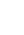 123(1)3(2)4567(1)7(2)8910(1)10(2)11121314(1)14(1)14(2)1516ООООООООКол-во уч.Макс
балл221111311221122111122Вся выборкаВся выборкаВся выборкаВся выборка240846806792677274788380697975856677758181583765Ростовская обл.Ростовская обл.Ростовская обл.2862776992717070798780638567856577768686553966Кагальницкий муниципальный районКагальницкий муниципальный район28666171687950798979669161964850617171293045МБОУ Кагальницкая СОШ № 117595959719459768288508576944453415959352141Классы2-а2-б2- в2-гИтогоПредметРусский язык 12.10.2017Русский язык 12.10.2017Русский язык 12.10.2017Русский язык 12.10.2017Русский язык 12.10.2017Всего в классе25292823105Выполняли работу1726271787            на «5»6107427на «4»6911634на «3»569624на «2»01012Качество %7173665970Успеваемость %100961009498Статистика по отметкам ВПР учащихся 5-х классов26.10.2017 г.Статистика по отметкам ВПР учащихся 5-х классов26.10.2017 г.Статистика по отметкам ВПР учащихся 5-х классов26.10.2017 г.Статистика по отметкам ВПР учащихся 5-х классов26.10.2017 г.Статистика по отметкам ВПР учащихся 5-х классов26.10.2017 г.Статистика по отметкам ВПР учащихся 5-х классов26.10.2017 г.Статистика по отметкам ВПР учащихся 5-х классов26.10.2017 г.Статистика по отметкам ВПР учащихся 5-х классов26.10.2017 г.Статистика по отметкам ВПР учащихся 5-х классов26.10.2017 г.Статистика по отметкам ВПР учащихся 5-х классов26.10.2017 г.Статистика по отметкам ВПР учащихся 5-х классов26.10.2017 г.Статистика по отметкам ВПР учащихся 5-х классов26.10.2017 г.Статистика по отметкам ВПР учащихся 5-х классов26.10.2017 г.Статистика по отметкам ВПР учащихся 5-х классов26.10.2017 г.Статистика по отметкам ВПР учащихся 5-х классов26.10.2017 г.Статистика по отметкам ВПР учащихся 5-х классов26.10.2017 г.Статистика по отметкам ВПР учащихся 5-х классов26.10.2017 г.Статистика по отметкам ВПР учащихся 5-х классов26.10.2017 г.Статистика по отметкам ВПР учащихся 5-х классов26.10.2017 г.ООООООООООООКол-во уч.Кол-во уч.Распределение групп баллов в %Распределение групп баллов в %Распределение групп баллов в %Распределение групп баллов в %Распределение групп баллов в %Распределение групп баллов в %Распределение групп баллов в %Распределение групп баллов в %ООООООООООООКол-во уч.Кол-во уч.22344555Вся выборкаВся выборкаВся выборкаВся выборкаВся выборкаВся выборка117139911713996.46.42540.240.228.328.328.3Ростовская обл.Ростовская обл.Ростовская обл.Ростовская обл.Ростовская обл.35417354177729.5393924.524.524.5Кагальницкий муниципальный районКагальницкий муниципальный районКагальницкий муниципальный районКагальницкий муниципальный район30330316.216.238.333.333.312.212.212.2МБОУ Кагальницкая СОШ № 1     МБОУ Кагальницкая СОШ № 1     838314.514.532.538.638.614.514.514.5Достижение планируемых результатов в соответствии с ПООП НОО и ФГОС учеников 5-х классовДостижение планируемых результатов в соответствии с ПООП НОО и ФГОС учеников 5-х классовДостижение планируемых результатов в соответствии с ПООП НОО и ФГОС учеников 5-х классовДостижение планируемых результатов в соответствии с ПООП НОО и ФГОС учеников 5-х классовДостижение планируемых результатов в соответствии с ПООП НОО и ФГОС учеников 5-х классовДостижение планируемых результатов в соответствии с ПООП НОО и ФГОС учеников 5-х классовДостижение планируемых результатов в соответствии с ПООП НОО и ФГОС учеников 5-х классовДостижение планируемых результатов в соответствии с ПООП НОО и ФГОС учеников 5-х классовДостижение планируемых результатов в соответствии с ПООП НОО и ФГОС учеников 5-х классовДостижение планируемых результатов в соответствии с ПООП НОО и ФГОС учеников 5-х классовДостижение планируемых результатов в соответствии с ПООП НОО и ФГОС учеников 5-х классовДостижение планируемых результатов в соответствии с ПООП НОО и ФГОС учеников 5-х классовДостижение планируемых результатов в соответствии с ПООП НОО и ФГОС учеников 5-х классовДостижение планируемых результатов в соответствии с ПООП НОО и ФГОС учеников 5-х классовДостижение планируемых результатов в соответствии с ПООП НОО и ФГОС учеников 5-х классовДостижение планируемых результатов в соответствии с ПООП НОО и ФГОС учеников 5-х классовДостижение планируемых результатов в соответствии с ПООП НОО и ФГОС учеников 5-х классовДостижение планируемых результатов в соответствии с ПООП НОО и ФГОС учеников 5-х классовДостижение планируемых результатов в соответствии с ПООП НОО и ФГОС учеников 5-х классов№№№Блоки ПООП НООБлоки ПООП НООБлоки ПООП НООБлоки ПООП НООМакс
баллМакс
баллПо ООПо ООПо ООСредний % выполненияСредний % выполненияСредний % выполнения11№№№выпускник научится / выпускник научится / получит возможность научитьсяполучит возможность научитьсяМакс
баллМакс
баллПо ООПо ООПо ООСредний % выполненияСредний % выполненияСредний % выполнения11№№№или проверяемые требования (умения) в соответствии с ФГОСили проверяемые требования (умения) в соответствии с ФГОСили проверяемые требования (умения) в соответствии с ФГОСили проверяемые требования (умения) в соответствии с ФГОСМакс
баллМакс
баллПо ООПо ООПо ООПо регионуПо регионуПо РоссииПо РоссииПо РоссииПо России№№№Макс
баллМакс
баллПо ООПо ООПо ООПо регионуПо регионуПо РоссииПо РоссииПо РоссииПо России83 уч.83 уч.83 уч.35417 уч.35417 уч.1171399 уч.1171399 уч.1171399 уч.1171399 уч.Совершенствование видов речевой деятельности (чтения, письма), обеспечивающих эффективное овладение разными учебными предметами; овладение основными нормами литературного языка (орфографическими, пунктуационными); стремление к речевому самосовершенствованию.Совершенствование видов речевой деятельности (чтения, письма), обеспечивающих эффективное овладение разными учебными предметами; овладение основными нормами литературного языка (орфографическими, пунктуационными); стремление к речевому самосовершенствованию.Совершенствование видов речевой деятельности (чтения, письма), обеспечивающих эффективное овладение разными учебными предметами; овладение основными нормами литературного языка (орфографическими, пунктуационными); стремление к речевому самосовершенствованию.Совершенствование видов речевой деятельности (чтения, письма), обеспечивающих эффективное овладение разными учебными предметами; овладение основными нормами литературного языка (орфографическими, пунктуационными); стремление к речевому самосовершенствованию.44454545545458585858Соблюдать основные языковые нормы в письменной речи; редактировать письменные тексты разных стилей и жанров с соблюдением норм современного русского литературного языкаСоблюдать основные языковые нормы в письменной речи; редактировать письменные тексты разных стилей и жанров с соблюдением норм современного русского литературного языкаСоблюдать основные языковые нормы в письменной речи; редактировать письменные тексты разных стилей и жанров с соблюдением норм современного русского литературного языкаСоблюдать основные языковые нормы в письменной речи; редактировать письменные тексты разных стилей и жанров с соблюдением норм современного русского литературного языка3343434351515454545422919191787879797979Расширение и систематизация научных знаний о языке; осознание взаимосвязи его уровней и единиц; освоение базовых понятий лингвистики, основных единиц и грамматических категорий языка; формирование навыков проведения различных видов анализа слова (фонетического, морфемного, словообразовательного, лексического, морфологического). Характеризовать звуки русского языка: согласные звонкие/глухиеРасширение и систематизация научных знаний о языке; осознание взаимосвязи его уровней и единиц; освоение базовых понятий лингвистики, основных единиц и грамматических категорий языка; формирование навыков проведения различных видов анализа слова (фонетического, морфемного, словообразовательного, лексического, морфологического). Характеризовать звуки русского языка: согласные звонкие/глухиеРасширение и систематизация научных знаний о языке; осознание взаимосвязи его уровней и единиц; освоение базовых понятий лингвистики, основных единиц и грамматических категорий языка; формирование навыков проведения различных видов анализа слова (фонетического, морфемного, словообразовательного, лексического, морфологического). Характеризовать звуки русского языка: согласные звонкие/глухиеРасширение и систематизация научных знаний о языке; осознание взаимосвязи его уровней и единиц; освоение базовых понятий лингвистики, основных единиц и грамматических категорий языка; формирование навыков проведения различных видов анализа слова (фонетического, морфемного, словообразовательного, лексического, морфологического). Характеризовать звуки русского языка: согласные звонкие/глухие11484848646468686868Расширение и систематизация научных знаний о языке; осознание взаимосвязи его уровней и единиц; освоение базовых понятий лингвистики, основных единиц и грамматических категорий языка; формирование навыков проведения различных видов анализа слова (фонетического, морфемного, словообразовательного, лексического, морфологического). Проводить морфемный анализ словРасширение и систематизация научных знаний о языке; осознание взаимосвязи его уровней и единиц; освоение базовых понятий лингвистики, основных единиц и грамматических категорий языка; формирование навыков проведения различных видов анализа слова (фонетического, морфемного, словообразовательного, лексического, морфологического). Проводить морфемный анализ словРасширение и систематизация научных знаний о языке; осознание взаимосвязи его уровней и единиц; освоение базовых понятий лингвистики, основных единиц и грамматических категорий языка; формирование навыков проведения различных видов анализа слова (фонетического, морфемного, словообразовательного, лексического, морфологического). Проводить морфемный анализ словРасширение и систематизация научных знаний о языке; осознание взаимосвязи его уровней и единиц; освоение базовых понятий лингвистики, основных единиц и грамматических категорий языка; формирование навыков проведения различных видов анализа слова (фонетического, морфемного, словообразовательного, лексического, морфологического). Проводить морфемный анализ слов11808080818184848484Расширение и систематизация научных знаний о языке; осознание взаимосвязи его уровней и единиц; освоение базовых понятий лингвистики, основных единиц и грамматических категорий языка. Опознавать самостоятельные части речи и их формы, а также служебные части речи и междометияРасширение и систематизация научных знаний о языке; осознание взаимосвязи его уровней и единиц; освоение базовых понятий лингвистики, основных единиц и грамматических категорий языка. Опознавать самостоятельные части речи и их формы, а также служебные части речи и междометияРасширение и систематизация научных знаний о языке; осознание взаимосвязи его уровней и единиц; освоение базовых понятий лингвистики, основных единиц и грамматических категорий языка. Опознавать самостоятельные части речи и их формы, а также служебные части речи и междометияРасширение и систематизация научных знаний о языке; осознание взаимосвязи его уровней и единиц; освоение базовых понятий лингвистики, основных единиц и грамматических категорий языка. Опознавать самостоятельные части речи и их формы, а также служебные части речи и междометия33575757707072727272Расширение и систематизация научных знаний о языке; осознание взаимосвязи его уровней и единиц; освоение базовых понятий лингвистики, основных единиц и грамматических категорий языка. Находить грамматическую основу предложенияРасширение и систематизация научных знаний о языке; осознание взаимосвязи его уровней и единиц; освоение базовых понятий лингвистики, основных единиц и грамматических категорий языка. Находить грамматическую основу предложенияРасширение и систематизация научных знаний о языке; осознание взаимосвязи его уровней и единиц; освоение базовых понятий лингвистики, основных единиц и грамматических категорий языка. Находить грамматическую основу предложенияРасширение и систематизация научных знаний о языке; осознание взаимосвязи его уровней и единиц; освоение базовых понятий лингвистики, основных единиц и грамматических категорий языка. Находить грамматическую основу предложения11818181858587878787          Следует отметить, что наши  ученики возвращаются  работать в родную станицу учителями, воспитателями детских садов, логопедами, педагогами-психологами, бухгалтерами, экономистами, юристами, поварами, электриками, парикмахерами, предпринимателями, и т. д. Таблица трудоустройства выпускников 2016-2017 учебного года№ п//пПоказателиЕдиница измерения1.Образовательная деятельность1.1Общая численность учащихсячеловек9811.2Численность учащихся по образовательной программе начального общего образованиячеловек4661.3Численность учащихся по образовательной программе основного общего образованиячеловек4411.4Численность учащихся по образовательной программе среднего общего образованиячеловек741.5Численность/удельный вес численности учащихся, успевающих на “4”и “5”по результатам промежуточной аттестации, в общей численности учащихсячеловек/%306/39%1.6Средний балл государственной итоговой аттестации выпускников 9 класса по русскому языкубалл41.7Средний балл государственной итоговой аттестации выпускников 9 класса по математикебалл41.8Средний балл единого государственного экзамена выпускников 11 класса по русскому языкубалл631.9Средний балл единого государственного экзамена выпускников 11 класса по математике (базовый уровень)/(профильный уровень)балл4,2/451.10Численность/удельный вес численности выпускников 9 класса, получивших неудовлетворительные результаты на государственной итоговой аттестации по русскому языку, в общей численности выпускников 9 классачеловек/%0/01.11Численность/удельный вес численности выпускников 9 класса, получивших неудовлетворительные результаты на государственной итоговой аттестации по математике, в общей численности выпускников 9 классачеловек/%0/01.12Численность/удельный вес численности выпускников 11 класса, получивших результаты ниже установленного минимального количества баллов единого государственного экзамена по русскому языку, в общей численности выпускников 11 классачеловек/%0/01.13Численность/удельный вес численности выпускников 11 класса, получивших результаты ниже установленного минимального количества баллов единого государственного экзамена по математике (базовый уровень), в общей численности выпускников 11 классачеловек/%0/01.14Численность/удельный вес численности выпускников 9 класса, не получивших аттестаты об основном общем образовании, в общей численности выпускников 9 классачеловек/%0/01.15Численность/удельный вес численности выпускников 11 класса, не получивших аттестаты о среднем общем образовании, в общей численности выпускников 11 классачеловек/%01.16Численность/удельный вес численности выпускников 9 класса, получивших аттестаты об основном общем образовании с отличием, в общей численности выпускников 9 классачеловек/%3/ 4,2%1.17Численность/удельный вес численности выпускников 11 класса, получивших федеральные и региональные медали, в общей численности выпускников 11 классачеловек/%4/12%1.18Численность/удельный вес численности учащихся, принявших участие в различных олимпиадах, смотрах, конкурсах, в общей численности учащихсячеловек/%882 человека/90%1.19Численность/удельный вес численности учащихся-победителей и призеров олимпиад, смотров, конкурсов, в общей численности учащихся, в том числе:человек/%234 человек/26 %1.19.1Регионального уровнячеловек/%52 человека/ 5,3%1.19.2Федерального уровнячеловек/%)307 человек/ 31,3%1.19.3Международного уровнячеловек/%22 человека/ 2,2 %1.20Численность/удельный вес численности учащихся, получающих образование с углубленным изучением отдельных учебных предметов, в общей численности учащихсячеловек/%01.21Численность/удельный вес численности учащихся, получающих образование в рамках профильного обучения, в общей численности учащихсячеловек/%01.22Численность/удельный вес численности обучающихся с применением дистанционных образовательных технологий, электронного обучения, в общей численности учащихсячеловек/%01.23Численность/удельный вес численности учащихся в рамках сетевой формы реализации образовательных программ, в общей численности учащихсячеловек/%01.24Общая численность педагогических работников, в том числе:человек651.25Численность/удельный вес численности педагогических работников, имеющих высшее образование, в общей численности педагогических работниковчеловек/%51/80%1.26Численность/удельный вес численности педагогических работников, имеющих высшее образование педагогической направленности (профиля), в общей численности педагогических работниковчеловек/%50/79%1.27Численность/удельный вес численности педагогических работников, имеющих среднее профессиональное образование, в общей численности педагогических работниковчеловек/%11/17%1.28Численность/удельный вес численности педагогических работников, имеющих среднее профессиональное образование педагогической направленности (профиля), в общей численности педагогических работников, имеющих среднее профессиональное  образованиечеловек/%11/17%1.29Численность/удельный вес численности педагогических работников, которым по результатам аттестации присвоена квалификационная категория в общей численности педагогических работников, в том числе:человек/%47/74 %1.29.1Высшаячеловек/%35/51 %1.29.2Перваячеловек/%17/26%1.30Численность/удельный вес численности педагогических работников в общей численности педагогических работников, педагогический стаж работы которых составляет:человек/%1.30.1До 5 летчеловек/%7/11%1.30.2Свыше 30 летчеловек/%20/230%1.31Численность/удельный вес численности педагогических работников в общей численности педагогических работников в возрасте: до 30 летчеловек/%7/11 0%до 35 летчеловек/%11/17%1.32Численность/удельный вес численности педагогических работников в общей численности педагогических работников в возрасте от 55 летчеловек/%14/22%1.33Численность/удельный вес численности педагогических и административно-хозяйственных работников в общей численности педагогических и административно-хозяйственных работников,  прошедших за последние 3 года:повышение квалификации  по профилю педагогической деятельности или иной осуществляемой в образовательной организации деятельностичеловек/%56/86,2%профессиональную переподготовку  по профилю педагогической деятельности или иной осуществляемой в образовательной организации деятельностичеловек/%11/16%1.34Численность/удельный вес численности педагогических и административно-хозяйственных работников, прошедших повышение квалификации по применению в образовательном процессе федеральных государственных образовательных стандартов в общей численности педагогических и административно-хозяйственных работниковчеловек/%64/100%2.Инфраструктура2.1Количество компьютеров в расчете на одного учащегосяединиц0,192.2Количество экземпляров учебной и учебно-методической литературы из общего количества единиц хранения библиотечного фонда, состоящих на учете, в расчете на одного учащегосяединиц172.3Наличие в образовательной организации системы электронного документооборотада/нетДа2.4Наличие читального зала библиотеки, в том числе:да/нетДа2.4.1С обеспечением возможности работы на стационарных компьютерах или использования переносных компьютеровда/нетДа2.4.2С медиатекойда/нетДа2.4.3Оснащенного средствами сканирования и распознавания текстовда/нетДа2.4.4С выходом в Интернет с компьютеров, расположенных в помещении библиотекида/нетда2.4.5С контролируемой распечаткой бумажных материаловда/нетда2.5Численность/удельный вес численности учащихся, которым обеспечена возможность пользоваться широкополосным Интернетом (не менее 2 Мб/с), в общей численности учащихсячеловек/%981/ 100%2.6Общая площадь помещений, в которых осуществляется образовательная деятельность, в расчете на одного учащегосякв.м2442,8/2,6 (на 1 уч.)2.7Использование ИКТ-ресурсов, ЭОР в образовательном процессе учителями: количество и доля от общего количества педагогических работниковчеловек/%53/82%2.8Общее количество оздоровленных детей, доля от общего количества учащихся 1-9 классов, в пришкольном лагере дневного пребываниячеловек/%210/ 25%2.9Общее количество оздоровленных детей, доля от общего количества учащихся 1-9 классов, по путевкам УСЗН и Минобразования (опека, одаренные)54/5% 2.10Организация работы по ФЗ-120: количество и доля несовершеннолетних обучающихся, проживающих на закрепленной территории и не  посещающих школучеловек/%13/1,3%2.11Количество и доля семей, состоящих на учете как семья, находящаяся в социально-опасном положениисемей/%11/ 1,1%2.12Количество и доля несовершеннолетних, состоящих в школе на профилактическом учете (в т.ч. КДН, ПДН)человек/%11/1,1 %2.13Организация горячего питания в школечеловек/%937/96%2.14Количество обучающихся по дополнительным образовательным общеразвивающим программам,  доля от общей численности обучающихся  (обучающийся учитывается один раз)человек/%747/81,3%2.15Спортивный рейтинг ОУ (результаты межшкольных соревнований) — Отдел образованияМесто в рейтинге2 место2.16Размер среднемесячной заработной платы учителей(1 полугодие)Тыс.руб30,792.17Размер среднемесячной заработной платы педагогических работников (1 полугодие)Тыс.руб24,302.18Общая сумма штрафов на юридическое лицоТыс.руб02.19Общая сумма штрафов на должностные лицаТыс.руб02.20Сумма привлеченных внебюджетных средств для улучшения материальной базы образовательного учреждения в расчете на одного воспитанника рублейНет2.21Наличие платных услуг (сумма привлеченных  средств от платных услуг  в расчете на одного воспитанника) рублейНет2.22Целевое и эффективное использование бюджетных средств (место в рейтинге) — Отдел образования12.23Энергоэффективность (место в рейтинге) — Отдел образования2.24Наличие обоснованных обращений граждан (количество) - ООНет